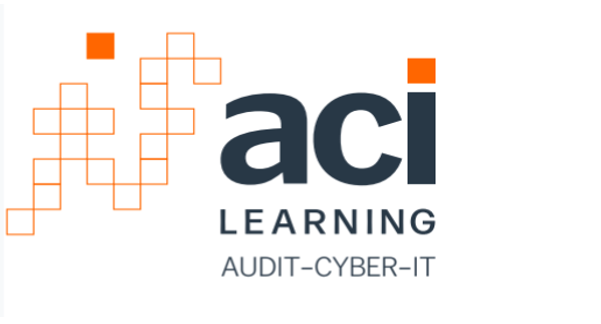 6855 S. Havana Street, Suite 230Centennial, CO 80112Phone: 303-832-4665Fax: 303-768-05137450 Campus Drive, Suite 250Colorado Springs, CO 80920Phone: 719-596-4545Fax: 719-559-3502Catalog Number 1, Volume Number 27, Revised 5/18 /2021Approved and Regulated By the Colorado Department of Higher Education, Private Occupational School BoardCertified true, correct in Content and PolicyMeghan Jurado, Director of ComplianceSignature:  Meghan Jurado, 5/18/2021IntroductionACI Learning (hereinafter referred to as “The School”) offers job training programs that quickly close skill gaps and help individuals improve technical and management performance; producing rewarding careers and delivering an effective workforce for businesses across size and industry.  The School provides world-class technology and equipment for student training. The School is staffed with Instructors who must meet minimum certification standard in their field of specialty. The School is an Authorized Training Partner for Microsoft, EC-Council and CompTIA. The owner of the School is Chong Moua. The School is headquartered in Englewood, CO and as of this writing, offers classes on five campuses: Englewood, Colorado Springs, Jacksonville FL, San Antonio TX and Irving TX. The School has the following history:January 2001: School is approved by the Colorado Board of Higher Education Department of Private Educational Schools under the name of Hensmann Training and Education Centers.February 2001: School opens its doors in Colorado Springs, CO and runs its first class.March 2001: School opens its second campus in Englewood, Colorado.July 2006: School is sold to new ownership. The acquiring company is ACI Learning with one majority shareholder in George Cohlmia. School continues to operate as Hensmann Training and Education Centers through 2006 and into early 2007.April 2007: School officially changes its name from Hensmann Training and Education Centers to LeaderQuest.October 2014: Irving Dallas school is opened and approved by the Texas Workforce CommissionOctober 2015: Purchased Consultech Inc. in Jacksonville, FL and is approved by Florida Department of Education. July 2018: ACI Learning opens their San Antonio Campus and is approved by the TWCMay 2019, ACI Learning is purchased by MISTI. All programs and employees remain the same.June 2020, LeaderQuest changes its name to ACI LearningAdministration StaffKey Administrative Staff:Brett Shively – CEOTimothy Kalil – President and GM - WorkForce and Onsite ProgramsClay Anderson – Chief Financial OfficerDavid Duke- Chief Product OfficerBob Villareal – Campus Director – IrvingChris Young- Campus Director –Colorado SpringsQwincy Houston – Campus Director – EnglewoodJennifer Mathis- Campus Director –JacksonvilleDavid Koker- Campus Director- San AntonioMeghan Jurado –Director of CompliancePat Allen- Lead InstructorFacultyPat Allen – Lead Technical InstructorPat has extensive field experience in IT Helpdesk, networking and security.  At ACI Learning, he has a proven track record with student success and is a highly regarded IT instructor.  He has been monumental in assisting students in successfully completing their courses and passing certification exams.Pat has earned the below certifications: CompTIA A+CompTIA Network+CompTIA Security+Greg Gardner- Technical Instructor and Student MentorGreg is an experienced Technical Instructor that excels in facilitating learning in his classes and during one-on-one mentoring with studentsCompTIA Security+ Certification 	Certified SCRUM Master 	Certified Mobile Learning Developer 	Secondary Education Teaching Certification, Minnesota 	Microsoft Certified Trainer Microsoft Certified Systems Engineer + Internet. Troy Athmann- Technical Instructor and Student MentorTroy has an extensive background in training MS Office, MS Server and MS SharePoint courses. He has been the lead Project Manager on IT initiatives at several organizations, and has certifications in:ITIL 4, CompTIA A+, CompTIA Net+ CompTIA Sec+ Marcia Ingino – Adjunct InstructorMarcia has been teaching project management and business analysis for over 16 years where she’s maintained an aggregate evaluation score of 9.2 of 10.0. Marcia possesses a BS in Computer Engineering from University of Illinois and an MS in Engineering Management from University of Colorado.  Marcia currently instructs the following programs:STPM – Senior Technology Project manager CAPM & PMP IT Project ManagerPlease see Addendum A for other instructors that may be used for courses.  All instructors have up to date certifications and are subject to Continuing Education requirements.INSTRUCTOR EVALUATION Our students' evaluation of our training program and instructor performance is very important us. We use student feedback to continually improve our methods and products. The instructor will provide each student with a link to a course evaluation through the ACI Learning Learning Portal. Programs Offered*Program Completion Length does not include self-study prep time based on industry standard of 1 day of self-study prep for each day of course lecture. Seminars OfferedTuition and LabsBase Tuition	           Labs	               Total Tuition	           Registration FeeCUSS - Computer User Support Specialist –  200 hours$13,342		              $533			$13, 875			$0AWS re/Start Cloud Support- 320 hours$13,875			Included		$13,875			$0CCNA – 80 hours$6,152			$398			$6,590			$0NSS - Network Support Specialist - 160 hours$11,618   	              $762			$12,380			$0CYBER – Cybersecurity Specialist – 120 hours$9,160		              $1,325			$10,485			$0STPM - Senior Technology Project Manager – 80 hours$5,399 			$191			$5,590			$0TSS – Technical Support Specialist – 120 hours $7,818			$267			$8,085			$0ISA – Information Security Analyst – 120 hours $9,432			$1,053 			$10,485			$0CompTIA A+ Certification – 80 hours$5,575			$215			$5,790			$0CompTIA Network+ Certification – 40 hours$2,713			$182			$2,895			$0CompTIA Security+ Certification – 40 hours$2,713			$182			$2,895			$0CompTIA Server + Certification – 40 hours$2,513			$182			$2,695			$0CEH – Certified Ethical Hacker - 40 hours$3,303			$492			$3,795			$0CHFI- Computer Hacking Forensic Investigator- 40 hours$3,348			$447			$3,795			$0CND- Certified Network Defender – 40 hours$3,416			 $379			$3,795			$0CASP- CompTIA Advanced Security Practitioner- 40 hours$3,3170			$325			$3,495			$0CISSP – Certified Information Systems Security Professional - 40 hours$3,423			$72			$3,495			$0ECES- EC-Council Certified Encrypted Specialist- 24 hours$2,045			$180			$2,545			$0ITIL-FND ITIL Foundations – 40 hours$2,243			 $52			$2,295			$0PMP- Project Management Specialist – 40$3,156			$139			$3,295			$0	Class ScheduleAll courses are determined by Vendor standards. Not all programs have been submitted for GI Bill benefits.Full time Students:	Monday through Friday 8:00am – 5:00 pm with one-hour lunch break, mornings 8:00am to 12:00 pm or afternoons from 1:00pm to 5:00pm.  All full-time students attend 20 hours a week or more.Some Saturdays allowed for make-up 8:00am – 4:30pm with one-half hour lunch break. Part-Time Students:	Monday through Friday 6:00pm – 10:00pm.  Some Saturdays allowed for make-up 8:00am – 4:30pm with one-half hour lunch break. When an unexpected closure occurs due to extraordinary conditions such as inclement weather, students will be notified as soon as possible by phone and/or radio, and/or TV who provide closure information as a public service.  Classes are not held on the following holidays:	Labor Day	                               Week of New Year’s	Memorial Day	Week of Thanksgiving	Independence Day	Week of Christmas Admission RequirementsThe school does not discriminate based on race, sex, religion, ethnic origin, or disability.Prospective students must have a high school diploma or equivalency diploma with the willingness to learn; and a working knowledge of computers would be greatly appreciated. We also screen our students to make sure they will be successful with our program.  In the event the applicant is unable to provide proof of secondary education, achieve a passing score of 17 on the Wonderlic Scholastic Level Exam.EnrollmentProspective students may enroll anytime. Late enrollments will be only one week prior to class start time and as late as one day into first class, depending on the program and the student has adequate experience.ACI Learning is authorized and approved to accept all VA benefit programs. FacilitiesThe ACI Learning main corporate office is located in Denver at 6855 S. Havana St, Englewood CO 80112. ACI Learning also operates a second training facility in Colorado Springs 7450 Campus Drive, Suite 210, Colorado Springs, CO 80920, a third campus in Dallas TX at 102 Decker Court, Ste 250, Irving, TX 75062, and a fourth located in Jacksonville FL at 8663 Baypine Rd Bldg 4 Suite 104, Jacksonville FL 32256 as well as a fifth campus in San Antonio at 8200 IH-10 West, Suite 801 San Antonio TX 78230.  Hours of operation are from 8 am to 5 pm. All classrooms are furnished with the latest state-of-the-art equipment and furniture. A Resource Center, Study Center and Career Services Center are available to students. ACI Learning is a smoke-free environment. For those that smoke, designated smoking areas are located outside our training facilities. Placement AssistanceACI Learning offers job lead referrals as they are sent to us from employers. However, we make no guarantee, express or imply of future employment. Current law prohibits any school from guaranteeing job placement as an inducement to enroll students. Attendance RequirementsStudents are expected to arrive on time for classes with the proper materials and attitude. An overall attendance rate of at least 80% is required. Instructors take attendance on a daily basis through an attendance log that is submitted to student services by 11:00AM each day and added to the student’s file. On that attendance log, instructors mark whether the student was tardy, absent, or partial. Instructors may request students to withdraw from a course or program if excessive absences of over 75% or tardiness lead to unsatisfactory progress. Students who fall behind the 80% attendance rate or the 80% lab participation rate will be put on academic probation by student services and if they fall under 75% will automatically be dropped from the program. If students using VA benefits exceeds 75% total absences per period will be terminated from their VA Benefits for unsatisfactory attendance. All students will be given one additional training period after they are put on probation to meet requirement or will be terminated at that time. In order to show that the cause of unsatisfactory attendance has been removed, students must show good attendance (as defined) for one period after being terminated for unsatisfactory attendance. After such time, the student may be recertified for VA education benefits. Students who are unable to continue classes for medical reasons or severe personal problems will be required to take a leave of absence until that are able to return to class. Proper documentation will be required to substantiate a student’s withdrawal. We also offer an audit policy: Students can come and refresh any class on a space availability basis. ACI Learning Make-Up Work PolicyAt ACI Learning, we understand that there are circumstances beyond a participant’s control that may lead to missed class time.  To achieve the 100% attendance required to best absorb course materials and labs, we offer a limited make-up policy to accommodate students with mitigating circumstances (e.g. medical emergencies.).To request a make-up session, please send an email to Client Services at client.services@acilearning.com outlining your request within 24 hours of missed class time.  Requests are subject to approval and may be denied, and each request must be documented in the student file.  Once your make-up session has been approved by the campus and Compliance, your session will be set up with our Instructor Mentor, who will ensure that all material is covered and any assignments that were missed can be reviewed.  Once the session is completed it will be noted in the student file and the attendance will be updated when appropriate.  Any work missed must be made up within five business days.VA Benefit Disbursement DELAYSAny covered individual wishing to attend classes using their GI BILL or VOC Rehab are covered under Title 38 United States Code Section 3679(e).  A covered individual is any individual who is entitled to educational assistance under chapter 31, Vocational Rehabilitation and Employment, or chapter 33, Post-9/11 GI Bill benefits.  Any covered individual that wishes to attend ACI Learning courses or programs of education during the period beginning on the date on which the individual provides to the educational institution a certificate of eligibility for entitlement to educational assistance under chapter 31 or 33 (a “certificate of eligibility” can also include a “Statement of Benefits” obtained from the Department of Veterans Affairs’ (VA) website – eBenefits, or a VAF 28-1905 form for chapter 31 authorization purposes) and ending on the earlier of the following dates:The date on which payment from VA is made to the institution.90 days after the date the institution certified tuition and fees following the receipt of the certificate of eligibility.Delay of disbursement from the VA will not impose any penalty on the covered individual, including the assessment of late fees, the denial of access to classes, libraries, or other institutional facilities, or the requirement that a covered individual borrow additional funds, on any covered individual because of the individual’s inability to meet his or her financial obligations to the institution due to the delayed disbursement funding from VA under chapter 31 or 33.In order to proceed with the educational requirement prior to receipt of VA disbursement, covered individuals are required to:Submit a certificate of eligibility for entitlement to educational assistance no later than the first day of a course of education.Submit a written request to use such entitlement in the form of a ACI Learning enrollment packet.  Provide additional information necessary to the proper certification of enrollment by the educational institution.If the VA disbursement is paid and there is a shortfall of funds, an additional payment in the amount of the shortfall will need to be made to the school in a timely manner worked out between ACI Learning and the covered individual.  This payment will only be equal to the original amount minus the VA disbursement received and no further penalty will be administered.Certification PolicyAs part of our commitment to student success, unless otherwise noted, ACI Learning covers the cost of one certification attempt per class for students that meet the preparation guidelines.  Certification attempt costs are not included in Tuition or Fees charged.  Upon completion of study time, one certification attempt per completed class outlined on the registration paperwork will be covered to enable the student to complete their education.  Students are eligible to schedule a certification attempt appointment after completing each class in their program.  The following policy statements outline conditions and requirements associated with certification:It is highly recommended that any certification prep, labs, study guides and materials included in the program are completed before attempting certification.  It is the Student’s responsibility, and to their advantage, to utilize resources both included in the program and outside of the program to ensure their readiness. For every hour of class time we expect a student to study an additional 2 to 3 hours on their own to be able to pass the vendor certification.Students are encouraged to take all certifications at the ACI Learning facility on campus.  Students must complete 80% of class before they can request their certification appointment be covered by contacting: clientservices@leaderquest.net.Students are limited to only one attempt per class.  In the event a student fails an attempt, they will have three options:Exchange one of the other certification attempts included in a program Pay out of pocket Elect not to retake and move on to the other courses in the programOnce registered at our center, ACI Learning requires a minimum of 48 hours in advance for reschedule or the appointment may be void.  Missed appointments cannot be recovered and eligibility to take that attempt will be lost.Certification attempts are required to be taken within 6 months from the last day of a completed class at the campus facility in order to complete training.  Requests for certification attempts outside of this window are granted at ACI Learning’s discretion. Grading System/Progress ReportsOur grading system is pass/fail as required by vendor certification.  Student must be present in 80% of classes and must participate in 80% of course labs or else they will be put on academic probation.  If the student falls below the 75% attendance and/or lab completion the student will be evaluated on course content and asked to re-sit the course at a later date if needed. All students will be given one additional training period after they are put on probation to meet requirement or will be terminated at that time. Students receive certificates of completion at the end of each course if the above requirements are met.  All students have the option of refreshing classes for the lifetime of the course version while it is being offered at no additional cost. All students will have the option to have a progress report completed by their instructor at the end of every course. All student records are kept for a minimum of 3 years per the Code of Federal Regulations (38 CFR 21.4209(f)).”ACE Credit ASSESSMENTACE credits are an optional way for students to link their studies into credits that may be transferable to other schools and colleges.  These credits are not required in order to complete the training program and are not part of tuition.  Any student wishing to participate in ACE credits does so voluntarily and covers the cost of all credits.In order to be granted ACE credits for qualifying classes, a student must take and achieve a 70% or higher score on the class assessment.  The assessment links objectives and learning outcomes covered during the course. It is designed to evaluate the knowledge and skills the student has obtained by the completion of class, and was created by experienced faculty who hold credentials associated with the subject matter. If the student does not score a least 70%, a retake assessment can be attempted. The retake assessment score is considered final and no additional retakes will be offered. Students re-sitting classes will not be eligible to take the assessment. In order to qualify to sit for the assessment, students must:Meet the required 80% participation/attendance by the last day of class. Students who elect to earn ACE credit hours for the course will need to score a minimum of 70% on the assessment. If student does not elect to earn ACE credit for the course, the score will be recorded but will not affect student status. If the student does not attend and complete the assessment on the last day of class due to a documented unforeseen circumstance outside of their control (emergency, medical, weather), permission may be granted to reschedule the assessment if the student contacts ClientService within 24 hours of their absence. If the student does not attend and complete the assessment on the last day of class, with no documented unforeseen circumstance outside of their control (emergency, medical, weather) or with no communication to ACI Learning, the student may not receive participation for the last day of class, nor receive ACE credits and may need to retake the class to earn completion and be granted another opportunity to take the assessment. Re-Admission PolicyThe school may allow a student whose enrollment was terminated for unsatisfactory progress to reenroll after a minimum of one probationary progress evaluation period. Such reenrollment does not circumvent the approved refund policy.Graduation PolicyTo graduate and receive a Certificate of Completion, students must be present in 80% of classes and must participate and successfully complete 80% of course labs.Reschedule PolicyACI Learning is committed to keeping class sizes small in order to facilitate a high quality learning environment for our Students.  Many classes are full at 14-18 Students; because of this we have to minimize reschedules as much as possible Taking into account any unforeseen circumstances that may occur, ACI Learning’s Reschedule Policy allows any student to reschedule their classes within their Program a maximum amount of 2 times total with no penalty or charge.  Beyond two reschedules, ACI Learning Students will be dropped from their program and provided a refund for the remaining classes per the cancellation policy below.  Cancellation and Refund PolicyPostponement of starting date, whether at the request of the school or the student, requires a written agreement signed by the student and the school. The agreement must set forth:Whether the postponement is for the convenience of the school or student, and;A deadline for the new start date, beyond which the start date will not be postponed. If the course is not commenced, or the student fails to attend by the new start date set forth in the agreement, the student will be entitled to an appropriate refund or prepaid tuition and fees within 30 days of the deadline of the new start date set forth in the agreement, determined in accordance with the school’s refund policy and all applicable laws and rules concerning the Private Occupational Education Act of 1981. Students not accepted by the school and students who cancel this contract by notifying the school within (3) business days are entitled to a full refund of all tuition and fees paid. Students who withdraw after (3) business days, but before commencement of classes, are entitled to a full refund of all tuition and fees paid except the cancellation fee of $150. Any credits for previous training shall not impact the refund. In the case of students withdrawing after commencement of classes, the Student’s refund will be based off of Tuition and Fee’s (stated on Registration form) which is based on the percentage of contact hours attended as described in the table below less a cancellation fee. Students Tuition and Fees consist of all the Students cost for books, lab material, hand-outs, that is needed for any program. The refund is based and determined by the date of a written cancellation notice that is given to ACI Learning Holdings Inc. All refund will be refunded with 30 days once determination of refund has been agreed upon by both parties. REFUND TABLEVETERANS REFUND POLICYVeterans not accepted by the school and who cancel this contract by notifying the school within 3 business days is entitled to a full refund of all tuition and fees paid. Veterans, who withdraw after three business days, but before commencement of classes, are entitled to a full refund of all tuition and fees paid. In the case of veterans withdrawing after commencement of classes, the school will retain a percentage of tuition and fees, which is based on the percentage of contact hours attended, as described in the table below. The refund is based on the last date of recorded attendance.ALL STUDENTSThe student may cancel this contract at any time prior to midnight of the third business day after signing this contract.The official date of termination for refund purposes is the last date of recorded attendance. All refunds will be made within 30 days from the date of termination.The student will receive a full refund of tuition and fees paid if the school discontinues a course program within a period of time a student could have reasonably completed it, except that this provision shall not apply in the event the school ceases operation. Attempting to resolve any issue with the School first is strongly encouraged.  Complaints may be filed at any time online with the Division of Private Occupational Schools (DPOS) within two years from the student’s last date of attendance at http://highered.colorado.gov/dpos, 303-862-3001.The policy for granting credit shall not impact the refund policy.REFUND POLICY FOR STUDENTS CALLED TO ACTIVE MILITARY SERVICE.  A student of the school or college who withdraws from the school or college as a result of the student being called to active duty in a military service of the United States or the National Guard may elect one of the following options for each program in which the student is enrolled:(a)	if tuition and fees are collected in advance of the withdrawal, a pro rata refund of any tuition, fees, or other charges paid by the student for the program and a cancellation of any unpaid tuition, fees, or other charges owed by the student for the portion of the program the student does not complete following withdrawal;(b)	a grade of incomplete with the designation "withdrawn-military" for the courses in the program, other than courses for which the student has previously received a grade on the student's transcript, and the right to re-enroll in the program, or a substantially equivalent program if that program is no longer available, not later than the first anniversary of the date the student is discharged from active military duty without payment of additional tuition, fees, or other charges for the program other than any previously unpaid balance of the original tuition, fees, and charges for books for the program; or(c)	assignment of an appropriate final grade or credit for the courses in the program, but only if the instructor or instructors of the program determine that the student has:(1)	satisfactorily completed at least 90 percent of the required coursework for the program; and(2)	demonstrated sufficient mastery of the program material to receive credit for completing the program.Conduct PolicyStudents are expected to act in an adult manner. Possessions of weapons, illegal drugs, and alcohol of any kind are not allowed at any time. The school does not tolerate sexual harassment. Any violation of school policies may result in permanent dismissal from school.Educational ServicesACI Learning’s primary educational format is traditional classroom instruction with online content as an adjunct learning resource. When the student’s schedule or personal circumstance prevents them from participating physically, ACI Learning does provide online training as an alternate method of training if approved by funding source. All courses are conducted by live instructor with real-time interaction.  Each ACI Learning training facility offers students a break room and a study area for their convenience.Previous CreditsCredit for previous education will be evaluated and when appropriate, credit will be granted and the program shortened accordingly. ACI Learning does not guarantee the transferability of its credits to any other institution unless there is written agreement with another institution. The school maintains a written record of the previous education and training of the veteran or eligible person and clearly indicates that appropriate credit has been given for previous education and training, with the training period shortened proportionately, and the veteran or eligible person and the Department of Veterans Affairs is notified when accepted.The evaluation of previous postsecondary education and training is mandatory and required for VA beneficiaries.  For students utilizing Veterans benefits who are approved for transfer credit as a result of this evaluation, the institution will grant appropriate credit, reduce the program length proportionately, notify the student and Veterans Affairs in writing of this decision, and adjust invoicing of the VA accordingly.  ACI Learning does not accept prior credit for previous versions of current courses and does not accept prior credit for offered courses that is over 24 months old.DismissalAny student may be dismissed for violations of rules and regulations of the school, as set forth in the schools’ publications. A student also may be withdrawn from classes if he or she does not prepare sufficiently, neglects assignments, or makes unsatisfactory progress. The director, after consultation with all parties involved, makes the final decision. Student Grievance ProcedureAttempting to resolve any issue with the School first is strongly encouraged.  ACI Learning endeavors to assist students quickly and completely, and requests that students email instructors and Client Services to attempt to solve any issues. Attempting to resolve any issue with the School first is strongly encouraged.  Complaints may be filed at any time online with the Division of Private Occupational Schools (DPOS) within two years from the student’s last date of attendance at http://highered.colorado.gov/dpos, 303-862-3001.All student records are kept secure in a locked room and are only assessable to ACI Learning employees. All students can request a copy of their records by submitting an email to clientservices@acilearning.com .ProgramsComputer User Support SPECIALISTProgram DescriptionThis program is designed to help individuals get jobs in the technical support and service field as end user support specialists. This program develops the skills required to perform the following job functions:Install, configure, upgrade, and maintain PC workstations, focusing on the Windows Operating System. Resolve PC, OS, and network connectivity issues and implement security practices.  Manage, maintain, troubleshoot, basic network infrastructure, describe networking technologies, basic design principles, and adhere to wiring standards.  Perform compliance and operational security tasksAnticipate, identify and prevent threats and vulnerabilitiesManage application, data and host securityPerform access control and identity management functionsUnderstand basic Cryptography conceptsInstall, configure, upgrade, maintain, and troubleshoot servers. Examine server hardware and software, disaster recovery strategies.Perform installation, troubleshooting, and management functions in the Windows Client operating system environment.Troubleshoot security system issues, such as Encrypting File Systems (EFS) BitLocker Drive Encryption, and file permissions.The program also introduces the principles and core elements of IT service management (ITSM) based on ITIL frameworkAdmission RequirementsIndividuals applying for this program are required to:Interview with a Career Training ConsultantBe at least 18 years of age Present proof of secondary education (high school diploma or GED certificate) In the event the applicant is unable to provide proof of secondary education, achieve a passing score of 17 on the Wonderlic Scholastic Level Exam.Program OutlineThe approximate time required to complete this program is 45 days for day students and 50 nights for evening students.Class ScheduleDay students will attend classes Monday through Friday from 8:00AM to 5:00 PM for 5 days, and from 8:00 am to 12:00 pm  or 1:00pm to 5:00 pm for 40 days.  Classes for evening students will be held on Monday through Friday 6:00pm to 10:00pm. For full day students, an hour lunch break will be taken every day from 12:00PM to 1:00PM with four 10 minutes breaks dispersed throughout the day. For morning/afternoon/evening students, there will be no meal time allowed but there will be two 10 minute breaks taken throughout the evening.Tuition and LabsRegistration:		$0
Base Tuition:		$13,342
Labs:			$553Total Tuition:		$13,875Targeted Job RolesEnd User Support SpecialistService TechnicianTechnical Support Specialist Help Desk Specialist Desktop Support Specialist Security Administrator Course Descriptions and SyllabiCompTIA A+ 1001 EssentialsThis course will build on the student's existing user-level knowledge and experience with personal computer (PC) hardware to present fundamental skills and concepts that are used on the job. In this course, the student will acquire the essential skills and information needed to install, configure, troubleshoot, upgrade, and perform preventive maintenance on PCs and mobile device hardware. The CompTIA A+  course can benefit the student in two ways. Whether working in a 
mobile or corporate environment with a high level of face-to-face customer interaction, where client 
communication and client training are important, or in an environment with limited customer 
interaction and an emphasis on hardware activities, this course provides the background knowledge and skills required to be a successful A+ technician. In this course, the student will install, configure, optimize, troubleshoot, repair, upgrade, and perform preventive maintenance on personal computers, digital devices, and operating systems. COURSE OBJECTIVES 
 Install and configure PC system unit components and peripheral devices.Install, configure, and troubleshoot display and multimedia devices.Install, configure, and troubleshoot storage devices.Install, configure, and troubleshoot internal system components.Explain network infrastructure concepts.Configure and troubleshoot network connections.Implement client virtualization and cloud computing.Support and troubleshoot laptops.Support and troubleshoot mobile devices.Install, configure, and troubleshoot print devices.Course hoursThe approximate time required to complete this program is ten days for day students, and approximately 10 nights for night students. REQUIRED COURSEWARE CompTIA A+ Certification, Exam 220-1001 (ebook from CompTIA) ACI Learning Learning Management System Student Portal TestOut Test Prep Professor Messer Guides TestOut Labs and ACI Learning Labs iNSTRUCTIONAL METHODS Lecture Overhead slides Labs (virtual) Hand on in-class PC buildVideos Assessments COURSE OutlineDay 1Introductions/Policy Overview/Course DescriptionLesson 1: Installing and Configuring PC Components	Topic A: Use Appropriate Safety Procedures	Topic B: PC Components	Topic C: Common Connection Interfaces	Topic D: Install Peripheral Devices	Topic E: Troubleshooting Methodology		Labs: 1.1.3; 1.1.5; 1.2.7; 2.5.6;Lesson 2: Installing, Configuring, and Troubleshooting Display and Multimedia Devices	Topic A: Install and Configure Display Devices	Topic B: Troubleshoot Display Devices	Topic C: Install and Configure Multimedia Devices		Labs: 3.12.5; 3.13.7;Day 2Lesson 3: Installing, Configuring, and Troubleshooting Storage Devices	Topic A: Install System Memory	Topic B: Install and Configure Mass Storage Devices	Topic C: Install and Configure Removable Storage	Topic D: Configure RAID	Topic E: Troubleshoot Storage Devices		Lab: 3.8.3; 3.8.7; 3.9.4; 3.9.5; 3.11.4;Lesson 4: Installing, Configuring, and Troubleshooting Internal System Components	Topic A: Install and Upgrade CPUs	Topic B: Configure and Update BIOS/UEFI	Topic C: Install Power Supplies	Topic D: Troubleshoot Internal System Components	Topic E: Configure a Custom PC		Labs: Internal Components -  3.2.5; 3.3.5; 3.4.3; 3.4.4; 3.5.7; 3.6.3; 3.6.4;                             Labs: Peripheral - 4.1.3; 4.2.3;Lesson 5: Network Infrastructure Concepts	Topic A: Wired Networks	Topic B: Network Hardware Devices	Topic C: Wireless Networks	Topic D: Internet Connection Types	Topic E: Network Configuration Concepts	Topic F: Network Services		Labs: Wired - 6.2.6; 6.6.5; 6.6.6; 6.8.3; 6.8.4; (build a CAT 5 cable and test)                             Labs: Wireless - 7.1.7; 7.1.8; 7.1.9; 7.1.10; 7.3.7; 7.4.4; 7.5.3 (practice questions)Day 3Lesson 6: Configuring and Troubleshooting Networks	Topic A: Configure Network Connection Settings	Topic B: Install and Configure SOHO Networks	Topic C: Configure SOHO Network Security	Topic D: Configure Remote Access	Topic E: Troubleshoot Network Connections	Topic F: Install and Configure IoT Devices		Labs: 6.9.3; 6.9.4; 6.9.5; 6.9.6; 6.10.4; 6.10.5Lesson 7: Implementing Client Virtualization and Cloud Computing	Topic A: Configure Client-Side Virtualization	Topic B: Cloud Computing Concepts		Labs: No labsLesson 8: Supporting and Troubleshooting Laptops	Topic A: Use Laptop Features	Topic B: Install and Configure Laptop Hardware	Topic C: Troubleshoot Common Laptop Issues		Labs: 9.3.5; 9.3.6; 9.4.5 (practice questions)Day 4Lesson 9: Supporting and Troubleshooting Mobile Devices	Topic A: Mobile Device Types	Topic B: Connect and Configure Mobile Device Accessories	Topic C: Configure Mobile Device Network Connectivity	Topic D: Support Mobile Apps	Topic E: Secure Mobile Devices	Topic F: Troubleshoot Mobile Device Issues		Labs: 9.6.7; 9.7.4;Lesson 10: Installing, Configuring, and Troubleshooting Print Devices	Topic A: Maintain Laser Printers	Topic B: Maintain Inkjet Printers	Topic C: Maintain Impact, Thermal, and 3D Printers	Topic D: Install and Configure Printers	Topic E: Troubleshoot Print Device Issues	Topic F: Install and Configure Imaging Devices		Labs: 4.3.3; 4.5.8; 4.6.4; 4.6.5Non-Virtual Labs:Operational Procedures - create and deploy an image using Clonezilla; configure Windows backup;Capstone Testout - 14.1 - Build a computer from scratch (using our build PC kit); install an OS; connect it to the network; connect it to a printer - using all our devices.  (Lab manual will be updated, when instructors have had a chance to build one of the kits).  We need an additional kit (# 11) to use for spare parts and troubleshooting.             14.4 - Create a home office network; install and configure a wireless router (using one we provide)           14.6 - Troubleshoot a mobile deviceStudents need a USB drive for Clonezilla; CD to put the OS on; external hard drives to store/deploy the image.Day 5 Evaluation Time: After the last lesson of class, students will be given 20 minutes to log into ACI Learning Learning Portal to access and complete the evaluation for their class.Assessment: 1 hour timed assessment (Break for 30 or 60 minute lunch)Assessment Review: If the assessment score is lower than 70%, after the initial assessment review the student will have option to retake another assessment.GRADINGIn order for students to successfully complete the course, they must meet the course participation/attendance and lab completion requirements. Additionally, students seeking an ACE credit recommendation must score a 70 percent or higher on the final exam. Students who are not seeking an ACE credit recommendation are not required to complete the final exam. CompTIA A+ Practical Applications 1002 COURSE DESCRIPTION This course is designed for individuals who have basic computer user skills and who are interested in obtaining a job as an entry-level IT technician.  This course is also designed for students who are seeking the CompTIA A+ certification and who want to prepare for the CompTIA A+ Core 2 220-1002 Certification.To ensure your success in this course you should have experience with basic computer user skills, be able to complete tasks in a Microsoft Windows environment, be able to search for, browse and access information on the Internet and have a basic knowledge of computing concepts. COURSE OBJECTIVES    Supporting Operating Systems    Installing, Configuring and Maintaining Operating Systems	    Maintaining and Troubleshooting Microsoft Windows    Configuring and Troubleshooting Networks    Managing Users, Workstations, and Shared Resource    Security Concepts    Securing Workstations and Data    Troubleshooting Workstations Security Issues    Supporting and Troubleshooting Mobile Devices    Implementing Operational Procedurescourse hoursThe approximate time required to complete this program is ten days for day students, and approximately 10 nights for night students. REQUIRED COURSEWARE CompTIA A+ Certification, 220-1002 (ebook from CompTIA) ACI Learning Learning Management System Student Portal TestOut Test Prep Professor Messer Guides TestOut Labs and ACI Learning Labs INSTRUCTIONAL METHODS Lecture Overhead slides Labs (virtual) and in-class Videos Assessments COURSE OUTLINE Day 1Introductions/Policy Overview/Course DescriptionLesson 1: Supporting Operation SystemsTopic A: Identify Common Operation SystemsTopic B: Use Windows Features and ToolsLab 12.1.13 – Use System Commands (Core 2 – Operating Systems)Topic C: Manage Files in WindowsLab 11.2.5 – Manage Files (Core 2 – Operating Systems)Lab 11.2.9 – Manage Files and Folders (Core 2 – Operating Systems)Topic D: Manage Disks in Windows	Lab 5.6.3 – Create Volumes (Core 2 – Operating Systems)Lab 5.6.5 – Format Drives (Core 2 – Operating Systems)Lab 5.7.5 – Add Space to Existing Volumes (Core 2 – Operating Systems)Lab 5.8.4 – Implement Storage Spaces (Core 2 – Operating Systems)Lab 5.9.6 – Perform Disk Maintenance (Core 2 – Operating Systems)Topic E: Manage Devices in WindowsLab 4.5.8 – Manage Devices (Core 2 – Software Troubleshooting)Lab 4.6.4 – Manage Devices 1 (Core 2 – Software Troubleshooting)Lab 4.6.5 – Manage Devices 2 (Core 2 – Software Troubleshooting)Lesson 2: Installing, configuring and Maintaining Operating SystemsTopic A: Configure and Use LinuxLab 1.4.4 – Use Shell Commands (Core 2 – Operating Systems)Lab 1.4.5 – Shut Down a Linux System (Core 2 – Operating Systems)Lab 12.8.5 – Manage Linux Processes (Core 2 – Operating Systems)Lab 12.8.5 – Manage Linux Processes (Core 2 – Operating Systems)Topic B: Configure and Use macOSTopic C: Install and Upgrade Operation SystemsLab 10.3.3 – Prepare Disks for Installation (Core 2 – Operating Systems)Lab 10.3.5 – Install an Workstation Image using PXE (Core 2 – Operating Systems)Topic D: Maintain OSsLab 11.5.6 – Manage the Linux File System (Core 2 – Operating Systems)Lab 11.5.7 – Manage Linux File Ownership (Core 2 – Operating Systems)Lab 12.11.6 – Back Up the Computer (Core 2 – Operating Systems)Lab 12.11.7 – Configure File History (Core 2 – Operating Systems)Lab 12.12.3 – Create a Restore Point (Core 2 – Operating Systems)Lab 13.6.6 – Configure Windows Defender (Core 2 – Security)Lesson 3: Maintaining and Troubleshooting Microsoft WindowsTopic A: Install and Manger Windows ApplicationsTopic B: Manage Windows PerformanceTopic C: Troubleshoot Windows Day 2Lesson 4: Configuring and Troubleshooting NetworksTopic A: Configure Network Connections SettingsTopic B: Install and Configure SOHO NetworksTopic C: Configure SOHO Network SecurityTopic D: Configure Remote Access Topic E: Troubleshoot Network ConnectionsLesson 5: Managing Users, Workstations, and Shared ResourceTopic A: Manage UsersLab 12.4.6 – Create User Accounts (Core 2 – Operating Systems)Lab 12.5.6 – Manage Users and Groups (Core 2 – Operating Systems)Topic B: Configure Shared ResourcesLab 11.4.6 – Share and Secure Folders (Core 2 – Security)Topic C: Configure Active Directory Accounts and PoliciesLab 12.4.3 – Join a Workstation to a Domain (Core 2 – Operating Systems)Lab 12.4.7 – Create OUs (Core 2 – Operating Systems)Lab 12.4.8 – Delete OUs (Core 2 – Operating Systems)Day 3Lesson 6: Security ConceptsTopic A: Logical Security ConceptTopic B: Threats and VulnerabilitiesTopic C: Physical Security MeasuresLesson 7: Securing Workstations and DataTopic A: Implement Security Best PracticesLab 13.3.6 – Require a Screen Saver Password (Core 2 – Security)Lab 13.5.4 – Configure BIOS/UEFI Security (Core 2 – Security)Topic B: Implement Data Projection PoliciesLab 11.3.4 – Configure NTFS Permissions (Core 2 – Security)Lab 13.8.4 – Configure File Encryption (Core 2 – Security)Topic C: Project Data during Incident ResponseLesson 8: Troubleshooting Workstations Security IssuesTopic A: Detect, Remove and Prevent MalwareTopic B: Troubleshoot Common Workstation Security IssuesDay 4Lesson 9: Supporting and Troubleshooting Mobile DevicesTopic A: Secure Mobile DevicesTopic B: Troubleshoot Mobile Devices IssuesLesson 10: Implementing Operational ProceduresTopic A: User Appropriate Safety ProceduresTopic B: Environmental Impacts and ControlsTopic C: Create and Maintain DocumentationLab 12.10.4 – Configure Windows Update (Core 2 – Operating Systems)Lab 12.10.8 – Update Firmware (Core 2 – Operating Systems)Topic D: Implement Disaster Prevention and Recovery MethodsLab 2.5.6 – Install a UPS (Core 2 – Operational Procedures)Topic E: Basic Scripting ConceptsTopic F: Professionalism and CommunicationDay 5Evaluation Time: After the last lesson of class, students will be given 20 minutes to log into ACI Learning Learning Portal to access and complete the evaluation for their class.Assessment: 1 hour timed assessment (Break for 30 or 60 minute lunch)Assessment Review: If the assessment score is lower than 70%, after the initial assessment review the student will have option to retake another assessment.GRADINGIn order for students to successfully complete the course, they must meet the course participation/attendance and lab completion requirements. Additionally, students seeking an ACE credit recommendation must score a 70 percent or higher on the final exam. Students who are not seeking an ACE credit recommendation are not required to complete the final exam.    CompTIA Network +COURSE DESCRIPTIONThe CompTIA® Network+® course builds on your existing user-level knowledge and experience with personal computer operating systems and networks to present the fundamental skills and concepts that you will need to use on the job in any type of networking career. If you are pursuing a CompTIA technical certification path, the CompTIA A+ certification is an excellent first step to take before preparing for the CompTIA Network+ certification. Also, if your job duties include network troubleshooting, installation, or maintenance, or if you are preparing for any type of network-related career, it provides the background knowledge and skills you will require to be successful.COURSE OBJECTIVESStudents will learn:Identify basic network theory concepts and major network communications methods.Describe bounded network media.Identify unbounded network media.Identify the major types of network implementations.Identify TCP/IP addressing and data delivery methods.Implement routing technologies.Identify the major services deployed on TCP/IP networks.Identify the infrastructure of a WAN implementation.Identify the components used in cloud computing and virtualization.Describe basic concepts related to network security.Prevent security breaches.Respond to security incidents.Identify the components of a remote network implementation.Identify the tools, methods, and techniques used in managing a network.Describe troubleshooting of issues on a network.Targeted Job RolesEntry-level IT ProfessionalAdmission RequirementsIndividuals applying for this program are required to:Interview with a Career Training ConsultantBe at least 18 years of age Present proof of secondary education (high school diploma or GED certificate) In the event the applicant is unable to provide proof of secondary education, achieve a passing score of 17 on the Wonderlic Scholastic Level Exam.PREREQUISITESBasic computer literacy Basic PC Operating System navigation skillsBasic Internet usage skills Professional Helpdesk or Computer Support ExperienceCompTIA A+ Certification is helpful but not requiredcourse hoursThe approximate time required to complete this program is ten days for day students, and approximately ten nights for evening students.REQUIRED TEXTBOOKCompTIA Network+  N10-007Course Developer: 30 Bird MediaAuthor: Clifford J. Coryea, Donald P. Tremblay, Adam A. WilcoxPublish Date: 2017INSTRUCTIONAL METHODSLecture Overhead slidesLabsMAXIMUM STUDENT TO INSTRUCTOR RATIO20:1COURSE OUTLINEDay 1: Chapter 1: FundamentalsModule A: Networking conceptsModule B: Classifying networksModule C: Network modelsModule D: The troubleshooting processChapter 2: Physical networksModule A: Connection technologiesModule B: Network devicesModule C: Copper mediaModule D: Optical mediaModule E: Ethernet standardsDay 2:Chapter 3: TCP/IP networksModule A: IP addressingModule B: Core protocolsModule C: Network ports and applicationsChapter 4: InternetworkingModule A: SwitchingModule B: RoutingChapter 5: Wireless LANsModule A: Wireless networksModule B: Wireless LAN standardsDay 3:Chapter 6: Wide area networksModule A: Internet connectionsModule B: WAN infrastructureChapter 7: Cybersecurity principlesModule A: Goals and threatsModule B: Digital securityModule C: Transport encryptionDay 4:Chapter 8: Defending networksModule A: Network security componentsModule B: Network authentication systemsModule C: Hardening networksChapter 9: Evolving network technologiesModule A: Network convergenceModule B: Virtual and cloud systemsDay 5:Chapter 10: Network operationsModule A: Monitoring and optimizationModule B: Fault tolerance and disaster recoveryModule C: Incident responseChapter 11: Network planningModule A: Network policy designModule B: Network installationModule C: Maintenance and upgradesGRADINGGrading will be assigned as follows: Attendance: 50%Participation: 50%CompTIA security +COURSE DESCRIPTIONCompTIA® Security+® (SY0-601) is the primary course you will need to take if your job responsibilities include securing network services, devices, and traffic in your organization. You can also take this course to prepare for the CompTIA Security+ certification. In this course, you will build on your knowledge of and professional experience with security fundamentals, networks, and organizational security as you acquire the specific skills required to implement basic security services on any type of computer network. This course can benefit you in two ways. If you intend to pass the CompTIA Security+ (SY0-601) certification, this course can be a significant part of your preparation. But certification is not the only key to professional success in the field of computer security. Today's job market demands individuals with demonstrable skills, and the information and activities in this course can help you build your computer security skill set so that you can confidently perform your duties in any security-related role.COURSE OBJECTIVESStudents will learn:Identify the fundamental components of information security.Analyze risk.Identify various threats to information security.Conduct security assessments to detect vulnerabilities.Implement security for hosts and software.Implement security for networks.Manage identity and access.Implement cryptographic solutions in the organization.Implement security at the operational level.Address security incidents.Ensure the continuity of business operations in the event of an incident.Targeted Job RolesIT Security ProfessionalsAdmission RequirementsIndividuals applying for this program are required to:Interview with a Career Training ConsultantBe at least 18 years of age Present proof of secondary education (high school diploma or GED certificate) In the event the applicant is unable to provide proof of secondary education, achieve a passing score of 17 on the Wonderlic Scholastic Level Exam.PREREQUISITESBasic computer literacy Basic PC Operating System navigation skillsBasic Internet usage skills CompTIA A+ Certification is helpful but not requireda fundamental understanding of computer and networking conceptssix to nine months of helpdesk experience recommendedcourse hoursThe approximate time required to complete this program is ten days for day students, and approximately ten nights for night students.REQUIRED TEXTBOOKCompTIA Security+ SY0-601Course Developer: CompTIAAuthor: James PengellyPublish Date: 2020INSTRUCTIONAL METHODSLecture Overhead slidesLabsMAXIMUM STUDENT TO INSTRUCTOR RATIO20:1COURSE OUTLINEDay 1:Chapter 1: Security FundamentalsModule A: Security conceptsModule B: Risk managementModule C: Vulnerability assessmentChapter 2: Understanding attacksModule A: Understanding attackersModule B: Social engineeringModule C: MalwareModule D: Network attacksModule E: Application attacksDay 2:Chapter 3: CryptographyModule A: Cryptography conceptsModule B: Public key infrastructureChapter 4: Network fundamentalsModule A: Network componentsModule B: Network addressingModule C: Network ports and applicationsChapter 5: Securing networksModule A: Network security componentsModule B: Transport encryptionModule C: Hardening networksModule D: Monitoring and detectionDay 3:Chapter 6: Securing hosts and dataModule A: Securing hostsModule B: Securing dataModule C: Mobile device securityChapter 7: Securing network servicesModule A: Securing applicationsModule B: Virtual and cloud systemsDay 4:Chapter 8: AuthenticationModule A: Authentication factorsModule B: Authentication protocolsChapter 9: Access controlModule A: Access control principlesModule B: Account managementDay 5:Chapter 10: Organizational securityModule A: Security policiesModule B: User trainingModule C: Physical security and safetyChapter 11: Disaster planning and recoveryModule A: Business continuityModule B: Fault tolerance and recoveryModule C: Incident responseGRADINGGrading will be assigned as follows: Attendance: 50%Participation: 50%ITIL v3 foundationsCOURSE DESCRIPTIONBased on the ITIL best practice service lifecycle methodology, this subject provides a practical understanding of the key concepts, principles, processes, and functions that enable successful IT Service Management (ITSM) provisioning. The course intent is to provide proven practical guidance on how to successfully introduce an integrated IT Service Management framework and how best practices can be adopted and adapted within an organization. It also prepares students for the ITIL Foundation Certification. This is for IT practitioners involved in the strategy, design, implementation and on-going delivery of business-used IT services and for anyone who requires an insight into Service Management best practices.COURSE OBJECTIVESUpon completion of the 5-Day ITIL Foundations training, participants will understand:Key concepts of ITILImportant principles for improving IT operations and project successVital processes and functionsPractical guidance for applying ITIL to everyday IT project situationsHow to align with business, control costs, and improve IT service qualityStrategies to balance IT resourcesTargeted Job RolesIT Professionals with an interest in Service ManagementAdmission RequirementsIndividuals applying for this program are required to:Interview with a Career Training ConsultantBe at least 18 years of age Present proof of secondary education (high school diploma or GED certificate) In the event the applicant is unable to provide proof of secondary education, achieve a passing score of 17 on the Wonderlic Scholastic Level Exam.PREREQUISITESBasic computer literacy Basic PC Operating System navigation skillsBasic Internet usage skills course hoursThe approximate time required to complete this program is five days for day students, and approximately ten nights for evening students.REQUIRED TEXTBOOKITIL 4 Foundation Course Developer: Logical OperationsAuthors: Patrick Von Schlag ITIL ExpertLaurie PerryPublish Date 2019INSTRUCTIONAL METHODSLecture Overhead slidesLabsMAXIMUM STUDENT TO INSTRUCTOR RATIO20:1COURSE OUTLINELesson 1: Introduction to ITILITIL BasicsThe Service LifecycleLesson 2: Service StrategyBasic Concepts of Service StrategyThe Financial Management ProcessThe Service Portfolio Management ProcessThe Demand Management ProcessThe Business Relationship Management ProcessLesson 3: Service DesignBasic Concepts of Service DesignThe Design Coordination ProcessThe Service Level Management ProcessThe Service Catalog Management ProcessThe Availability Management ProcessThe Capacity Management ProcessThe Information Security Management ProcessIT Service Continuity ManagementThe Supplier Management ProcessLesson 4: Service TransitionBasic Concepts of Service TransitionThe Transition Planning and Support ProcessThe Change Management ProcessThe Service Asset and Configuration Management ProcessThe Release and Deployment Management ProcessThe Knowledge Management ProcessLesson 5: Service OperationBasic Concepts of Service OperationThe Event Management ProcessThe Incident Management ProcessThe Problem Management ProcessThe Request Fulfillment ProcessThe Access Management ProcessLesson 6: Service Operation FunctionsThe Service Desk FunctionThe Technical Management FunctionThe IT Operations Management FunctionThe Application Management FunctionLesson 7: Continual Service ImprovementBasic Concepts of Continual Service ImprovementCSI PrinciplesGRADINGGrading will be assigned as follows: Attendance: 50%Participation: 50%Network Support Specialist Program DescriptionNetwork Support Specialist is a certification program for entry-level network engineers that helps maximize investment in foundational networking knowledge and increase the value of an employer's network. Network Support Specialist is for Network Specialists, Network Administrators, and Network Support Engineers with 1-3 years of experience. The CCNA Routing and Switching validates the ability to install, configure, operate, and troubleshoot medium-size routed and switched networks.Admission RequirementsIndividuals applying for this program are required to:Interview with a Career Training ConsultantBe at least 18 years of age Present proof of secondary education (high school diploma or GED certificate) In the event the applicant is unable to provide proof of secondary education, achieve a passing score of 17 on the Wonderlic Scholastic Level Exam.Program OutlineThe approximate time required to complete this program is thirty days for day students and forty nights for evening students.Class ScheduleDay students will attend classes Monday through Friday from 8:00AM to 5:00 PM for two weeks, and from 8:00 am to 12:00pm or 1:00pm to 5:00 for two weeks. Classes for evening students will be held Monday through Friday 6:00pm to 10:00pm. Night classes run for approximately eight weeks. For full day students, an hour lunch break will be taken every day from 12:00PM to 1:00PM with four 10 minutes breaks dispersed throughout the day. For morning/afternoon/evening students, there will be no meal time allowed but there will be two 10 minute breaks taken throughout the class.Tuition and labsRegistration:		$0
Base Tuition:		$11,618
Labs:			$762Total Tuition:		$12,380Targeted Job RolesNetwork Support TechnicianNetwork Support Specialist Network Administrators Network Support EngineerCourse DescriptionsCompTIA Network +COURSE DESCRIPTIONThe CompTIA® Network+® course builds on your existing user-level knowledge and experience with personal computer operating systems and networks to present the fundamental skills and concepts that you will need to use on the job in any type of networking career. If you are pursuing a CompTIA technical certification path, the CompTIA A+ certification is an excellent first step to take before preparing for the CompTIA Network+ certification. Also, if your job duties include network troubleshooting, installation, or maintenance, or if you are preparing for any type of network-related career, it provides the background knowledge and skills you will require to be successful.COURSE OBJECTIVESStudents will learn:Identify basic network theory concepts and major network communications methods.Describe bounded network media.Identify unbounded network media.Identify the major types of network implementations.Identify TCP/IP addressing and data delivery methods.Implement routing technologies.Identify the major services deployed on TCP/IP networks.Identify the infrastructure of a WAN implementation.Identify the components used in cloud computing and virtualization.Describe basic concepts related to network security.Prevent security breaches.Respond to security incidents.Identify the components of a remote network implementation.Identify the tools, methods, and techniques used in managing a network.Describe troubleshooting of issues on a network.Targeted Job RolesEntry-level IT ProfessionalAdmission RequirementsIndividuals applying for this program are required to:Interview with a Career Training ConsultantBe at least 18 years of age Present proof of secondary education (high school diploma or GED certificate) In the event the applicant is unable to provide proof of secondary education, achieve a passing score of 17 on the Wonderlic Scholastic Level Exam.PREREQUISITESBasic computer literacy Basic PC Operating System navigation skillsBasic Internet usage skills Professional Helpdesk or Computer Support ExperienceCompTIA A+ Certification is helpful but not requiredcourse hoursThe approximate time required to complete this program is ten days for day students, and approximately ten nights for evening students.REQUIRED TEXTBOOKCompTIA Network +  N10-007Course Developer: 30 Bird MediaAuthor: Clifford J. Coryea, Donald P. Tremblay, Adam A. WilcoxPublish Date: 2017INSTRUCTIONAL METHODSLecture Overhead slidesLabsMAXIMUM STUDENT TO INSTRUCTOR RATIO20:1COURSE OUTLINEDay 1: Chapter 1: FundamentalsModule A: Networking conceptsModule B: Classifying networksModule C: Network modelsModule D: The troubleshooting processChapter 2: Physical networksModule A: Connection technologiesModule B: Network devicesModule C: Copper mediaModule D: Optical mediaModule E: Ethernet standardsDay 2:Chapter 3: TCP/IP networksModule A: IP addressingModule B: Core protocolsModule C: Network ports and applicationsChapter 4: InternetworkingModule A: SwitchingModule B: RoutingChapter 5: Wireless LANsModule A: Wireless networksModule B: Wireless LAN standardsDay 3:Chapter 6: Wide area networksModule A: Internet connectionsModule B: WAN infrastructureChapter 7: Cybersecurity principlesModule A: Goals and threatsModule B: Digital securityModule C: Transport encryptionDay 4:Chapter 8: Defending networksModule A: Network security componentsModule B: Network authentication systemsModule C: Hardening networksChapter 9: Evolving network technologiesModule A: Network convergenceModule B: Virtual and cloud systemsDay 5:Chapter 10: Network operationsModule A: Monitoring and optimizationModule B: Fault tolerance and disaster recoveryModule C: Incident responseChapter 11: Network planningModule A: Network policy designModule B: Network installationModule C: Maintenance and upgradesGRADINGGrading will be assigned as follows: Attendance: 50%Participation: 50%CompTIA security +COURSE DESCRIPTIONCompTIA® Security+® (SY0-601) is the primary course you will need to take if your job responsibilities include securing network services, devices, and traffic in your organization. You can also take this course to prepare for the CompTIA Security+ certification. In this course, you will build on your knowledge of and professional experience with security fundamentals, networks, and organizational security as you acquire the specific skills required to implement basic security services on any type of computer network. This course can benefit you in two ways. If you intend to pass the CompTIA Security+ (SY0-601) certification, this course can be a significant part of your preparation. But certification is not the only key to professional success in the field of computer security. Today's job market demands individuals with demonstrable skills, and the information and activities in this course can help you build your computer security skill set so that you can confidently perform your duties in any security-related role.COURSE OBJECTIVESStudents will learn:Identify the fundamental components of information security.Analyze risk.Identify various threats to information security.Conduct security assessments to detect vulnerabilities.Implement security for hosts and software.Implement security for networks.Manage identity and access.Implement cryptographic solutions in the organization.Implement security at the operational level.Address security incidents.Ensure the continuity of business operations in the event of an incident.Targeted Job RolesIT Security ProfessionalsAdmission RequirementsIndividuals applying for this program are required to:Interview with a Career Training ConsultantBe at least 18 years of age Present proof of secondary education (high school diploma or GED certificate) In the event the applicant is unable to provide proof of secondary education, achieve a passing score of 17 on the Wonderlic Scholastic Level Exam.PREREQUISITESBasic computer literacy Basic PC Operating System navigation skillsBasic Internet usage skills CompTIA A+ Certification is helpful but not requireda fundamental understanding of computer and networking conceptssix to nine months of helpdesk experience recommendedcourse hoursThe approximate time required to complete this program is ten days for day students, and approximately 10 nights for evening students.REQUIRED TEXTBOOKCompTIA Security+ SY0-601Course Developer: CompTIAAuthor: James Pengelly Publish Date: 2020INSTRUCTIONAL METHODSLecture Overhead slidesLabsMAXIMUM STUDENT TO INSTRUCTOR RATIO20:1COURSE OUTLINEDay 1:Chapter 1: Comparing Security Roles and Security ControlsTopic 1A: Compare and Contrast Information Security Roles Topic 1B: Compare and Contrast Security Control and Framework TypesChapter 2:  Explaining Threat Actors and Threat Intelligence Topic 2A: Explain Threat Actor Types and Attack Vectors Topic 2B: Explain Threat Intelligence SourcesUnderstanding attacksDay 2:Chapter 3: Performing Security Assessments Topic 3A: Assess Organizational Security with Network Reconnaissance Tools Topic 3B: Explain Security Concerns with General Vulnerability Types Topic 3C: Summarize Vulnerability Scanning Techniques Topic 3D: Explain Penetration Testing ConceptsChapter 4: Identifying Social Engineering and Malware Topic 4A: Compare and Contrast Social Engineering Techniques Topic 4B: Analyze Indicators of Malware-Based AttacksDay 3:Chapter 5: Summarizing Basic Cyptographic Ciphers Topic 5A: Compare and Contrast Basic Cyptographic Ciphers o Topic 5B: Summarize Cryptographic Modes of Operation Topic 5C: Summarize Cryptographic Use Cases and Weaknesses Topic 5D: Summarize Other Cryptographic Technologies  Chapter 6: Implementing Public Key InfrastructureTopic 6A: Implement Certificates and Certificate AuthoritiesTopic 6B: Implement PKI ManagementDay 4:Chapter 7: Implementing Authentication ControlsTopic 7A: Summarize Authentication Design Concepts Topic 7B: Implement Knowledge Based Authentication Topic 7C: Implement Authentication Technologies Topic 7D: Summarize Biometrics Authentication ConceptsChapter 8: Implementing a Secure Network ArchitectureTopic 8A: Implement Identity and Account TypesTopic 8B: Implement Account Policies Topic 8C: Implement Authorization SolutionsTopic 8D: Explain the importance of Personnel PoliciesDay 5:Chapter 9: Implementing Secure Network DesignsTopic 9A: Implement Secure Network DesignTopic 9B: Implement Secure Switching and RoutingTopic 9C: Implement Secure Wireless Infrastructure Topic 9D: Implements Load BalancersChapter 10: Implementing Network Security Appliances Topic 10A: Implement Firewalls and Proxy ServersTopic 10B: Implement Network Security Monitoring Topic 10C: Summarize the Use of SIEMDay 6:Chapter 11: Implementing Secure Network ProtocolsTopic 11A: Implement Secure Network Operations ProtocolsTopic 11B: Implement Secure Application ProtocolsTopic 11C: Implement Secure Remote Access Protocols  Chapter 12: Implementing Host Security Solutions Topic 12A: Implement Secure FirmwareTopic 12B: Implement Endpoint SecurityTopic 12C: Explain Embedded System Security ImplicationsDay 7:Lesson 13: Implementing Secure Mobile SolutionsTopic 13A: Implementing Mobile Device ManagementTopic 13B: Implement Secure Mobile Device Connections Lesson 14: Summarizing Secure Application ConceptsTopic 14A: Analyze Indicators of Application AttacksTopic 14B: Analyze Indicators of Web Application AttacksTopic 14C: Summarize Secure Coding PracticesTopic 14D: Implement Secure Script EnvironmentsTopic 14E: Summarize Deployment and Automation Concepts Lesson 15: Implementing Secure Cloud SolutionTopic 15A: Summarize Secure Cloud and Virtualization ServicesTopic 15B: Apply Cloud Security SolutionsTopic 15C: Summarize Infrastructure as Code ConceptsDay 8:Lesson 16: Explaining Data Privacy and Protection ConceptsTopic 16A: Explain Privacy and Data Sensitivity ConceptsTopic 16B: Explain Privacy and Data Protection Controls Lesson 17: Performing Incident ResponseTopic 17A: Summarize Incident Response Procedures Topic 17B: Utilize Appropriate Data Sources For Incident ResponseTopic 17C: Apply Mitigation ControlsLesson 18: Explaining Digital ForensicsTopic 18A: Explain Key Aspects for Digital Forensics DocumentationTopic 18B: Explain Key Aspects of Digital Forensics Evidence AcquisitionDay 9:Lesson 19: Summarizing Risk Management Concepts Topic 19A: Explain Risk Management Processes and ConceptsTopic 19B: Explain Business Impact Analysis Concepts Lesson 20: Implementing Cybersecurity Resilience Topic 20A: Implement Redundancy Strategies Topic 20B: Implement Backup Strategies Topic 20C: Implement Cybersecurity Resilience StrategiesLesson 21: Explaining Physical SecurityTopic 21A: Explain the Importance of Physical Site Security ControlsTopic 21B: Explain the Importance of Physical Host Security ControlsDay 10:• Overall Course ReviewPBQs CertMaster Learn - Review CertMaster Practice Exam - Review Labs – Review • ACE Assessment administered (1-hour timed assessment) last day of class onlyAssessment Review: If the assessment score is lower than 70% after the initial assessment review the student will have the option to retake the assessment • Evaluation Time: Students will be given 20 minutes to access and complete the evaluation for the class • To be eligible for exam voucher submit CertMaster Practice Exam to Mentor with 85% and above score (after class completion or graduation)Certified Cisco Network Administrator, CCNA Program DescriptionCisco Certified Network Associate (CCNA) Routing and Switching is a certification program for entry-level network engineers that helps maximize investment in foundational networking knowledge and increase the value of an employer's network. CCNA Routing and Switching is for Network Specialists, Network Administrators, and Network Support Engineers with 1-3 years of experience. The CCNA Routing and Switching validates the ability to install, configure, operate, and troubleshoot medium-size routed and switched networks.PrerequisitesStudents should have basic computer literacy, and basic Windows navigation, Internet usage, and email usage skills.Lesson PlanLesson 1: Networking FundamentalsTopic A: Network TypesTopic B: Network ComponentsTopic C: Network TopologiesTopic D: Network ModelsTopic E: Basic Networking ProtocolsTopic F: Transmission Media and ConnectorsTopic G: Introduction to Cisco Networks and Cisco IOS CommandsLesson 2: Configuring SwitchingTopic A: Switching ConceptsTopic B: Configure Basic Switch OperationTopic C: Configure VLANsTopic D: Configure Interswitch ConnectivityLesson 3: Configuring IP AddressingTopic A: Configure IPv4 AddressesTopic B: Configure IPv4 SubnetsTopic C: Configure IPv6 AddressesTopic D: Manage Network AddressingLesson 4: Configuring RoutingTopic A: Routing BasicsTopic B: Interpret Routing TablesTopic C: Configure Static RoutingTopic D: Configure Dynamic RoutingLesson 5: Configuring Wireless ConnectivityTopic A: Wireless LANsTopic B: Manage WLAN ConnectionsTopic C: Configure Clients for WLAN AccessLesson 6: Configuring IP Network ServicesTopic A: IP Network ServicesTopic B: Configure DHCPTopic C: Configure NATTopic D: Configure NTPTopic E: Configure DNSTopic F: Perform Network ManagementLesson 7: Security FundamentalsTopic A: Security ConceptsTopic B: Manage PasswordsTopic C: Configure Layer 2 SecurityTopic D: Configure Wireless SecurityTopic E: Remote Access SecurityLesson 8: Automation and ProgrammabilityTopic A: Automation, Network Management, and Device ManagementTopic B: Controller-Based Networking and Software-Defined NetworkingTopic C: Programmability ConceptsLesson 9: Troubleshooting Network IssuesTopic A: Troubleshooting MethodologiesTopic B: Troubleshoot Interface and Cable IssuesTopic C: Troubleshoot Switching IssuesTopic D: Troubleshoot IPv4 and IPv6 Addressing IssuesTopic E: Troubleshoot Routing IssuesTopic F: Troubleshoot WLAN IssuesTopic G: Troubleshoot Network Services IssuesTopic H: Troubleshoot Network Management IssuesTopic I: Troubleshoot Security IssuesCCNA Program DescriptionThe Cisco® Solutions: Implementation and Administration (CCNA 200-301) course builds on your existing user-level knowledge and experience with computing and networking to provide you with the knowledge and skills expected of an entry-level network administrator. It also addresses the content described in the exam objectives for the Certified Cisco Network Administrator (CCNA® 200-301). If you are pursuing a Cisco technical certification path, the CCNA 200.301 exam is your first step into the world of Cisco certification.Admission RequirementsIndividuals applying for this program are required to:Interview with a Career Training ConsultantBe at least 18 years of age Present proof of secondary education (high school diploma or GED certificate) In the event the applicant is unable to provide proof of secondary education, achieve a passing score of 17 on the Wonderlic Scholastic Level Exam.Program OutlineThe approximate time required to complete this program is ten days for day students and twenty nights for evening students.Class ScheduleDay students will attend classes Monday through Friday from 8:00AM to 5:00PM for approximately four weeks. Classes for evening students will be held on Monday through Friday 6:00pm to 10:00pm. Night classes run for approximately eight weeks. For day students, an hour lunch break will be taken every day from 12:00PM to 1:00 PM with four 10 minutes breaks dispersed throughout the day. For evening students, there will be no meal time allowed but there will be two 10 minute breaks taken throughout the evening.Tuition and labsRegistration:		$0
Base Tuition:		$6,192
Labs:			$398Total Tuition:		$6,590Targeted Job RolesNetwork Specialist Network Administrators Network Support EngineerCourse DescriptionsCCNA 1 & 2: Certified Cisco Network AdministratorCOURSE DESCRIPTION Cisco Certified Network Associate (CCNA) Routing and Switching is a certification program for entry-level network engineers that helps maximize investment in foundational networking knowledge and increase the value of an employer's network. CCNA Routing and Switching is for Network Specialists, Network Administrators, and Network Support Engineers with 1-3 years of experience. The CCNA Routing and Switching validates the ability to install, configure, operate, and troubleshoot medium-size routed and switched networks.COURSE OBJECTIVESIn this course, you will implement and administer networks by using Cisco solutions.You will:Explain basic concepts related to networking.Configure switching.Configure IP addressing.Configure routing.Configure wireless connectivity.Configure IP network services.Explain basic network security concepts and practices.Explain the use of automation and programmability in network management tasks.Troubleshoot common network issues.Targeted Job RolesSystems AdministratorsNetworking SpecialistsAdmission RequirementsIndividuals applying for this program are required to:Interview with a Career Training ConsultantBe at least 18 years of age Present proof of secondary education (high school diploma or GED certificate) In the event the applicant is unable to provide proof of secondary education, achieve a passing score of 17 on the Wonderlic Scholastic Level Exam.PREREQUISITESBasic computer literacy Basic PC Operating System navigation skillsBasic Internet usage skills course hoursThe approximate time required to complete this program is five days for day students, and approximately ten nights for evening students.REQUIRED TEXTBOOKLogical OperationsCCENT093042SC (Rev 1.0)Print and Digital CoursewareINSTRUCTIONAL METHODSLecture Overhead slidesLabsMAXIMUM STUDENT TO INSTRUCTOR RATIO20:1COURSE OUTLINELesson 1: Networking FundamentalsTopic A: Network TypesTopic B: Network ComponentsTopic C: Network TopologiesTopic D: Network ModelsTopic E: Basic Networking ProtocolsTopic F: Transmission Media and ConnectorsTopic G: Introduction to Cisco Networks and Cisco IOS CommandsLesson 2: Configuring SwitchingTopic A: Switching ConceptsTopic B: Configure Basic Switch OperationTopic C: Configure VLANsTopic D: Configure Interswitch ConnectivityLesson 3: Configuring IP AddressingTopic A: Configure IPv4 AddressesTopic B: Configure IPv4 SubnetsTopic C: Configure IPv6 AddressesTopic D: Manage Network AddressingLesson 4: Configuring RoutingTopic A: Routing BasicsTopic B: Interpret Routing TablesTopic C: Configure Static RoutingTopic D: Configure Dynamic RoutingLesson 5: Configuring Wireless ConnectivityTopic A: Wireless LANsTopic B: Manage WLAN ConnectionsTopic C: Configure Clients for WLAN AccessLesson 6: Configuring IP Network ServicesTopic A: IP Network ServicesTopic B: Configure DHCPTopic C: Configure NATTopic D: Configure NTPTopic E: Configure DNSTopic F: Perform Network ManagementLesson 7: Security FundamentalsTopic A: Security ConceptsTopic B: Manage PasswordsTopic C: Configure Layer 2 SecurityTopic D: Configure Wireless SecurityTopic E: Remote Access SecurityLesson 8: Automation and ProgrammabilityTopic A: Automation, Network Management, and Device ManagementTopic B: Controller-Based Networking and Software-Defined NetworkingTopic C: Programmability ConceptsLesson 9: Troubleshooting Network IssuesTopic A: Troubleshooting MethodologiesTopic B: Troubleshoot Interface and Cable IssuesTopic C: Troubleshoot Switching IssuesTopic D: Troubleshoot IPv4 and IPv6 Addressing IssuesTopic E: Troubleshoot Routing IssuesTopic F: Troubleshoot WLAN IssuesTopic G: Troubleshoot Network Services IssuesTopic H: Troubleshoot Network Management IssuesTopic I: Troubleshoot Security IssuesCybersecurity Specialist (CYBER)Program DescriptionBattles between corporations, governments, and countries are no longer fought using physical force. Cyber war has begun and the consequences can be seen in everyday life.This program is designed to help individuals get jobs as information security auditors, site administrators, computer forensics investigators.This program will immerse the student into an interactive environment where they will be shown how to scan, test, hack and secure their own systems; emphasizing perimeter defenses, Intrusion Detection, Policy Creation, Social Engineering, DDoS Attacks, Buffer Overflows and Virus Creation. It also presents a detailed methodological approach to computer forensics and evidence analysis, covering major forensic investigation scenarios that provide hands-on experience on various forensic investigation techniques and standard tools necessary to successfully carry-out a computer forensic investigation. Admission RequirementsIndividuals applying for this program are required to:Interview with a Career Training ConsultantBe at least 18 years of age Present proof of secondary education (high school diploma or GED certificate) In the event the applicant is unable to provide proof of secondary education, achieve a passing score on the ACI Learning Basic Skills Test.Program OutlineThe approximate time required to complete this program is twenty five days for day students and thirty nights for evening students.  Class ScheduleDay students will attend classes Monday through Friday from 8:00AM to 5:00PM for 5 days, and 8:00 am to 12:00 pm or 1:00 pm to 5:00 pm for twenty days. Classes for evening students will be held on Mondays through Fridays from 7:00PM to 11:00PM. Night classes run for approximately eight weeks. For full day students, an hour lunch break will be taken every day from 11:30AM to 12:30PM with four 10 minutes breaks dispersed throughout the day. For morning/afternoon/evening students, there will be no meal time allowed but there will be two 10 minute breaks taken throughout the evening.Tuition and labsRegistration:		$0
Base Tuition:		$9,160
Labs:			$1,325Total Tuition:		$10,485Targeted Job RolesInformation Security SpecialistInformation Security AuditorSite Security AdministratorComputer forensics InvestigatorCourse Descriptions and SyllabiCompTIA security +COURSE DESCRIPTIONCompTIA® Security+® (SY0-601) is the primary course you will need to take if your job responsibilities include securing network services, devices, and traffic in your organization. You can also take this course to prepare for the CompTIA Security+ certification. In this course, you will build on your knowledge of and professional experience with security fundamentals, networks, and organizational security as you acquire the specific skills required to implement basic security services on any type of computer network. This course can benefit you in two ways. If you intend to pass the CompTIA Security+ (SY0-601) certification, this course can be a significant part of your preparation. But certification is not the only key to professional success in the field of computer security. Today's job market demands individuals with demonstrable skills, and the information and activities in this course can help you build your computer security skill set so that you can confidently perform your duties in any security-related role.COURSE OBJECTIVESIdentify the fundamental components of information security.Analyze risk.Identify various threats to information security.Conduct security assessments to detect vulnerabilities.Implement security for hosts and software.Implement security for networks.Manage identity and access.Implement cryptographic solutions in the organization.Implement security at the operational level.Address security incidents.Ensure the continuity of business operations in the event of an incident.Targeted Job RolesIT Security ProfessionalsAdmission RequirementsIndividuals applying for this program are required to:Interview with a Career Training ConsultantBe at least 18 years of age Present proof of secondary education (high school diploma or GED certificate) In the event the applicant is unable to provide proof of secondary education, achieve a passing score of 17 on the Wonderlic Scholastic Level Exam.PREREQUISITESBasic computer literacy Basic PC Operating System navigation skillsBasic Internet usage skills CompTIA A+ Certification is helpful but not requireda fundamental understanding of computer and networking conceptssix to nine months of helpdesk experience recommendedcourse hoursThe approximate time required to complete this program is ten days for day students, and approximately ten nights for evening students.REQUIRED TEXTBOOKCompTIA Security+ SY0-601Course Developer: CompTIAAuthor: James PengellyPublish Date: 2020INSTRUCTIONAL METHODSLecture Overhead slidesLabsMAXIMUM STUDENT TO INSTRUCTOR RATIO20:1COURSE OUTLINEDay 1:Chapter 1: Comparing Security Roles and Security ControlsTopic 1A: Compare and Contrast Information Security Roles Topic 1B: Compare and Contrast Security Control and Framework TypesChapter 2:  Explaining Threat Actors and Threat Intelligence Topic 2A: Explain Threat Actor Types and Attack Vectors Topic 2B: Explain Threat Intelligence SourcesUnderstanding attacksDay 2:Chapter 3: Performing Security Assessments Topic 3A: Assess Organizational Security with Network Reconnaissance Tools Topic 3B: Explain Security Concerns with General Vulnerability Types Topic 3C: Summarize Vulnerability Scanning Techniques Topic 3D: Explain Penetration Testing ConceptsChapter 4: Identifying Social Engineering and Malware Topic 4A: Compare and Contrast Social Engineering Techniques Topic 4B: Analyze Indicators of Malware-Based AttacksDay 3:Chapter 5: Summarizing Basic Cyptographic Ciphers Topic 5A: Compare and Contrast Basic Cyptographic Ciphers o Topic 5B: Summarize Cryptographic Modes of Operation Topic 5C: Summarize Cryptographic Use Cases and Weaknesses Topic 5D: Summarize Other Cryptographic Technologies  Chapter 6: Implementing Public Key InfrastructureTopic 6A: Implement Certificates and Certificate AuthoritiesTopic 6B: Implement PKI ManagementDay 4:Chapter 7: Implementing Authentication ControlsTopic 7A: Summarize Authentication Design Concepts Topic 7B: Implement Knowledge Based Authentication Topic 7C: Implement Authentication Technologies Topic 7D: Summarize Biometrics Authentication ConceptsChapter 8: Implementing a Secure Network ArchitectureTopic 8A: Implement Identity and Account TypesTopic 8B: Implement Account Policies Topic 8C: Implement Authorization SolutionsTopic 8D: Explain the importance of Personnel PoliciesDay 5:Chapter 9: Implementing Secure Network DesignsTopic 9A: Implement Secure Network DesignTopic 9B: Implement Secure Switching and RoutingTopic 9C: Implement Secure Wireless Infrastructure Topic 9D: Implements Load BalancersChapter 10: Implementing Network Security Appliances Topic 10A: Implement Firewalls and Proxy ServersTopic 10B: Implement Network Security Monitoring Topic 10C: Summarize the Use of SIEMDay 6:Chapter 11: Implementing Secure Network ProtocolsTopic 11A: Implement Secure Network Operations ProtocolsTopic 11B: Implement Secure Application ProtocolsTopic 11C: Implement Secure Remote Access Protocols  Chapter 12: Implementing Host Security Solutions Topic 12A: Implement Secure FirmwareTopic 12B: Implement Endpoint SecurityTopic 12C: Explain Embedded System Security ImplicationsDay 7:Lesson 13: Implementing Secure Mobile SolutionsTopic 13A: Implementing Mobile Device ManagementTopic 13B: Implement Secure Mobile Device Connections Lesson 14: Summarizing Secure Application ConceptsTopic 14A: Analyze Indicators of Application AttacksTopic 14B: Analyze Indicators of Web Application AttacksTopic 14C: Summarize Secure Coding PracticesTopic 14D: Implement Secure Script EnvironmentsTopic 14E: Summarize Deployment and Automation Concepts Lesson 15: Implementing Secure Cloud SolutionTopic 15A: Summarize Secure Cloud and Virtualization ServicesTopic 15B: Apply Cloud Security SolutionsTopic 15C: Summarize Infrastructure as Code ConceptsDay 8:Lesson 16: Explaining Data Privacy and Protection ConceptsTopic 16A: Explain Privacy and Data Sensitivity ConceptsTopic 16B: Explain Privacy and Data Protection Controls Lesson 17: Performing Incident ResponseTopic 17A: Summarize Incident Response Procedures Topic 17B: Utilize Appropriate Data Sources For Incident ResponseTopic 17C: Apply Mitigation ControlsLesson 18: Explaining Digital ForensicsTopic 18A: Explain Key Aspects for Digital Forensics DocumentationTopic 18B: Explain Key Aspects of Digital Forensics Evidence AcquisitionDay 9:Lesson 19: Summarizing Risk Management Concepts Topic 19A: Explain Risk Management Processes and ConceptsTopic 19B: Explain Business Impact Analysis Concepts Lesson 20: Implementing Cybersecurity Resilience Topic 20A: Implement Redundancy Strategies Topic 20B: Implement Backup Strategies Topic 20C: Implement Cybersecurity Resilience StrategiesLesson 21: Explaining Physical SecurityTopic 21A: Explain the Importance of Physical Site Security ControlsTopic 21B: Explain the Importance of Physical Host Security ControlsDay 10:• Overall Course ReviewPBQs CertMaster Learn - Review CertMaster Practice Exam - Review Labs – Review • ACE Assessment administered (1-hour timed assessment) last day of class onlyAssessment Review: If the assessment score is lower than 70% after the initial assessment review the student will have the option to retake the assessment • Evaluation Time: Students will be given 20 minutes to access and complete the evaluation for the class • To be eligible for exam voucher submit CertMaster Practice Exam to Mentor with 85% and above score (after class completion or graduation)Grading Grading will be assigned as follows:For students to successfully complete the course, they must meet the course participation/attendance and homework completion requirements. Additionally, students seeking an ACE credit recommendation must score a 70 percent or higher on the final assessment.CEH: Certified Ethical HackerCOURSE DESCRIPTION This course will immerse you into an interactive environment where you will be shown how to scan, test, hack and secure your own systems. The lab intensive environment gives you in-depth knowledge and practical experience with the current essential security systems. You will begin by understanding how perimeter defenses work and then be led into scanning and attacking your own networks, no real network is harmed. You will then learn how intruders escalate privileges and what steps can be taken to secure a system. You will also learn about Intrusion Detection, Policy Creation, Social Engineering, DDoS Attacks, Buffer Overflows and Virus Creation. When you leave this intensive 5 day class, you will have hands on understanding and experience in Ethical Hacking.COURSE OBJECTIVESStudents will learn:Background of technology and technological operationsRisk and system analysisSystems securities and vulnerabilitiesRegulations and ethicsTargeted Job RolesSite AdministratorsSecurity AuditorsSecurity ProfessionalsAdmission RequirementsIndividuals applying for this program are required to:Interview with a Career Training ConsultantBe at least 18 years of age Present proof of secondary education (high school diploma or GED certificate) In the event the applicant is unable to provide proof of secondary education, achieve a passing score of 17 on the Wonderlic Scholastic Level Exam.PREREQUISITESBasic computer literacy Basic PC Operating System navigation skillsBasic Internet usage skills Basic IP addressing knowledgecourse hoursThe approximate time required to complete this program is ten days for day students, and approximately ten nights for evening students.REQUIRED TEXTBOOKEC-Council Digital CoursewareCEHv9 e-CoursewareINSTRUCTIONAL METHODSLecture Overhead slidesLabsMAXIMUM STUDENT TO INSTRUCTOR RATIO20:1COURSE OUTLINELesson 1: Introduction to Ethical HackingInformation Security OverviewInformation Security Threats and Attack VectorsHacking Concepts, Types, and PhasesEthical Concepts Hacking and ScopesInformation Security ControlsPhysical SecurityInformation ManagementVulnerability AssessmentPenetration TestingSecurity Laws and StandardsLesson 2: Footprinting and Reconnaissance Footprinting ConceptsFootprinting MethodologyFootprinting Using Advanced Google Hacking TechniquesFootprinting ToolsFootprinting CountermeasuresFootprinting Penetration TestingLesson 3: Scanning NetworksOverview of Network ScanningCEH Scanning MethodologyLesson 4: EnumerationEnumeration ConceptsEnumerations CountermeasuresEnumeration Penetration TestingLesson 5: System HackingSystem Hacking: GoalsCEH Hacking: MethodologyCEH System Hacking StepsEscalating Privileges Executing ApplicationsSpywareDefending Against KeyloggersHiding FilesDetecting RootkitsNTFS Data StreamSteganography/SteganlysisCovering TracksLesson 6: Malware ThreatsTrojan ConceptsTypes of TrojansVirus and Worm ConceptsRansomwareMalware Reverse EngineeringMalware DetectionCountermeasuresPenetration TestingLesson 7: SniffingSniffing ConceptsMAC/DHCP AttacksIDRP SpoofingARP/DNS PoisoningSniffing ToolsDetection TechniquesCounter MeasuresLesson 8: Social EngineeringSocial Engineering ConceptsSocial Engineering TechniquesIdentity TheftSocial Engineering CountermeasuresLesson 9: Denial of ServiceDoS/DDoS ConceptsDoS/DDoS Attack TechniquesBotnetsDoS/DDos Attack ToolsCounter MeasuresDoS/DDos Protection ToolsLesson 10: Session HijackingSession Hijacking ConceptsApplication Level HijackingNetwork Level HijackingHijacking ToolsCountermeasuresLesson 11: Hacking Web ServersWebserver ConceptsWebserver AttakcsAttack MethodologyWebserver Attack ToolsPatch ManagementWebserver Security ToolsLesson 12: Hacking Web ApplicationsWeb App ConceptsWeb App ThreatsWeb App Hacking MethodologyAttack Web ServersAnalyze Web AppsAuthorization Attack SchemesPerform Injection AttacksAttack Data ConnectivityLesson 13: SQL InjectionSQL Injection ConceptsTypes of SQL InjectionSQL Injection MethodologySQL Injection ToolsEvasion TechniquesCounter MeasuresSnort Rule Detection to SQL Injection AttacksDetection ToolsLesson 14: Hacking Wireless NetworksWireless StatisticsWireless ConceptsWireless EncryptionBreaking EncryptionDefending Against WPA CrackingWireless ThreatsWireless Hacking MethodologyWEP/WPA Cracking ToolsCounter MeasuresSecurity ToolsLesson 15: Hacking Mobile PlatformsMobile Platform Attack VectorsHacking Android/IOSHacking Windows/BlackBerryMobile Device ManagementMobile Security Guidelines and ToolsLesson 16: Evading IDS, Firewalls and HoneypotsIDS, Firewall and Honeypot ConceptsIDS, Firewall and Honeypot SystemsIDS/Firewall Evading ToolsDetecting HoneypotsCounter MeasuresLesson 17: Cloud ComputingIntroduction to Cloud ComputingCloud Computing Threats/AttacksCloud SecurityCloud Penetration TestingLesson 18: CryptographyCryptography ConceptsEncryption AlgorithmsCryptography ToolsPublic Key InfrastructureEmail EncryptionDisk EncryptionCryptography AttacksCryptanalysis ToolsGRADINGGrading will be assigned as follows: Attendance: 50%Participation: 50%Chfi: computer hacking forensic investigatorCOURSE DESCRIPTION The Computer Hacking Forensic Investigator program presents a detailed methodological approach to computer forensics and evidence analysis. It is a comprehensive course covering major forensic investigation scenarios that enable students to acquire hands-on experience on various forensic investigation techniques and standard tools necessary to successfully carry out a computer forensic investigation.If you or your organization requires the knowledge or skills to identify, track, and prosecute the cybercriminals, then this is the course for you. This course helps students to excel in digital evidence acquisition, handling and analysis in a forensically sound manner. Acceptable in a court of law, these skills will lead to successful prosecutions in various types of security incidents such as data breaches, corporate espionage, insider threats and other intricate cases involving computer systems.CHFI is a certification that gives a complete overview of the process that a forensic investigator must follow when investigating a cybercrime. It includes not only the right treatment of the digital evidence in order to be accepted in the Courts but also useful tools and techniques that can be applied to investigate an incident.COURSE OBJECTIVESThe computer forensic investigation process and the various legal issues involvedEvidence searching, seizing and acquisition methodologies in a legal and forensically sound mannerDifferent types of digital evidence, rules of evidence, digital evidence examination process, and electronic crime and digital evidence consideration by crime categoryRoles of first responder, first responder toolkit, securing and evaluating electronic crime scene, conducting preliminary interviews, documenting electronic crime scene, collecting and preserving electronic evidence, packaging and transporting electronic evidence, and reporting the crime sceneHow to set up a computer forensics lab and the tools involved in the labVarious file systems and how to boot a diskGathering volatile and nonvolatile information from WindowsData acquisition and duplication rules, validation methods and tools required How to recover deleted files and deleted partitions in Windows, Mac OS X, and Linux The process involved in forensic investigation using AccessData FTK and EnCase Steganography and its techniques, Steganalysis, and image file forensicsPassword Cracking Concepts, tools, types of password attacks and how to investigate password protected filesDifferent types of log capturing, log management, time synchronization, and log capturing toolsHow to investigate logs, network traffic, wireless attacks, and web attacksHow to track e-mails and investigate e-mail crimesMobile forensics and mobile forensics software and hardware toolsHow to write investigative reportsTargeted Job RolesJunior Computer Forensics InvestigatorIncident Response TechnicianJunior Computer Security AnalystAdmission RequirementsIndividuals applying for this program are required to:Interview with a Career Training ConsultantBe at least 18 years of age Present proof of secondary education (high school diploma or GED certificate) In the event the applicant is unable to provide proof of secondary education, achieve a passing score of 17 on the Wonderlic Scholastic Level Exam.PREREQUISITESBasic computer literacy Basic PC Operating System navigation skillsBasic Internet usage skills Basic IP addressing knowledgeCertified Ethical Hacker (CEH) certification or equivalent experience course hoursThe approximate time required to complete this program is five days for day students, and approximately 10 nights for night students.REQUIRED TEXTBOOKEC-Council Digital CoursewareCHFI v9 e-CoursewareINSTRUCTIONAL METHODSLecture Overhead slidesLabsMAXIMUM STUDENT TO INSTRUCTOR RATIO20:1COURSE OUTLINELesson: 1Computer Forensics in Today’s WorldComputer Forensics Investigation ProcessUnderstanding Hard Discs and File SystemsLesson: 2Operating Systems ForensicsDefeating Anti-Forensic TechniquesData Acquisition and DuplicationLesson: 3Network ForensicsInvestigating Web AttacksDatabase ForensicsLesson: 4Cloud ForensicsMalware ForensicsInvestigating Email CrimesLesson: 5Mobile Forensics Investigative ReportsGRADINGGrading will be assigned as follows: Attendance: 50%Participation: 50%STPM – Senior technology Project manager Program DescriptionThis program is based on the Project Management Professional (PMP) and Service Management (ITIL) credentials. The PMP is one of the most important industry-recognized certification for IT project managers. Globally recognized and demanded, the PMP demonstrates that students have the experience, education and competency to lead and direct projects.  This recognition is seen through increased marketability to employers and higher salary; according to the PMI Project Management Salary Survey–Seventh Edition, this certification positively impacts project manager salaries.Our PMP program has a strong IT orientation and covers a number of foundational IT management skills in addition to the core project management skills. The program introduces the principles and core elements of project management and IT service management (ITSM) based on ITIL framework, then moves into advanced project management principles including topics that prepare the student for the PMP certification.Admission RequirementsIndividuals applying for this program are required to have a bachelor’s degree and 4,500 hours of Project Management experience in the five PM process groups, OR, a secondary school diploma and 7,500 hours of PM experience in the five process groups.Program OutlineThe approximate time required to complete this program is ten days for day students and twenty nights for evening students.  Class ScheduleDay students will attend classes Monday through Friday from 8:00AM to 5:00 PM for ten days. Classes for evening students will be held Monday through Friday, 6:00 to 10:00 pm. Night classes run for approximately twenty days. For day students, an hour lunch break will be taken every day from 12:00PM to 1:00 PM with four 10 minutes breaks dispersed throughout the day. For evening students, there will be no meal time allowed but there will be two 10 minute breaks taken throughout the evening.Tuition and labsRegistration:		$0
Base Tuition:		$5,399
Labs:			$191Total Tuition:		$5,590Targeted Job RolesProject ManagerBusiness AnalystService Delivery ManagerIncident ManagerEngagement ManagerClient Service ManagerTechnical Support ManagerSoftware Engineering ManagerQA AnalystCourse DescriptionsITIL v4 foundationsCOURSE DESCRIPTIONBased on the ITIL best practice service lifecycle methodology, this subject provides a practical understanding of the key concepts, principles, processes, and functions that enable successful IT Service Management (ITSM) provisioning. The course intent is to provide proven practical guidance on how to successfully introduce an integrated IT Service Management framework and how best practices can be adopted and adapted within an organization. It also prepares students for the ITIL Foundation Certification. This is for IT practitioners involved in the strategy, design, implementation and on-going delivery of business-used IT services and for anyone who requires an insight into Service Management best practices.COURSE OBJECTIVESUpon completion of the 5-Day ITIL Foundations training, participants will understand:Key concepts of ITILImportant principles for improving IT operations and project successVital processes and functionsPractical guidance for applying ITIL to everyday IT project situationsHow to align with business, control costs, and improve IT service qualityStrategies to balance IT resourcesTargeted Job RolesIT Professionals with an interest in Service ManagementAdmission RequirementsIndividuals applying for this program are required to:Interview with a Career Training ConsultantBe at least 18 years of age Present proof of secondary education (high school diploma or GED certificate) In the event the applicant is unable to provide proof of secondary education, achieve a passing score of 17 on the Wonderlic Scholastic Level Exam.PREREQUISITESBasic computer literacy Basic PC Operating System navigation skillsBasic Internet usage skills course hoursThe approximate time required to complete this program is five days for day students, and approximately 10 nights for night students.REQUIRED TEXTBOOKITIL 4 Foundation Course Developer: Logical OperationsAuthors: Patrick Von Schlag ITIL ExpertLaurie PerryPublish Date 2019INSTRUCTIONAL METHODSLecture Overhead slidesLabsMAXIMUM STUDENT TO INSTRUCTOR RATIO20:1COURSE OUTLINEDay 1Module 1: IntroductionIntroduction/HousekeepingIntroduction to key ITIL conceptsIT as a ServiceIntroduction to processes and process managementThe Service Lifecycle approachModule 2: Service StrategyPurpose, goal, objectives & ScopeValue Creation through ServicesAssets - Resources and CapabilitiesService Strategy - Main activitiesService Strategy processesService Portfolio managementDemand managementFinancial managementBusiness Relationship ManagementDay 2Module 3: Service DesignPurpose, goal, objectives & ScopeService Design processesThe 4 P'sService Design aspectsService Catalog ManagementService Level ManagementCapacity ManagementAvailability ManagementIT Service Continuity ManagementService PortfolioInformation Security ManagementSupplier managementDesign CoordinationModule 4: Service TransitionPurpose, goal, objectives & ScopeService Transition value to the businessTechnology and architecture in Service TransitionService Transition ProcessesChange ManagementThe 7 R's of Change ManagementService Asset and Configuration ManagementRelease and Deployment ManagementKnowledge ManagementDay 3Module 5: Service OperationPurpose, goal, objectives & ScopeService Operation definitionsThe Service DeskTechnical ManagementApplication ManagementIT Operations ManagementService Operations ProcessesEvent ManagementRequest FulfillmentProblem ManagementAccess ManagementModule 6: Continual Service ImprovementPurpose, goal, objectives & ScopeModels and ProcessesThe Deming CycleMeasurement and metricsContinual Service Improvement activitiesRisk managementContinual Service Improvement interfacesInterface with Service Level ManagementDay 4Review of Service StrategyReview of Service DesignReview of Service TransitionReview of Service OperationReview of Continual Service ImprovementDay 5Certification prepCertification AttemptGrading Grading will be assigned as follows:Attendance: 75%Exercise Participation: 25% CAPM/PMP- Project Management ProfessionalCOURSE DESCRIPTION You can find PMPs leading projects in nearly every country and, unlike other certifications that focus on a particular geography or domain, the PMP® is truly global. As a PMP, you can work in virtually any industry, with any methodology and in any location. The PMP signifies that you speak and understand the global language of project management and connects you to a community of professionals, organizations and experts worldwide.This course provides an intensive review of the course matter tested on the Project Management Institute’s Project Management Professional (PMP) certification. This course will provide a summary review of the nine knowledge areas and five process groups covered in A Guide to the Project Management Body of Knowledge (PMBOK® Guide). Participants will improve their test-taking skills by completing sample certifications totaling 200 questions and by discussing the rationale behind both correct and incorrect answers. The program is specifically designed to maximize the probability that you will succeed in passing the PMP the first time. Each student will receive a student manual including review materials, key definitions and formulas, sample questions and answers.COURSE OBJECTIVESStudents will learn:Initiating Domains.Planning Domains.Executing Domains.Monitoring Domains.Closing Domains.Targeted Job RolesProject ManagersAdmission RequirementsIndividuals applying for this program are required to:Interview with a Career Training ConsultantBe at least 18 years of age Present proof of secondary education (high school diploma or GED certificate) In the event the applicant is unable to provide proof of secondary education, achieve a passing score of 17 on the Wonderlic Scholastic Level Exam.PREREQUISITESBasic computer literacy Basic PC Operating System navigation skillsBasic Internet usage skills course hoursThe approximate time required to complete this program is five days for day students, and approximately ten nights for evening students.REQUIRED TEXTBOOKProject Management InstitutePMBOK 6th EditionINSTRUCTIONAL METHODSLecture Overhead slidesLabsMAXIMUM STUDENT TO INSTRUCTOR RATIO20:1COURSE OUTLINELesson 1:Module 1: Project Management FundamentalsKey Project Management DefinitionsRole of the Project ManagerKnowledge Areas and Process GroupsProject Lifecycle ModelsProject ProcessesOrganizational Influences on Project ManagementProject Maturity ModelsModule 2: Project InitiationProject Selection ProcessProject Charter ElementsExercise 1: Prepare Project Charter and Milestone ScheduleStakeholder IdentificationExercise 2: Identify StakeholdersModule 3: Planning the ProjectProject RequirementsClass Exercise: Define Case Study RequirementsScope Definition & ManagementWork Breakdown StructureExercise 3: Prepare WBSSchedule Development Define ActivitiesSequence ActivitiesEstimate DurationsDevelop ScheduleExercise 4: Prepare Project Schedule using Critical Path MethodLesson 2:Module 3: Planning the Project (continued)Cost Estimating and BudgetingProject Risk Management Risk IdentificationRisk AnalysisRisk Response PlanningExercise 5: Prepare Risk Management PlanProject Communications Managing ExpectationsStakeholder CommunicationsAssigning Responsibilities using a RACI ChartExercise 6: Prepare RACI Chart & Communications PlanModule 4: Executing, Monitoring and Controlling the ProjectIntegrated Change ControlExercise 7: Decide on Change Order ResolutionRisk Monitoring and ControlExercise 8: Manage Risk EventModule 5: Project Close-outProject Closing and AcceptanceProject Archives and Lessons LearnedCourse Wrap-upReview of Key Learning's & How to Apply to ProjectsLesson 3:Module 6: Introduction and PMP® Program OverviewApplying for and Taking the PMPStrategies: General and Question-by-Question Module 7: Project Management FrameworkProject Life Cycles and Stakeholder ManagementThe Triple Constraint and Organizational IssuesModule 8: Project Scope ManagementInitiating the Project: Project PlansWork Breakdown Structures Lesson 4:Module 9: Project Time ManagementProject Schedules and Logic DiagrammingCritical Path Analysis and Performance MeasurementModule 10: Project Human Resource ManagementProject Manager ResponsibilitiesPower & Conflict ManagementModule 11: Project Quality ManagementProject Management and Quality managementStatistical Process ControlModule 12: Project Cost ManagementEstimating versus PricingFinancial AnalysisLesson 5:Module 13: Project Procurement ManagementProcurement PlanningBusiness Issues, Selection, and EvaluationModule 14: Project Risk ManagementExpected ValuesDecision Trees and Cause and EffectModule 15: Project Communication ManagementTools and TechniquesReporting and Lessons LearnedModule 16: Professional ResponsibilityProfessional ResponsibilityEthicsGRADINGGrading will be assigned as follows: Attendance: 50%Participation: 50%Technical support specialist (tSs)Program DescriptionThis program is designed to quickly help individuals get to work in entry level jobs in the field of IT as Technical Support Specialists. This program develops the skills required to perform the following job functions:Install, build, maintain, and configure personal computers, laptop computers, and printersPrinciples of physical and TCP/IP networks, as well as the operational and professional procedures as an IT technicianSupport personal computers, mobile devices, and small networks in a business settingTroubleshoot hardware and software Install and configure Windows and other Operating SystemsExamine server hardware and software, disaster recovery strategiesPerform installation, troubleshooting, and management functions in the Windows Client operating system environment.The program also introduces the principles and core elements of IT service management (ITSM) based on ITIL frameworkAdmission RequirementsIndividuals applying for this program are required to:Interview with a Career Training ConsultantBe at least 18 years of age Present proof of secondary education (high school diploma or GED certificate) In the event the applicant is unable to provide proof of secondary education, achieve a passing score on the Wonderlic Basic Skills Test.Program OutlineThe approximate time required to complete this program is five weeks for day students and six weeks for evening students.Class ScheduleDay students will attend classes Monday through Friday from 8:00AM to 5:00 PM for 5 days, and then either 8:00 am to 12pm mornings or 1:00pm to 5:00 pm afternoons for twenty days. Classes for evening students will be held on Monday through Friday 7:00 to 11:00pm. For full day students, an hour lunch break will be taken every day from 11:30AM to 12:30PM with four 10 minutes breaks dispersed throughout the day for full day students. For morning/afternoon/evening students, there will be no meal time allowed but there will be two 10 minute breaks taken.Tuition and labsRegistration:		$0
Base Tuition:		$7,818
Labs:			$267
Total Tuition:		$8,085Targeted Job RolesTechnical Support SpecialistHelpdesk TechnicianComputer TechnicianIT Support SpecialistCourse Descriptions and SyllabiITIL v3 foundationsCOURSE DESCRIPTIONBased on the ITIL best practice service lifecycle methodology, this subject provides a practical understanding of the key concepts, principles, processes, and functions that enable successful IT Service Management (ITSM) provisioning. The course intent is to provide proven practical guidance on how to successfully introduce an integrated IT Service Management framework and how best practices can be adopted and adapted within an organization. It also prepares students for the ITIL Foundation Certification. This is for IT practitioners involved in the strategy, design, implementation and on-going delivery of business-used IT services and for anyone who requires an insight into Service Management best practices.course OBJECTIVESUpon completion of the 5-Day ITIL Foundations training, participants will understand:Key concepts of ITILImportant principles for improving IT operations and project successVital processes and functionsPractical guidance for applying ITIL to everyday IT project situationsHow to align with business, control costs, and improve IT service qualityStrategies to balance IT resourcesTargeted Job RolesIT Professionals with an interest in Service ManagementAdmission RequirementsIndividuals applying for this program are required to:Interview with a Career Training ConsultantBe at least 18 years of age Present proof of secondary education (high school diploma or GED certificate) In the event the applicant is unable to provide proof of secondary education, achieve a passing score on the Wonderlic Basic Skills Test.PREREQUISITESBasic computer literacy Basic PC Operating System navigation skillsBasic Internet usage skills course hoursThe approximate time required to complete this program is five days for day students, and approximately ten nights for evening students.REQUIRED TEXTBOOKITIL 4 Foundation Course Developer: Logical OperationsAuthors: Patrick Von Schlag ITIL ExpertLaurie PerryPublish Date 2019INSTRUCTIONAL METHODSLecture Overhead slidesLabsMAXIMUM STUDENT TO INSTRUCTOR RATIO20:1COURSE OUTLINEDay 1Module 1: IntroductionIntroduction/HousekeepingIntroduction to key ITIL conceptsIT as a ServiceIntroduction to processes and process managementThe Service Lifecycle approachModule 2: Service StrategyPurpose, goal, objectives & ScopeValue Creation through ServicesAssets - Resources and CapabilitiesService Strategy - Main activitiesService Strategy processesService Portfolio managementDemand managementFinancial managementBusiness Relationship ManagementDay 2Module 3: Service DesignPurpose, goal, objectives & ScopeService Design processesThe 4 P'sService Design aspectsService Catalog ManagementService Level ManagementCapacity ManagementAvailability ManagementIT Service Continuity ManagementService PortfolioInformation Security ManagementSupplier managementDesign CoordinationModule 4: Service TransitionPurpose, goal, objectives & ScopeService Transition value to the businessTechnology and architecture in Service TransitionService Transition ProcessesChange ManagementThe 7 R's of Change ManagementService Asset and Configuration ManagementRelease and Deployment ManagementKnowledge ManagementDay 3Module 5: Service OperationPurpose, goal, objectives & ScopeService Operation definitionsThe Service DeskTechnical ManagementApplication ManagementIT Operations ManagementService Operations ProcessesEvent ManagementRequest FulfillmentProblem ManagementAccess ManagementModule 6: Continual Service ImprovementPurpose, goal, objectives & ScopeModels and ProcessesThe Deming CycleMeasurement and metricsContinual Service Improvement activitiesRisk managementContinual Service Improvement interfacesInterface with Service Level ManagementDay 4Review of Service StrategyReview of Service DesignReview of Service TransitionReview of Service OperationReview of Continual Service ImprovementDay 5Certification prepCertification AttemptGrading Grading will be assigned as follows:Attendance: 75%Exercise Participation: 25% CompTIA A+ 1001 EssentialsThis course will build on the student's existing user-level knowledge and experience with personal computer (PC) hardware to present fundamental skills and concepts that are used on the job. In this course, the student will acquire the essential skills and information needed to install, configure, troubleshoot, upgrade, and perform preventive maintenance on PCs and mobile device hardware. The CompTIA A+  course can benefit the student in two ways. Whether working in a 
mobile or corporate environment with a high level of face-to-face customer interaction, where client 
communication and client training are important, or in an environment with limited customer 
interaction and an emphasis on hardware activities, this course provides the background knowledge and skills required to be a successful A+ technician. In this course, the student will install, configure, optimize, troubleshoot, repair, upgrade, and perform preventive maintenance on personal computers, digital devices, and operating systems. COURSE OBJECTIVES 
Students will learn: Install and configure PC system unit components and peripheral devices.Install, configure, and troubleshoot display and multimedia devices.Install, configure, and troubleshoot storage devices.Install, configure, and troubleshoot internal system components.Explain network infrastructure concepts.Configure and troubleshoot network connections.Implement client virtualization and cloud computing.Support and troubleshoot laptops.Support and troubleshoot mobile devices.Install, configure, and troubleshoot print devices.cOURSE hOURSThe approximate time required to complete this program is ten days for day students, and approximately 10 nights for night students. REQUIRED COURSEWARE CompTIA A+ Certification, 220-1001 (ebook from CompTIA) ACI Learning Learning Management System Student Portal TestOut Test Prep Professor Messer Guides TestOut Labs and ACI Learning Labs INSTRUCTIONAL METHODS Lecture Overhead slides Labs (virtual) Hand on in-class PC buildVideos Assessments COURSE OutlineDay 1Introductions/Policy Overview/Course DescriptionLesson 1: Installing and Configuring PC Components	Topic A: Use Appropriate Safety Procedures	Topic B: PC Components	Topic C: Common Connection Interfaces	Topic D: Install Peripheral Devices	Topic E: Troubleshooting Methodology		Labs: 1.1.3; 1.1.5; 1.2.7; 2.5.6;Lesson 2: Installing, Configuring, and Troubleshooting Display and Multimedia Devices	Topic A: Install and Configure Display Devices	Topic B: Troubleshoot Display Devices	Topic C: Install and Configure Multimedia Devices		Labs: 3.12.5; 3.13.7;Day 2Lesson 3: Installing, Configuring, and Troubleshooting Storage Devices	Topic A: Install System Memory	Topic B: Install and Configure Mass Storage Devices	Topic C: Install and Configure Removable Storage	Topic D: Configure RAID	Topic E: Troubleshoot Storage Devices		Lab: 3.8.3; 3.8.7; 3.9.4; 3.9.5; 3.11.4;Lesson 4: Installing, Configuring, and Troubleshooting Internal System Components	Topic A: Install and Upgrade CPUs	Topic B: Configure and Update BIOS/UEFI	Topic C: Install Power Supplies	Topic D: Troubleshoot Internal System Components	Topic E: Configure a Custom PC		Labs: Internal Components -  3.2.5; 3.3.5; 3.4.3; 3.4.4; 3.5.7; 3.6.3; 3.6.4;                             Labs: Peripheral - 4.1.3; 4.2.3;Lesson 5: Network Infrastructure Concepts	Topic A: Wired Networks	Topic B: Network Hardware Devices	Topic C: Wireless Networks	Topic D: Internet Connection Types	Topic E: Network Configuration Concepts	Topic F: Network Services		Labs: Wired - 6.2.6; 6.6.5; 6.6.6; 6.8.3; 6.8.4; (build a CAT 5 cable and test)                             Labs: Wireless - 7.1.7; 7.1.8; 7.1.9; 7.1.10; 7.3.7; 7.4.4; 7.5.3 (practice questions)Day 3Lesson 6: Configuring and Troubleshooting Networks	Topic A: Configure Network Connection Settings	Topic B: Install and Configure SOHO Networks	Topic C: Configure SOHO Network Security	Topic D: Configure Remote Access	Topic E: Troubleshoot Network Connections	Topic F: Install and Configure IoT Devices		Labs: 6.9.3; 6.9.4; 6.9.5; 6.9.6; 6.10.4; 6.10.5Lesson 7: Implementing Client Virtualization and Cloud Computing	Topic A: Configure Client-Side Virtualization	Topic B: Cloud Computing Concepts		Labs: No labsLesson 8: Supporting and Troubleshooting Laptops	Topic A: Use Laptop Features	Topic B: Install and Configure Laptop Hardware	Topic C: Troubleshoot Common Laptop Issues		Labs: 9.3.5; 9.3.6; 9.4.5 (practice questions)Day 4Lesson 9: Supporting and Troubleshooting Mobile Devices	Topic A: Mobile Device Types	Topic B: Connect and Configure Mobile Device Accessories	Topic C: Configure Mobile Device Network Connectivity	Topic D: Support Mobile Apps	Topic E: Secure Mobile Devices	Topic F: Troubleshoot Mobile Device Issues		Labs: 9.6.7; 9.7.4;Lesson 10: Installing, Configuring, and Troubleshooting Print Devices	Topic A: Maintain Laser Printers	Topic B: Maintain Inkjet Printers	Topic C: Maintain Impact, Thermal, and 3D Printers	Topic D: Install and Configure Printers	Topic E: Troubleshoot Print Device Issues	Topic F: Install and Configure Imaging Devices		Labs: 4.3.3; 4.5.8; 4.6.4; 4.6.5Non-Virtual Labs:Operational Procedures - create and deploy an image using Clonezilla; configure Windows backup;Capstone Testout - 14.1 - Build a computer from scratch (using our build PC kit); install an OS; connect it to the network; connect it to a printer - using all our devices.  (Lab manual will be updated, when instructors have had a chance to build one of the kits).  We need an additional kit (# 11) to use for spare parts and troubleshooting.             14.4 - Create a home office network; install and configure a wireless router (using one we provide)           14.6 - Troubleshoot a mobile deviceStudents need a USB drive for Clonezilla; CD to put the OS on; external hard drives to store/deploy the image.Day 5 Evaluation Time: After the last lesson of class, students will be given 20 minutes to log into ACI Learning Learning Portal to access and complete the evaluation for their class.Assessment: 1 hour timed assessment (Break for 30 or 60 minute lunch)Assessment Review: If the assessment score is lower than 70%, after the initial assessment review the student will have option to retake another assessment.CompTIA A+ Practical Applications 1002 COURSE DESCRIPTION This course is designed for individuals who have basic computer user skills and who are interested in obtaining a job as an entry-level IT technician.  This course is also designed for students who are seeking the CompTIA A+ certification. To ensure your success in this course you should have experience with basic computer user skills, be able to complete tasks in a Microsoft Windows environment, be able to search for, browse and access information on the Internet and have a basic knowledge of computing concepts. COURSE OBJECTIVES        Students will learn:    Supporting Operating Systems    Installing, Configuring and Maintaining Operating Systems	    Maintaining and Troubleshooting Microsoft Windows    Configuring and Troubleshooting Networks    Managing Users, Workstations, and Shared Resource    Security Concepts    Securing Workstations and Data    Troubleshooting Workstations Security Issues    Supporting and Troubleshooting Mobile Devices    Implementing Operational ProceduresCOURSE HOURS The approximate time required to complete this program is ten days for day students, and approximately 10 nights for night students. REQUIRED COURSEWARE CompTIA A+ Certification, 220-1002 (ebook from CompTIA) ACI Learning Learning Management System Student Portal TestOut Test Prep Professor Messer Guides TestOut Labs and ACI Learning Labs INSTRUCTIONAL METHODS Lecture Overhead slides Labs (virtual) and in-class Videos Assessments COURSE OUTLIneDay 1Introductions/Policy Overview/Course DescriptionLesson 1: Supporting Operation SystemsTopic A: Identify Common Operation SystemsTopic B: Use Windows Features and ToolsLab 12.1.13 – Use System Commands (Core 2 – Operating Systems)Topic C: Manage Files in WindowsLab 11.2.5 – Manage Files (Core 2 – Operating Systems)Lab 11.2.9 – Manage Files and Folders (Core 2 – Operating Systems)Topic D: Manage Disks in Windows	Lab 5.6.3 – Create Volumes (Core 2 – Operating Systems)Lab 5.6.5 – Format Drives (Core 2 – Operating Systems)Lab 5.7.5 – Add Space to Existing Volumes (Core 2 – Operating Systems)Lab 5.8.4 – Implement Storage Spaces (Core 2 – Operating Systems)Lab 5.9.6 – Perform Disk Maintenance (Core 2 – Operating Systems)Topic E: Manage Devices in WindowsLab 4.5.8 – Manage Devices (Core 2 – Software Troubleshooting)Lab 4.6.4 – Manage Devices 1 (Core 2 – Software Troubleshooting)Lab 4.6.5 – Manage Devices 2 (Core 2 – Software Troubleshooting)Lesson 2: Installing, configuring and Maintaining Operating SystemsTopic A: Configure and Use LinuxLab 1.4.4 – Use Shell Commands (Core 2 – Operating Systems)Lab 1.4.5 – Shut Down a Linux System (Core 2 – Operating Systems)Lab 12.8.5 – Manage Linux Processes (Core 2 – Operating Systems)Lab 12.8.5 – Manage Linux Processes (Core 2 – Operating Systems)Topic B: Configure and Use macOSTopic C: Install and Upgrade Operation SystemsLab 10.3.3 – Prepare Disks for Installation (Core 2 – Operating Systems)Lab 10.3.5 – Install an Workstation Image using PXE (Core 2 – Operating Systems)Topic D: Maintain OSsLab 11.5.6 – Manage the Linux File System (Core 2 – Operating Systems)Lab 11.5.7 – Manage Linux File Ownership (Core 2 – Operating Systems)Lab 12.11.6 – Back Up the Computer (Core 2 – Operating Systems)Lab 12.11.7 – Configure File History (Core 2 – Operating Systems)Lab 12.12.3 – Create a Restore Point (Core 2 – Operating Systems)Lab 13.6.6 – Configure Windows Defender (Core 2 – Security)Lesson 3: Maintaining and Troubleshooting Microsoft WindowsTopic A: Install and Manger Windows ApplicationsTopic B: Manage Windows PerformanceTopic C: Troubleshoot Windows Day 2Lesson 4: Configuring and Troubleshooting NetworksTopic A: Configure Network Connections SettingsTopic B: Install and Configure SOHO NetworksTopic C: Configure SOHO Network SecurityTopic D: Configure Remote Access Topic E: Troubleshoot Network ConnectionsLesson 5: Managing Users, Workstations, and Shared ResourceTopic A: Manage UsersLab 12.4.6 – Create User Accounts (Core 2 – Operating Systems)Lab 12.5.6 – Manage Users and Groups (Core 2 – Operating Systems)Topic B: Configure Shared ResourcesLab 11.4.6 – Share and Secure Folders (Core 2 – Security)Topic C: Configure Active Directory Accounts and PoliciesLab 12.4.3 – Join a Workstation to a Domain (Core 2 – Operating Systems)Lab 12.4.7 – Create OUs (Core 2 – Operating Systems)Lab 12.4.8 – Delete OUs (Core 2 – Operating Systems)Day 3Lesson 6: Security ConceptsTopic A: Logical Security ConceptTopic B: Threats and VulnerabilitiesTopic C: Physical Security MeasuresLesson 7: Securing Workstations and DataTopic A: Implement Security Best PracticesLab 13.3.6 – Require a Screen Saver Password (Core 2 – Security)Lab 13.5.4 – Configure BIOS/UEFI Security (Core 2 – Security)Topic B: Implement Data Projection PoliciesLab 11.3.4 – Configure NTFS Permissions (Core 2 – Security)Lab 13.8.4 – Configure File Encryption (Core 2 – Security)Topic C: Project Data during Incident ResponseLesson 8: Troubleshooting Workstations Security IssuesTopic A: Detect, Remove and Prevent MalwareTopic B: Troubleshoot Common Workstation Security IssuesDay 4Lesson 9: Supporting and Troubleshooting Mobile DevicesTopic A: Secure Mobile DevicesTopic B: Troubleshoot Mobile Devices IssuesLesson 10: Implementing Operational ProceduresTopic A: User Appropriate Safety ProceduresTopic B: Environmental Impacts and ControlsTopic C: Create and Maintain DocumentationLab 12.10.4 – Configure Windows Update (Core 2 – Operating Systems)Lab 12.10.8 – Update Firmware (Core 2 – Operating Systems)Topic D: Implement Disaster Prevention and Recovery MethodsLab 2.5.6 – Install a UPS (Core 2 – Operational Procedures)Topic E: Basic Scripting ConceptsTopic F: Professionalism and CommunicationDay 5Evaluation Time: After the last lesson of class, students will be given 20 minutes to log into ACI Learning Learning Portal to access and complete the evaluation for their class.Assessment: 1 hour timed assessment (Break for 30 or 60 minute lunch)Assessment Review: If the assessment score is lower than 70%, after the initial assessment review the student will have option to retake another assessment.GRADINGIn order for students to successfully complete the course, they must meet the course participation/attendance and lab completion requirements. Additionally, students seeking an ACE credit recommendation must score a 70 percent or higher on the final exam. Students who are not seeking an ACE credit recommendation are not required to complete the final exam.Information Security Analyst (ISA)Program DescriptionBattles between corporations, governments, and countries are no longer fought using physical force. Cyber war has begun and the consequences can be seen in everyday life.This program is designed to help individuals get jobs as information security auditors, site administrators, computer forensics investigators.This program will immerse the student into an interactive environment where they will be shown how to scan, test, hack and secure their own systems; emphasizing perimeter defenses, Intrusion Detection, Policy Creation, Social Engineering, DDoS Attacks, Buffer Overflows and Virus Creation. It also presents a detailed methodological approach to cyber network defense from three approaches: 1) Preventive 2) Reactive 3) Retrospective.  Admission RequirementsIndividuals applying for this program are required to:Interview with a Career Training ConsultantBe at least 18 years of age Present proof of secondary education (high school diploma or GED certificate) In the event the applicant is unable to provide proof of secondary education, achieve a passing score on the Wonderlic Basic Skills Test.Program OutlineThe approximate time required to complete this program is thirty days for day students and thirty nights for evening students.Class ScheduleDay students will attend weekday classes from 8:00AM to 12:00 pm or 1:00 to 5:00 pm  for thirty days. Classes for evening students will be held Monday through Friday from 6:00 PM to 10:00 PM. For day students, an hour lunch break will be taken every day from 12:00PM to 1:00PM with four 10 minute breaks dispersed throughout the day. For morning/afternoon/evening students, there will be no meal time allowed but there will be two 10 minute breaks taken.Tuition and labsRegistration:		$0
Base Tuition:		$9,432
Labs:			$1,053
Total Tuition:		$10,485Targeted Job RolesNetwork AdministratorNetwork Engineer Information Security SpecialistInformation Security AuditorSite Security AdministratorCourse Descriptions CompTIA security +COURSE DESCRIPTIONCompTIA® Security+® (SY0-601) is the primary course you will need to take if your job responsibilities include securing network services, devices, and traffic in your organization. You can also take this course to prepare for the CompTIA Security+ certification. In this course, you will build on your knowledge of and professional experience with security fundamentals, networks, and organizational security as you acquire the specific skills required to implement basic security services on any type of computer network. This course can benefit you in two ways. If you intend to pass the CompTIA Security+ (SY0-601) certification, this course can be a significant part of your preparation. But certification is not the only key to professional success in the field of computer security. Today's job market demands individuals with demonstrable skills, and the information and activities in this course can help you build your computer security skill set so that you can confidently perform your duties in any security-related role.COURSE OBJECTIVESIdentify the fundamental components of information security.Analyze risk.Identify various threats to information security.Conduct security assessments to detect vulnerabilities.Implement security for hosts and software.Implement security for networks.Manage identity and access.Implement cryptographic solutions in the organization.Implement security at the operational level.Address security incidents.Ensure the continuity of business operations in the event of an incident.Targeted Job RolesIT Security ProfessionalsAdmission RequirementsIndividuals applying for this program are required to:Interview with a Career Training ConsultantBe at least 18 years of age Present proof of secondary education (high school diploma or GED certificate) In the event the applicant is unable to provide proof of secondary education, achieve a passing score on the Wonderlic Basic Skills Test.PREREQUISITESBasic computer literacy Basic PC Operating System navigation skillsBasic Internet usage skills CompTIA A+ Certification is helpful but not requireda fundamental understanding of computer and networking conceptssix to nine months of helpdesk experience recommendedcourse hoursThe approximate time required to complete this program is ten days for day students, and approximately ten nights for evening students.REQUIRED TEXTBOOKCompTIA Security+ SY0-601Course Developer: CompTIAAuthor: James PengellyPublish Date: 2020INSTRUCTIONAL METHODSLecture Overhead slidesLabsMAXIMUM STUDENT TO INSTRUCTOR RATIO20:1COURSE OUTLINEDay 1:Chapter 1: Comparing Security Roles and Security ControlsTopic 1A: Compare and Contrast Information Security Roles Topic 1B: Compare and Contrast Security Control and Framework TypesChapter 2:  Explaining Threat Actors and Threat Intelligence Topic 2A: Explain Threat Actor Types and Attack Vectors Topic 2B: Explain Threat Intelligence SourcesUnderstanding attacksDay 2:Chapter 3: Performing Security Assessments Topic 3A: Assess Organizational Security with Network Reconnaissance Tools Topic 3B: Explain Security Concerns with General Vulnerability Types Topic 3C: Summarize Vulnerability Scanning Techniques Topic 3D: Explain Penetration Testing ConceptsChapter 4: Identifying Social Engineering and Malware Topic 4A: Compare and Contrast Social Engineering Techniques Topic 4B: Analyze Indicators of Malware-Based AttacksDay 3:Chapter 5: Summarizing Basic Cyptographic Ciphers Topic 5A: Compare and Contrast Basic Cyptographic Ciphers o Topic 5B: Summarize Cryptographic Modes of Operation Topic 5C: Summarize Cryptographic Use Cases and Weaknesses Topic 5D: Summarize Other Cryptographic Technologies  Chapter 6: Implementing Public Key InfrastructureTopic 6A: Implement Certificates and Certificate AuthoritiesTopic 6B: Implement PKI ManagementDay 4:Chapter 7: Implementing Authentication ControlsTopic 7A: Summarize Authentication Design Concepts Topic 7B: Implement Knowledge Based Authentication Topic 7C: Implement Authentication Technologies Topic 7D: Summarize Biometrics Authentication ConceptsChapter 8: Implementing a Secure Network ArchitectureTopic 8A: Implement Identity and Account TypesTopic 8B: Implement Account Policies Topic 8C: Implement Authorization SolutionsTopic 8D: Explain the importance of Personnel PoliciesDay 5:Chapter 9: Implementing Secure Network DesignsTopic 9A: Implement Secure Network DesignTopic 9B: Implement Secure Switching and RoutingTopic 9C: Implement Secure Wireless Infrastructure Topic 9D: Implements Load BalancersChapter 10: Implementing Network Security Appliances Topic 10A: Implement Firewalls and Proxy ServersTopic 10B: Implement Network Security Monitoring Topic 10C: Summarize the Use of SIEMDay 6:Chapter 11: Implementing Secure Network ProtocolsTopic 11A: Implement Secure Network Operations ProtocolsTopic 11B: Implement Secure Application ProtocolsTopic 11C: Implement Secure Remote Access Protocols  Chapter 12: Implementing Host Security Solutions Topic 12A: Implement Secure FirmwareTopic 12B: Implement Endpoint SecurityTopic 12C: Explain Embedded System Security ImplicationsDay 7:Lesson 13: Implementing Secure Mobile SolutionsTopic 13A: Implementing Mobile Device ManagementTopic 13B: Implement Secure Mobile Device Connections Lesson 14: Summarizing Secure Application ConceptsTopic 14A: Analyze Indicators of Application AttacksTopic 14B: Analyze Indicators of Web Application AttacksTopic 14C: Summarize Secure Coding PracticesTopic 14D: Implement Secure Script EnvironmentsTopic 14E: Summarize Deployment and Automation Concepts Lesson 15: Implementing Secure Cloud SolutionTopic 15A: Summarize Secure Cloud and Virtualization ServicesTopic 15B: Apply Cloud Security SolutionsTopic 15C: Summarize Infrastructure as Code ConceptsDay 8:Lesson 16: Explaining Data Privacy and Protection ConceptsTopic 16A: Explain Privacy and Data Sensitivity ConceptsTopic 16B: Explain Privacy and Data Protection Controls Lesson 17: Performing Incident ResponseTopic 17A: Summarize Incident Response Procedures Topic 17B: Utilize Appropriate Data Sources For Incident ResponseTopic 17C: Apply Mitigation ControlsLesson 18: Explaining Digital ForensicsTopic 18A: Explain Key Aspects for Digital Forensics DocumentationTopic 18B: Explain Key Aspects of Digital Forensics Evidence AcquisitionDay 9:Lesson 19: Summarizing Risk Management Concepts Topic 19A: Explain Risk Management Processes and ConceptsTopic 19B: Explain Business Impact Analysis Concepts Lesson 20: Implementing Cybersecurity Resilience Topic 20A: Implement Redundancy Strategies Topic 20B: Implement Backup Strategies Topic 20C: Implement Cybersecurity Resilience StrategiesLesson 21: Explaining Physical SecurityTopic 21A: Explain the Importance of Physical Site Security ControlsTopic 21B: Explain the Importance of Physical Host Security ControlsDay 10:• Overall Course ReviewPBQs CertMaster Learn - Review CertMaster Practice Exam - Review Labs – Review • ACE Assessment administered (1-hour timed assessment) last day of class onlyAssessment Review: If the assessment score is lower than 70% after the initial assessment review the student will have the option to retake the assessment • Evaluation Time: Students will be given 20 minutes to access and complete the evaluation for the class • To be eligible for exam voucher submit CertMaster Practice Exam to Mentor with 85% and above score (after class completion or graduation)Grading Grading will be assigned as follows:For students to successfully complete the course, they must meet the course participation/attendance and homework completion requirements. Additionally, students seeking an ACE credit recommendation must score a 70 percent or higher on the final assessment.Course: Network Defender (CND)Course DescriptionCND prepares individuals on network security technologies and operations to achieve defense-in-depth objectives.  CND is a comprehensive vendor-neutral network security certification course.  This course will immerse you into an interactive environment where you will learn and practice security skills.  This class also prepares you for EC-Council Certified Network Defender 312-38. Course Hours40 hours total: The approximate time required to complete this program is ten days for day students, and approximately 10 nights for night students.Course ObjectivesUpon completion of this course, students will expand their Security knowledge and skill on existing topics covered in Security+ and newly introduced topics:Security Threats, Vulnerabilities, AttacksNetwork Security ControlsNetwork Policy DesignPhysical SecurityHost, Application, Data SecurityFirewallsIDSVPNWireless SecurityNetwork Monitoring and AnalysisRisk and Vulnerability ManagementData Backup and RecoveryNetwork Incident ResponsePrerequisitesSecurity+ or equivalent knowledgeBasic computer literacy Basic PC Operating System navigation skills Basic Internet usage skills Basic IP addressing knowledgeRequird TextbooksCND (Cyber Network Defender)Author: EC-CouncilPublish Date: 2016Instructional MethodsLecture Overhead slidesCloud-based Lab exercises Maximum Student to Instructor Ratio20:1COURSE OutlineDay 1Module 01: Computer Network Defense FundamentalsModule 02: Network Security Threats, Vulnerabilities, and AttacksModule 03: Network Security Controls, Protocols, and Perimeter AppliancesModule 04: Secure Firewall Configuration, Deployment and ManagementDay 2Module 05: Secure IDS Configuration and ManagementModule 06: Secure VPN Configuration and ManagementModule 07: Designing a Secure NetworkModule 08: Network Traffic Signatures and AnalysisDay 3Module 09: Monitoring and Securing Network TrafficModule 10: Network Vulnerability ScanningModule 11: Monitoring and Securing Network TrafficModule 12: Network Vulnerability ScanningDay 4Module 13: Host/System SecurityModule 14: Physical SecurityModule 15: Designing and Implementation of Network Security PoliciesDay 5Module 16: Network Incident Response and ManagementModule 17: Network Backup and Disaster RecoveryModule 18: Wireless Network DefenseGrading Grading will be assigned as follows:Attendance: 50%Lab Assignments: 50%CEH: Certified Ethical HackerCOURSE DESCRIPTION This course will immerse you into an interactive environment where you will be shown how to scan, test, hack and secure your own systems. The lab intensive environment gives you in-depth knowledge and practical experience with the current essential security systems. You will begin by understanding how perimeter defenses work and then be led into scanning and attacking your own networks, no real network is harmed. You will then learn how intruders escalate privileges and what steps can be taken to secure a system. You will also learn about Intrusion Detection, Policy Creation, Social Engineering, DDoS Attacks, Buffer Overflows and Virus Creation. When you leave this intensive 5 day class, you will have hands on understanding and experience in Ethical Hacking.PERFORMANCE OBJECTIVESStudents will learn:Background of technology and technological operationsRisk and system analysisSystems securities and vulnerabilitiesRegulations and ethicsTargeted Job RolesSite AdministratorsSecurity AuditorsSecurity ProfessionalsAdmission RequirementsIndividuals applying for this program are required to:Interview with a Career Training ConsultantBe at least 18 years of age Present proof of secondary education (high school diploma or GED certificate) In the event the applicant is unable to provide proof of secondary education, achieve a passing score on the Wonderlic Basic Skills Test.PREREQUISITESBasic computer literacy Basic PC Operating System navigation skillsBasic Internet usage skills Basic IP addressing knowledgecourse hoursThe approximate time required to complete this program is ten days for day students, and approximately 10 nights for night students.REQUIRED TEXTBOOKEC-Council Digital CoursewareCEHv9 e-CoursewareINSTRUCTIONAL METHODSLecture Overhead slidesLabsMAXIMUM STUDENT TO INSTRUCTOR RATIO20:1COURSE OUTLINELesson 1: Introduction to Ethical HackingInformation Security OverviewInformation Security Threats and Attack VectorsHacking Concepts, Types, and PhasesEthical Concepts Hacking and ScopesInformation Security ControlsPhysical SecurityInformation ManagementVulnerability AssessmentPenetration TestingSecurity Laws and StandardsLesson 2: Footprinting and Reconnaissance Footprinting ConceptsFootprinting MethodologyFootprinting Using Advanced Google Hacking TechniquesFootprinting ToolsFootprinting CountermeasuresFootprinting Penetration TestingLesson 3: Scanning NetworksOverview of Network ScanningCEH Scanning MethodologyLesson 4: EnumerationEnumeration ConceptsEnumerations CountermeasuresEnumeration Penetration TestingLesson 5: System HackingSystem Hacking: GoalsCEH Hacking: MethodologyCEH System Hacking StepsEscalating Privileges Executing ApplicationsSpywareDefending Against KeyloggersHiding FilesDetecting RootkitsNTFS Data StreamSteganography/SteganlysisCovering TracksLesson 6: Malware ThreatsTrojan ConceptsTypes of TrojansVirus and Worm ConceptsRansomwareMalware Reverse EngineeringMalware DetectionCountermeasuresPenetration TestingLesson 7: SniffingSniffing ConceptsMAC/DHCP AttacksIDRP SpoofingARP/DNS PoisoningSniffing ToolsDetection TechniquesCounter MeasuresLesson 8: Social EngineeringSocial Engineering ConceptsSocial Engineering TechniquesIdentity TheftSocial Engineering CountermeasuresLesson 9: Denial of ServiceDoS/DDoS ConceptsDoS/DDoS Attack TechniquesBotnetsDoS/DDos Attack ToolsCounter MeasuresDoS/DDos Protection ToolsLesson 10: Session HijackingSession Hijacking ConceptsApplication Level HijackingNetwork Level HijackingHijacking ToolsCountermeasuresLesson 11: Hacking Web ServersWebserver ConceptsWebserver AttakcsAttack MethodologyWebserver Attack ToolsPatch ManagementWebserver Security ToolsLesson 12: Hacking Web ApplicationsWeb App ConceptsWeb App ThreatsWeb App Hacking MethodologyAttack Web ServersAnalyze Web AppsAuthorization Attack SchemesPerform Injection AttacksAttack Data ConnectivityLesson 13: SQL InjectionSQL Injection ConceptsTypes of SQL InjectionSQL Injection MethodologySQL Injection ToolsEvasion TechniquesCounter MeasuresSnort Rule Detection to SQL Injection AttacksDetection ToolsLesson 14: Hacking Wireless NetworksWireless StatisticsWireless ConceptsWireless EncryptionBreaking EncryptionDefending Against WPA CrackingWireless ThreatsWireless Hacking MethodologyWEP/WPA Cracking ToolsCounter MeasuresSecurity ToolsLesson 15: Hacking Mobile PlatformsMobile Platform Attack VectorsHacking Android/IOSHacking Windows/BlackBerryMobile Device ManagementMobile Security Guidelines and ToolsLesson 16: Evading IDS, Firewalls and HoneypotsIDS, Firewall and Honeypot ConceptsIDS, Firewall and Honeypot SystemsIDS/Firewall Evading ToolsDetecting HoneypotsCounter MeasuresLesson 17: Cloud ComputingIntroduction to Cloud ComputingCloud Computing Threats/AttacksCloud SecurityCloud Penetration TestingLesson 18: CryptographyCryptography ConceptsEncryption AlgorithmsCryptography ToolsPublic Key InfrastructureEmail EncryptionDisk EncryptionCryptography AttacksCryptanalysis ToolsGRADINGGrading will be assigned as follows: Attendance: 50%Participation: 50%AWS re/Start Cloud Support (AWS)Program DescriptionThis skills development and training program prepares individuals for entry-level professional positions and careers in the cloud. Through real world, scenario-based learning, hands-on labs, and coursework, learners gain the technical skills they need for junior cloud roles.  The program also focuses on building professional skills such as adaptive communication, time management, and collaboration. The program’s mission is to build a diverse pipeline of entry-level cloud talent. Learning Objectives include: Working knowledge of operation systems like Linux, scripting, automation, programming languages and software lifecycles Understanding of networking concepts, protocols, security Knowledge of security fundamentals such as identity, authentication, authorization, AWS’ shared responsibility model and web access firewalls Fundamental understanding of databases concepts Application of core AWS services in the area of compute, storage and networking, including EC2, S3, IAM, VPC, Lambda, Cloud Formation, RDS, and Route 53 Understanding of professional information technology working environment, including communication skills, collaboration tools, project management, presentation skills, project reporting, behavioral attitude After program completion, each student will be prepared to sit for this highly coveted Amazon Web Services certification exam:AWS Certified Cloud PractitionerAdmission RequirementsIndividuals applying for this program are required to:Be at least 17 years of ageInterview with a Career Training ConsultantPresent proof of secondary education (high school diploma or GED certificate) In the event the applicant is unable to provide proof of secondary education, achieve a passing score of 17 on the Wonderlic Scholastic Level Exam.Program OutlineThe approximate time required to complete this program is eight weeks for day students and sixteen weeks for evening students.Class ScheduleDay students will attend classes Monday through Friday from 8:00AM to 5:00 PM for 40 days.  Classes for evening students will be held on Monday through Friday 7:00 to 11:00pm for 80 nights.  For day students, an hour lunch break will be taken every day from 11:30AM to 12:30PM with four 10-minute breaks dispersed throughout the day. For evening students, there will be no mealtime allowed but there will be two 10-minute breaks taken throughout the evening.Tuition and FeesRegistration:		$0
Tuition:			$13,875
Materials:		$0
Total Tuition Fee:	$13,875Cost per Single SubjectCertification ExamS RequiredAWS Certified Cloud PractitionerTargeted Job RolesIT Support – AWS CloudIT Cloud PractitionerJr. Network AdministratorAWS Cloud AdministratorCloud DNS SpecialistCloud Security Specialist Subject Descriptions and SyllabiAWS Fundamentals, Cloud & Sys-OPSSUBJECT DESCRIPTIONAWS re/Start focuses on two key technical areas IT Fundamentals and AWS Cloud. IT Fundamentals covers topics for support, operations, and automation roles such as Linux, networking, security, programming, Python and databases. AWS Cloud Fundamentals that highlights AWS core services, from introductory level to more in depth hands-on operational procedures. The technical portion of the curriculum is predominantly hands on and includes the end-to-end completion of a project from ideation to reporting, in order to exercise real life processes. In addition to technical skills, AWS re/Start teaches soft skills to prepare learners to succeed in a professional environment by preparing them to think critically, build multi-level projects, team dynamics, project planning, communication, and collaboration.PERFORMANCE OBJECTIVESStudents will learn:Intro to ITLinux FundamentalsNetworking FundamentalsSecurity FundamentalsIntro to ProgrammingPython ProgrammingDatabasesAWS Cloud FundamentalsCloud Concepts: What is Cloud ComputingCloud Concepts: Cloud EconomicsCloud Concepts: AWS Global InfrastructureAWS Core Services: Storage ServicesAWS Core Services: Amazon Virtual Private Cloud (VPC)AWS Core Services: Database ServicesAWS Core Services: Load Balancing, CloudWatch, and Auto ScalingAWS Cloud SecurityCloud ArchitectingCloud Support ServicesSystems Operations on AWSUnderstanding Systems Operations on AWSTooling and AutomationComputing ServersComputing Scaling and Name ResolutionComputing Containers and ServerlessComputing Database ServicesNetworkingStorage and ArchivingMonitoring and SecurityManaging Resource ConsumptionCreating Automated and Repeatable DeploymentsClass ScheduleDay students will attend classes Monday through Friday from 8:00AM to 5:00 PM for 40 days.  Classes for evening students will be held on Monday through Friday 7:00 to 11:00pm for 80 nights.  For day students, an hour lunch break will be taken every day from 11:30AM to 12:30PM with four 10-minute breaks dispersed throughout the day. For evening students, there will be no mealtime allowed but there will be two 10-minute breaks taken throughout the evening.subject hoursThe approximate time required to complete this program is eight weeks for day students, and approximately sixteen weeks for evening students.REQUIRED COURSEWARELeaderQuest Learning Management System Student Portal Amazon eBookAmazon Virtual Labs and Sandbox Lab EnvironmentAmazon Practice ExamsEmbedded Assessments and Knowledge ChecksINSTRUCTIONAL METHODSLecture Overhead slides DiscussionVirtual labsAssessments ProjectsMAXIMUM STUDENT TO INSTRUCTOR RATIO20:1PROGRAM OUTLINEWeek 1Day 1OpeningWelcome & ExpectationsProgram IntroductionClass Introductions and Curriculum OverviewVendor IntroductionSelf-AssessmentDevelopment Team and RolesCloud RolesCareer Goals CommunicationDay 2Activity: Think BigTeam Building/SettlingPortfolio Project: Purpose and BrainstormingIntroduction to AWS Training and CertificationTeam Building/SettlingSTAR MethodologyIntroduction to LinuxJournaling (ACT)Open DiscussionDay 3Linux RecapIntroduction to Linux Lab 1Team Building/SettlingLinux Login SessionPortfolio Project: Purpose & BrainstormingDiscussion: Customer obsessionTime ManagementJournaling (ACT)Open DiscussionDay 4Linux Login Session Lab 2Discussion: OwnershipPortfolio Project: Purpose & BrainstormingWorking with Files and DirectoriesLab 3: Working with Files and DirectoriesWorking with TextJournaling (ACT)Open DiscussionDay 5Lab 4: Working with TextLinux Users & GroupsLab 5: Linux Users & GroupsOutlookPortfolio Project: Submission & ApprovalManaging File PermissionsLab 6: Managing File PermissionsJournaling (ACT)Open DiscussionWeek 2Day 1Editing FilesLab 7: Editing FilesManaging ProcessesLab 8: Managing ProcessesPortfolio Project: Submission & ApprovalManaging ServicesLab 9: Managing ServicesDiscussion: Customer Obsession (cont’d)Managing NetworkingJournaling (ACT)Open DiscussionDay 2Lab 10: Managing NetworkingSoftware ManagementLab 11: Software ManagementLinux Login SessionManaging Log FilesWorking with FilesThe Bash ShellLab 14: The Bash ShellDay 3Linux Bash Shell ScriptsLab 15: Bash Shell ScriptLab 1: Connect and Configure a WorkstationNetwork StandardsEthernet LanLab 2: WiresharkPortfolio Project: PR/FAQJournaling (ACT)Open DiscussionDay 4Ethernet SwitchingLab 3: Examine Current Switch ConfigurationIP AddressingLab 4: IP Addressing configurationIPV4 SubnettingLab 5: Create a Subnetting Plan for a Small NetworkTCP and UDPEmotional IntelligenceManagement Protocol and RoutingLab 6: Examine ARP and DNSDay 5Lab 7a: Examine DHCPLab 7b: Examine Router ConfigurationCommon ProtocolLab 8: Examine a Web Transaction – WiresharkGoal SettingAlumni Presentation with Students (in person or virtual)Portfolio Project: PR/FAQInstructor’s Choice/Reinforced LearningJournaling (ACT)Open DiscussionWeek 3Day 1Digital PresenceDiscussion: Insist on the Highest StandardsNetwork SecurityLab 10: Research Anti-MalwareEmerging TechnologiesLab 11: Research MDM SoftwarePresentation from Future Peers at CompanyLab 0: Connecting to Vocareum Cloud LabsIntroduction to SecurityDay 2Lab 1: Increase your Security AwarenessWorking with TextPrevention: Network DiscoveryLab 2: Interpret Scanning ResultsPrevention: Systems HardeningLab 3: Harden Servers and WorkstationPrevention: Security ArchitectureLab 4: Security Architecture Day 3Prevention: Network HardeningLab 5: Explore Hardening Recommendations and Known VulnerabilitiesPrevention: Data SecurityLab 6: Protect DataPrevention: Public Key Infrastructure (PKI)Lab 7: Configure a PKIPortfolio Project: PR/FAQJournaling (ACT)Open DiscussionDay 4Prevention: Identity ManagementLab 8: Manage PasswordsDetectionLab 9: Detect MalwareLab 10: Social EngineerLab 11: Pen TestingResponseLab 12: Incident ResponseAnalysisLab 13: Monitor a SystemLab 14: Review Legal ConsiderationsDiscussion: Think BigDay 5Programming BasicsLab 1: Hello WorldLab 2: Numeric Data TypeLab 3: String Data TypeLab 4: Lists, Tuple, DictionaryPortfolio Project: Requirements GatheringInstructor’s ChoicePortfolio Project: PR/FAQ SubmissionsJournaling (ACT)Open DiscussionWeek 4Day 1Programming BasicsLab 5: ConditionalsLab 6: LoopsLab 7: Categorize ValuesLab 8: Composite Data TypesLab 9: Create a Git RepositoryDevOps & Continuous IntegrationConfiguration ManagementLab 10: Explore the Value of AutomationDay 2Master ClassLab 11: Research TerraformLab 12: Compare & Contrast Automation & OrchestrationDebugging and TestingLab 13: Evaluate a DevOps ToolLab 14: Using the DebuggerMeet Future Peers (in person or virtual)Python FundamentalsLab 1: Prepare to Analyze Insulin with PythonDay 3Python BasicsActivity 2-1; 2-2; 2-3Activity 2-4; 2-5; 2-6; 2-7; 2-8Discussion: Dive DeepLab 2: Working with the String Sequence and Numeric Weight of InsulinLab 14: Review Legal ConsiderationsPortfolio Project: Requirements GatheringJournaling (ACT)Open DiscussionDay 4FunctionsLab 3: Calculating the Net Charge of Insulin using PythonLab 4: Use Functions to Implement a Cesar CipherFlow ControlActivities in Flow ControlEditing FilesModules and LibrariesActivities: Modules and LibrariesLab 5: File Handler and Mod for Retrieving InformationDay 5Debugging and TestingLab 6: Debugging Hello Worlds & Cesar CypherPython and Sys AdminLab 7: System Admin and PythonLab 7: System Admin and PythonHow to Apply and DiscussionChallenge Lab: Bash Script and ReviewInstructor’s ChoiceJournaling (ACT)Open DiscussionWeek 5Day 1Database FundamentalsL1 – Database FundamentalsLab 0: Installing the Pub 1 DBLab 01: An Intro to DBCreating Tables and Learning Different Data TypesLab 2: Creating Tables and Learning Different Data TypesInserting Data into a DatabaseLab 3: Inserting DataSelecting Data from a DatabasePerforming a Conditional SearchLab 05: Conditional SearchDay 2Working with FunctionsLab 6: Working with FunctionsOrganizing DataLab 7: Organizing DataRetrieving DataLab 8: Retrieving DataIndexesLab 9: IndexesUpdating/Deleting TablesLab 10: Updating/Deleting TablesDay 3Backup and RestoreLab 11: Backup and RestoreCatch up on DatabasesFact Finding: DatabasesIntroduction: Cloud FoundationsTeamwork & CollaborationInstructor’s ChoiceJournaling (ACT)Open DiscussionDay 4Introduction: Cloud FoundationsIntro to Cloud Computing: Cloud EconomicsAWS Core Services – ComputeLab 01: Introduction to Amazon EC2Discussion: Have Backbone: Disagree and CommitDiscussion: Invent and SimplifyDay 5Soft Skills: NetworkingNetworking EventInstructor’s ChoiceJournaling (ACT)Open DiscussionWeek 6Day 1Networking EventAWS Core Services – Storage – 2Lab 2 Working with Amazon EBSAWS Core Services – Storage 3AWS Core Services – Storage 4P2P: Review Practicing NetworkingP2P: Review Practicing RACIAWS Core Services – Amazon VPC 1; Amazon VPC 2AWS Core Services – Amazon VPC 3Day 2Lab 3: Build a VPC & Web ServerAWS Core Services – Databases -0-1AWS Core Services – Databases -2Lab 4: Build your DB Server and Interact with Your DB Using an AppDiscussion: Bias for ActionAWS Core Services – Load Balancing, Monitoring, Automatic Scaling -1 -2Lab 5: Scale & Load Balance Your ArchitectureBalancing, Monitoring, Automatic Master ClassGroup Discussion on Master ClassDay 3AWS Cloud Security – 1 through 8Cloud Architecting – 1 through 4Fact Finding: Cloud Foundations 1Fact Finding: Cloud Foundations ReviewFact Finding: Well-Architected FrameworkNetworking EventJournaling (ACT)Open DiscussionDay 4Networking EventAWS Billing Support – 1 through 3SysOps – Welcome and OverviewUnderstanding SysOps -0 through -3Resume creation and DiscussionActivity 1 – Install and Use the AWS CLITooling and Automation -1, -2Fact Finding – Billing and ReviewDay 5Tooling and Automation -1, - 3 Lab 1 – Using AWS Systems ManagerHow to Apply and Practice DiscussionActivity 2 – Create a Website on Amazon S3Computing Servers – Computing AWS -1Lab 2 – Creating Amazon EC2 InstancesJournaling (ACT)Open DiscussionWeek 7Day 1Challenge Lab: Linux EC2 Instance and ReviewComputing Servers – Computing on AWS -2Activity 3 – Troubleshoot Create InstanceComputing (Scaling and Name Resolution) – 0 through – 3 Lab 3 – Using AWS Auto Scaling Computing (Scaling and Name Resolution) – 4 Activity 4 – Amazon Route 53 Failover RoutingDay 2Interview Settings and PracticeContainer – Serverless – 0 through 5Activity 5 – Working with AWS LambdaDiscussion – Earn TrustInterview Process and DiscussionChallenge Lab: Lambda ReviewComputing -dbActivity 6 – Migrate to Amazon RDSNetworking – 1 – 3Lab 4 – Configure a Amazon VPCDay 3Activity 7 – Troubleshoot a Amazon VPCStorage and Archiving -1 through 6Elevator PitchActivity 8 – Work with Amazon S3Challenge Lab: S3 and ReviewInterview PracticeOpen DiscussionDay 4Monitoring and Security – 1 through 3Lab 6 – Monitoring InfrastructureActivity 9 – Working with AWS CloudTrailDiscussion – Deliver ResultsManaging Resource Consumption – 0 through 3Lab 7 – Managing ResourcesActivity 10 – Optimize UtilizationPrep for Practice TestConfiguration Management – 0 through 6Networking EventDay 5Lab 8 – Automation with AWS CloudFormationFact Finding – CloudFormationChallenge Lab: CloudFormationChallenge Lab: DatabaseReview Fact Finding and LabsPrep for Practice TestTroubleshooting AWS CloudFormationContinuous Improvement Continuous IntegrationActivity 8: Project ScenarioPractice TestOpen DiscussionWeek 8Day 1Prep for Practice TestCompany VisitDay 2Cloud Practitioner Essential Digital, Interview Skills, Resume ReviewPresentation Skills, Presence, Project PresentationReview Product FAQ, Review AWS Whitepapers, Review Exam Blueprint, Mock Exam and ReviewDay 3Cloud Practitioner Essential Digital, Interview Skills, Resume Review Presentation Skills, Presence, Project PresentationReview Product FAQ, Review AWS Whitepapers, Review Exam Blueprint, Mock Exam and ReviewOpen Discussion Day 4Cloud Practitioner Essential Digital, Interview Skills, Resume ReviewPresentation Skills, Presence, Project PresentationReview Product FAQ, Review AWS Whitepapers, Review Exam Blueprint, Mock Exam and ReviewDay 5Exam DayGRADINGGrading will be assigned as follows: Attendance: 50%Participation: 50%Participation: 50%SeminarsCompTIA A+ Certification CompTIA A+ 1001 EssentialsThis course will build on the student's existing user-level knowledge and experience with personal computer (PC) hardware to present fundamental skills and concepts that are used on the job. In this course, the student will acquire the essential skills and information needed to install, configure, troubleshoot, upgrade, and perform preventive maintenance on PCs and mobile device hardware. The CompTIA A+ course can benefit the student in two ways. Whether working in a 
mobile or corporate environment with a high level of face-to-face customer interaction, where client 
communication and client training are important, or in an environment with limited customer 
interaction and an emphasis on hardware activities, this course provides the background knowledge and skills required to be a successful A+ technician. In this course, the student will install, configure, optimize, troubleshoot, repair, upgrade, and perform preventive maintenance on personal computers, digital devices, and operating systems. course OBJECTIVES 
Students will learn: Install and configure PC system unit components and peripheral devices.Install, configure, and troubleshoot display and multimedia devices.Install, configure, and troubleshoot storage devices.Install, configure, and troubleshoot internal system components.Explain network infrastructure concepts.Configure and troubleshoot network connections.Implement client virtualization and cloud computing.Support and troubleshoot laptops.Support and troubleshoot mobile devices.Install, configure, and troubleshoot print devices.Targeted Job RolesEntry-level IT ProfessionalAdmission RequirementsIndividuals applying for this program are required to:Interview with a Career Training ConsultantBe at least 18 years of age Present proof of secondary education (high school diploma or GED certificate) In the event the applicant is unable to provide proof of secondary education, achieve a passing score on the Wonderlic Basic Skills Test.PREREQUISITESBasic computer literacy Basic PC Operating System navigation skillsBasic Internet usage skills CLASS SCHEDULE Day students will attend classes Monday through Friday from 8:00AM to 5:00 PM for 25 days. Classes for evening students will be held on Monday through Friday 6:00pm to 10:00pm. For day students, an hour lunch break will be taken every day from 12:00PM to 1:00PM with four 10 minutes breaks dispersed throughout the day. For evening students, there will be no meal time allowed but there will be two 10 minute breaks taken throughout the evening.CLASS Hours  The approximate time required to complete this program is ten days for day students, and approximately 10 nights for night students. REQUIRED COURSEWARE CompTIA A+ Certification, 220-1001 (ebook from CompTIA) ACI Learning Learning Management System Student Portal TestOut Test Prep Professor Messer Guides TestOut Labs and ACI Learning Labs INSTRUCTIONAL METHODS Lecture Overhead slides Labs (virtual) Hand on in-class PC buildVideos Assessments Class OutlineDay 1Introductions/Policy Overview/Course DescriptionLesson 1: Installing and Configuring PC Components	Topic A: Use Appropriate Safety Procedures	Topic B: PC Components	Topic C: Common Connection Interfaces	Topic D: Install Peripheral Devices	Topic E: Troubleshooting Methodology		Labs: 1.1.3; 1.1.5; 1.2.7; 2.5.6;Lesson 2: Installing, Configuring, and Troubleshooting Display and Multimedia Devices	Topic A: Install and Configure Display Devices	Topic B: Troubleshoot Display Devices	Topic C: Install and Configure Multimedia Devices		Labs: 3.12.5; 3.13.7;Day 2Lesson 3: Installing, Configuring, and Troubleshooting Storage Devices	Topic A: Install System Memory	Topic B: Install and Configure Mass Storage Devices	Topic C: Install and Configure Removable Storage	Topic D: Configure RAID	Topic E: Troubleshoot Storage Devices		Lab: 3.8.3; 3.8.7; 3.9.4; 3.9.5; 3.11.4;Lesson 4: Installing, Configuring, and Troubleshooting Internal System Components	Topic A: Install and Upgrade CPUs	Topic B: Configure and Update BIOS/UEFI	Topic C: Install Power Supplies	Topic D: Troubleshoot Internal System Components	Topic E: Configure a Custom PC		Labs: Internal Components -  3.2.5; 3.3.5; 3.4.3; 3.4.4; 3.5.7; 3.6.3; 3.6.4;                             Labs: Peripheral - 4.1.3; 4.2.3;Lesson 5: Network Infrastructure Concepts	Topic A: Wired Networks	Topic B: Network Hardware Devices	Topic C: Wireless Networks	Topic D: Internet Connection Types	Topic E: Network Configuration Concepts	Topic F: Network Services		Labs: Wired - 6.2.6; 6.6.5; 6.6.6; 6.8.3; 6.8.4; (build a CAT 5 cable and test)                             Labs: Wireless - 7.1.7; 7.1.8; 7.1.9; 7.1.10; 7.3.7; 7.4.4; 7.5.3 (practice questions)Day 3Lesson 6: Configuring and Troubleshooting Networks	Topic A: Configure Network Connection Settings	Topic B: Install and Configure SOHO Networks	Topic C: Configure SOHO Network Security	Topic D: Configure Remote Access	Topic E: Troubleshoot Network Connections	Topic F: Install and Configure IoT Devices		Labs: 6.9.3; 6.9.4; 6.9.5; 6.9.6; 6.10.4; 6.10.5Lesson 7: Implementing Client Virtualization and Cloud Computing	Topic A: Configure Client-Side Virtualization	Topic B: Cloud Computing Concepts		Labs: No labsLesson 8: Supporting and Troubleshooting Laptops	Topic A: Use Laptop Features	Topic B: Install and Configure Laptop Hardware	Topic C: Troubleshoot Common Laptop Issues		Labs: 9.3.5; 9.3.6; 9.4.5 (practice questions)Day 4Lesson 9: Supporting and Troubleshooting Mobile Devices	Topic A: Mobile Device Types	Topic B: Connect and Configure Mobile Device Accessories	Topic C: Configure Mobile Device Network Connectivity	Topic D: Support Mobile Apps	Topic E: Secure Mobile Devices	Topic F: Troubleshoot Mobile Device Issues		Labs: 9.6.7; 9.7.4;Lesson 10: Installing, Configuring, and Troubleshooting Print Devices	Topic A: Maintain Laser Printers	Topic B: Maintain Inkjet Printers	Topic C: Maintain Impact, Thermal, and 3D Printers	Topic D: Install and Configure Printers	Topic E: Troubleshoot Print Device Issues	Topic F: Install and Configure Imaging Devices		Labs: 4.3.3; 4.5.8; 4.6.4; 4.6.5Non-Virtual Labs:Operational Procedures - create and deploy an image using Clonezilla; configure Windows backup;Capstone Testout - 14.1 - Build a computer from scratch (using our build PC kit); install an OS; connect it to the network; connect it to a printer - using all our devices.  (Lab manual will be updated, when instructors have had a chance to build one of the kits).  We need an additional kit (# 11) to use for spare parts and troubleshooting.             14.4 - Create a home office network; install and configure a wireless router (using one we provide)           14.6 - Troubleshoot a mobile deviceStudents need a USB drive for Clonezilla; CD to put the OS on; external hard drives to store/deploy the image.Day 5 Evaluation Time: After the last lesson of class, students will be given 20 minutes to log into ACI Learning Learning Portal to access and complete the evaluation for their class.Assessment: 1 hour timed assessment (Break for 30 or 60 minute lunch)Assessment Review: If the assessment score is lower than 70%, after the initial assessment review the student will have option to retake another assessment.CompTIA A+ Practical Applications 1002 COURSE DESCRIPTION This course is designed for individuals who have basic computer user skills and who are interested in obtaining a job as an entry-level IT technician.  This course is also designed for students who are seeking the CompTIA A+ certification and who want to prepare for the CompTIA A+ Core 2 220-1002 Certification.To ensure your success in this course you should have experience with basic computer user skills, be able to complete tasks in a Microsoft Windows environment, be able to search for, browse and access information on the Internet and have a basic knowledge of computing concepts. Course OBJECTIVES    Supporting Operating Systems    Installing, Configuring and Maintaining Operating Systems	    Maintaining and Troubleshooting Microsoft Windows    Configuring and Troubleshooting Networks    Managing Users, Workstations, and Shared Resource    Security Concepts    Securing Workstations and Data    Troubleshooting Workstations Security Issues    Supporting and Troubleshooting Mobile Devices    Implementing Operational ProceduresTargeted Job RolesEntry-level IT ProfessionalAdmission RequirementsIndividuals applying for this program are required to:Interview with a Career Training ConsultantBe at least 18 years of age Present proof of secondary education (high school diploma or GED certificate) In the event the applicant is unable to provide proof of secondary education, achieve a passing score on the Wonderlic Basic Skills Test.PREREQUISITESBasic computer literacy Basic PC Operating System navigation skillsBasic Internet usage skills course HOURS The approximate time required to complete this program is ten days for day students, and approximately 10 nights for night students. REQUIRED COURSEWARE CompTIA A+ Certification, 220-1002 (ebook from CompTIA) ACI Learning Learning Management System Student Portal TestOut Test Prep Professor Messer Guides TestOut Labs and ACI Learning Labs INSTRUCTIONAL METHODS Lecture Overhead slides Labs (virtual) and in-class Videos Assessments COURSE OUTLIneDay 1Introductions/Policy Overview/Course DescriptionLesson 1: Supporting Operation SystemsTopic A: Identify Common Operation SystemsTopic B: Use Windows Features and ToolsLab 12.1.13 – Use System Commands (Core 2 – Operating Systems)Topic C: Manage Files in WindowsLab 11.2.5 – Manage Files (Core 2 – Operating Systems)Lab 11.2.9 – Manage Files and Folders (Core 2 – Operating Systems)Topic D: Manage Disks in Windows	Lab 5.6.3 – Create Volumes (Core 2 – Operating Systems)Lab 5.6.5 – Format Drives (Core 2 – Operating Systems)Lab 5.7.5 – Add Space to Existing Volumes (Core 2 – Operating Systems)Lab 5.8.4 – Implement Storage Spaces (Core 2 – Operating Systems)Lab 5.9.6 – Perform Disk Maintenance (Core 2 – Operating Systems)Topic E: Manage Devices in WindowsLab 4.5.8 – Manage Devices (Core 2 – Software Troubleshooting)Lab 4.6.4 – Manage Devices 1 (Core 2 – Software Troubleshooting)Lab 4.6.5 – Manage Devices 2 (Core 2 – Software Troubleshooting)Lesson 2: Installing, configuring and Maintaining Operating SystemsTopic A: Configure and Use LinuxLab 1.4.4 – Use Shell Commands (Core 2 – Operating Systems)Lab 1.4.5 – Shut Down a Linux System (Core 2 – Operating Systems)Lab 12.8.5 – Manage Linux Processes (Core 2 – Operating Systems)Lab 12.8.5 – Manage Linux Processes (Core 2 – Operating Systems)Topic B: Configure and Use macOSTopic C: Install and Upgrade Operation SystemsLab 10.3.3 – Prepare Disks for Installation (Core 2 – Operating Systems)Lab 10.3.5 – Install an Workstation Image using PXE (Core 2 – Operating Systems)Topic D: Maintain OSsLab 11.5.6 – Manage the Linux File System (Core 2 – Operating Systems)Lab 11.5.7 – Manage Linux File Ownership (Core 2 – Operating Systems)Lab 12.11.6 – Back Up the Computer (Core 2 – Operating Systems)Lab 12.11.7 – Configure File History (Core 2 – Operating Systems)Lab 12.12.3 – Create a Restore Point (Core 2 – Operating Systems)Lab 13.6.6 – Configure Windows Defender (Core 2 – Security)Lesson 3: Maintaining and Troubleshooting Microsoft WindowsTopic A: Install and Manger Windows ApplicationsTopic B: Manage Windows PerformanceTopic C: Troubleshoot Windows Day 2Lesson 4: Configuring and Troubleshooting NetworksTopic A: Configure Network Connections SettingsTopic B: Install and Configure SOHO NetworksTopic C: Configure SOHO Network SecurityTopic D: Configure Remote Access Topic E: Troubleshoot Network ConnectionsLesson 5: Managing Users, Workstations, and Shared ResourceTopic A: Manage UsersLab 12.4.6 – Create User Accounts (Core 2 – Operating Systems)Lab 12.5.6 – Manage Users and Groups (Core 2 – Operating Systems)Topic B: Configure Shared ResourcesLab 11.4.6 – Share and Secure Folders (Core 2 – Security)Topic C: Configure Active Directory Accounts and PoliciesLab 12.4.3 – Join a Workstation to a Domain (Core 2 – Operating Systems)Lab 12.4.7 – Create OUs (Core 2 – Operating Systems)Lab 12.4.8 – Delete OUs (Core 2 – Operating Systems)Day 3Lesson 6: Security ConceptsTopic A: Logical Security ConceptTopic B: Threats and VulnerabilitiesTopic C: Physical Security MeasuresLesson 7: Securing Workstations and DataTopic A: Implement Security Best PracticesLab 13.3.6 – Require a Screen Saver Password (Core 2 – Security)Lab 13.5.4 – Configure BIOS/UEFI Security (Core 2 – Security)Topic B: Implement Data Projection PoliciesLab 11.3.4 – Configure NTFS Permissions (Core 2 – Security)Lab 13.8.4 – Configure File Encryption (Core 2 – Security)Topic C: Project Data during Incident ResponseLesson 8: Troubleshooting Workstations Security IssuesTopic A: Detect, Remove and Prevent MalwareTopic B: Troubleshoot Common Workstation Security IssuesDay 4Lesson 9: Supporting and Troubleshooting Mobile DevicesTopic A: Secure Mobile DevicesTopic B: Troubleshoot Mobile Devices IssuesLesson 10: Implementing Operational ProceduresTopic A: User Appropriate Safety ProceduresTopic B: Environmental Impacts and ControlsTopic C: Create and Maintain DocumentationLab 12.10.4 – Configure Windows Update (Core 2 – Operating Systems)Lab 12.10.8 – Update Firmware (Core 2 – Operating Systems)Topic D: Implement Disaster Prevention and Recovery MethodsLab 2.5.6 – Install a UPS (Core 2 – Operational Procedures)Topic E: Basic Scripting ConceptsTopic F: Professionalism and CommunicationDay 5Evaluation Time: After the last lesson of class, students will be given 20 minutes to log into ACI Learning Learning Portal to access and complete the evaluation for their class.Assessment: 1 hour timed assessment (Break for 30 or 60 minute lunch)Assessment Review: If the assessment score is lower than 70%, after the initial assessment review the student will have option to retake another assessment.GRADINGIn order for students to successfully complete the course, they must meet the course participation/attendance and lab completion requirements. Additionally, students seeking an ACE credit recommendation must score a 70 percent or higher on the final exam. Students who are not seeking an ACE credit recommendation are not required to complete the final exam.    CEH: Certified Ethical HackerPROGRAM DESCRIPTION This course will immerse you into an interactive environment where you will be shown how to scan, test, hack and secure your own systems. The lab intensive environment gives you in-depth knowledge and practical experience with the current essential security systems. You will begin by understanding how perimeter defenses work and then be led into scanning and attacking your own networks, no real network is harmed. You will then learn how intruders escalate privileges and what steps can be taken to secure a system. You will also learn about Intrusion Detection, Policy Creation, Social Engineering, DDoS Attacks, Buffer Overflows and Virus Creation. When you leave this intensive 5 day class, you will have hands on understanding and experience in Ethical Hacking.PERFORMANCE OBJECTIVESStudents will learn:Background of technology and technological operationsRisk and system analysisSystems securities and vulnerabilitiesRegulations and ethicsTargeted Job RolesSite AdministratorsSecurity AuditorsSecurity ProfessionalsAdmission RequirementsIndividuals applying for this program are required to:Interview with a Career Training ConsultantBe at least 18 years of age Present proof of secondary education (high school diploma or GED certificate) In the event the applicant is unable to provide proof of secondary education, achieve a passing score on the Wonderlic Basic Skills Test.PREREQUISITESBasic computer literacy Basic PC Operating System navigation skillsBasic Internet usage skills Basic IP addressing knowledgeTuition and labsRegistration:		$0
Base Tuition:		$3,303
Labs:			$492
Total Tuition:		$3,795Class ScheduleDay students will attend weekday classes from 8:00AM to 5:00PM for five days. Classes for evening students will be held Monday through Friday from 6:00 PM to 10:00 PM. For day students, an hour lunch break will be taken every day from 12:00PM to 1:00PM with four 10 minute breaks dispersed throughout the day. For evening students, there will be no meal time allowed but there will be two 10 minute breaks taken throughout the evening.course hoursThe approximate time required to complete this program is ten days for day students, and approximately ten nights for evening students.REQUIRED TEXTBOOKEC-Council Digital Courseware CEHv9 e-CoursewareINSTRUCTIONAL METHODSLecture Overhead slidesLabsMAXIMUM STUDENT TO INSTRUCTOR RATIO20:1course OUTLINELesson 1: Introduction to Ethical HackingInformation Security OverviewInformation Security Threats and Attack VectorsHacking Concepts, Types, and PhasesEthical Concepts Hacking and ScopesInformation Security ControlsPhysical SecurityInformation ManagementVulnerability AssessmentPenetration TestingSecurity Laws and StandardsLesson 2: Footprinting and Reconnaissance Footprinting ConceptsFootprinting MethodologyFootprinting Using Advanced Google Hacking TechniquesFootprinting ToolsFootprinting CountermeasuresFootprinting Penetration TestingLesson 3: Scanning NetworksOverview of Network ScanningCEH Scanning MethodologyLesson 4: EnumerationEnumeration ConceptsEnumerations CountermeasuresEnumeration Penetration TestingLesson 5: System HackingSystem Hacking: GoalsCEH Hacking: MethodologyCEH System Hacking StepsEscalating Privileges Executing ApplicationsSpywareDefending Against KeyloggersHiding FilesDetecting RootkitsNTFS Data StreamSteganography/SteganlysisCovering TracksLesson 6: Malware ThreatsTrojan ConceptsTypes of TrojansVirus and Worm ConceptsRansomwareMalware Reverse EngineeringMalware DetectionCountermeasuresPenetration TestingLesson 7: SniffingSniffing ConceptsMAC/DHCP AttacksIDRP SpoofingARP/DNS PoisoningSniffing ToolsDetection TechniquesCounter MeasuresLesson 8: Social EngineeringSocial Engineering ConceptsSocial Engineering TechniquesIdentity TheftSocial Engineering CountermeasuresLesson 9: Denial of ServiceDoS/DDoS ConceptsDoS/DDoS Attack TechniquesBotnetsDoS/DDos Attack ToolsCounter MeasuresDoS/DDos Protection ToolsLesson 10: Session HijackingSession Hijacking ConceptsApplication Level HijackingNetwork Level HijackingHijacking ToolsCountermeasuresLesson 11: Hacking Web ServersWebserver ConceptsWebserver AttakcsAttack MethodologyWebserver Attack ToolsPatch ManagementWebserver Security ToolsLesson 12: Hacking Web ApplicationsWeb App ConceptsWeb App ThreatsWeb App Hacking MethodologyAttack Web ServersAnalyze Web AppsAuthorization Attack SchemesPerform Injection AttacksAttack Data ConnectivityLesson 13: SQL InjectionSQL Injection ConceptsTypes of SQL InjectionSQL Injection MethodologySQL Injection ToolsEvasion TechniquesCounter MeasuresSnort Rule Detection to SQL Injection AttacksDetection ToolsLesson 14: Hacking Wireless NetworksWireless StatisticsWireless ConceptsWireless EncryptionBreaking EncryptionDefending Against WPA CrackingWireless ThreatsWireless Hacking MethodologyWEP/WPA Cracking ToolsCounter MeasuresSecurity ToolsLesson 15: Hacking Mobile PlatformsMobile Platform Attack VectorsHacking Android/IOSHacking Windows/BlackBerryMobile Device ManagementMobile Security Guidelines and ToolsLesson 16: Evading IDS, Firewalls and HoneypotsIDS, Firewall and Honeypot ConceptsIDS, Firewall and Honeypot SystemsIDS/Firewall Evading ToolsDetecting HoneypotsCounter MeasuresLesson 17: Cloud ComputingIntroduction to Cloud ComputingCloud Computing Threats/AttacksCloud SecurityCloud Penetration TestingLesson 18: CryptographyCryptography ConceptsEncryption AlgorithmsCryptography ToolsPublic Key InfrastructureEmail EncryptionDisk EncryptionCryptography AttacksCryptanalysis ToolsGRADINGGrading will be assigned as follows: Attendance: 50%Participation: 50%COMPUTER HACKING FORENSIC INVESTIGATOR (CHFI)course DESCRIPTIONThe Computer Hacking Forensic Investigator program presents a detailed methodological approach to computer forensics and evidence analysis. It is a comprehensive course covering major forensic investigation scenarios that enable students to acquire hands-on experience on various forensic investigation techniques and standard tools necessary to successfully carry out a computer forensic investigation.Battles between corporations, governments, and countries are no longer fought using physical force. Cyber war has begun and the consequences can be seen in everyday life. With the onset of sophisticated cyber-attacks, the need for advanced cyber security and investigation training is a mandate in the present day. If you or your organization requires the knowledge or skills to identify, track, and prosecute the cybercriminals, then this is the course for you. This course helps students to excel in digital evidence acquisition, handling and analysis in a forensically sound manner. Acceptable in a court of law, these skills will lead to successful prosecutions in various types of security incidents such as data breaches, corporate espionage, insider threats and other intricate cases involving computer systems.CHFI is a certification that gives a complete overview of the process that a forensic investigator must follow when investigating a cybercrime. It includes not only the right treatment of the digital evidence in order to be accepted in the Courts but also useful tools and techniques that can be applied to investigate an incident.course OBJECTIVESThe computer forensic investigation process and the various legal issues involvedEvidence searching, seizing and acquisition methodologies in a legal and forensically sound mannerDifferent types of digital evidence, rules of evidence, digital evidence examination process, and electronic crime and digital evidence consideration by crime categoryRoles of first responder, first responder toolkit, securing and evaluating electronic crime scene, conducting preliminary interviews, documenting electronic crime scene, collecting and preserving electronic evidence, packaging and transporting electronic evidence, and reporting the crime sceneHow to set up a computer forensics lab and the tools involved in the labVarious file systems and how to boot a diskGathering volatile and nonvolatile information from WindowsData acquisition and duplication rules, validation methods and tools required How to recover deleted files and deleted partitions in Windows, Mac OS X, and Linux The process involved in forensic investigation using AccessData FTK and EnCase Steganography and its techniques, Steganalysis, and image file forensicsPassword Cracking Concepts, tools, types of password attacks and how to investigate password protected filesDifferent types of log capturing, log management, time synchronization, and log capturing toolsHow to investigate logs, network traffic, wireless attacks, and web attacksHow to track e-mails and investigate e-mail crimesMobile forensics and mobile forensics software and hardware toolsHow to write investigative reportsTargeted Job RolesJunior Computer Forensics InvestigatorIncident Response TechnicianJunior Computer Security AnalystAdmission RequirementsIndividuals applying for this program are required to:Interview with a Career Training ConsultantBe at least 18 years of age Present proof of secondary education (high school diploma or GED certificate) In the event the applicant is unable to provide proof of secondary education, achieve a passing score on the Wonderlic Basic Skills Test.PREREQUISITESBasic computer literacy Basic PC Operating System navigation skillsBasic Internet usage skills Basic IP addressing knowledgeCertified Ethical Hacker (CEH) certification, or equivalent knowledge and experienceTuition and labsRegistration:		$0
Base Tuition:		$3,348
Labs:			$447
Total Tuition :		$3,795Class ScheduleDay students will attend weekday classes from 8:00AM to 5:00PM for five days. Classes for evening students will be held Monday through Friday from 6:00 PM to 10:00 PM. For day students, an hour lunch break will be taken every day from 12:00PM to 1:00PM with four 10 minute breaks dispersed throughout the day. For evening students, there will be no meal time allowed but there will be two 10 minute breaks taken throughout the evening.course hoursThe approximate time required to complete this program is five days for day students and 10 evenings for evening students.REQUIRED TEXTBOOKComputer Hacking Forensics Investigator Version 8
EC-Council Official Courseware
Includes: 3 Books (2 Courseware and 1 Lab Manual) and 4 Tools DVDsINSTRUCTIONAL METHODSLecture Overhead slidesLab ExercisesMAXIMUM STUDENT TO INSTRUCTOR RATIO20:1COURSE OutlineDay 1Computer Forensics in Today’s WorldComputer Forensics Investigation ProcessSearching and Seizing ComputersDay 2Digital EvidenceFirst Responder ProceduresComputer Forensics LabUnderstanding Hard Disks and File SystemsDay 3Windows ForensicsData Acquisition and InvestigationRecovering Deleted Files and PartitionsForensics Investigation Using AccessData FTKForensics Investigation Using EnCaseDay 4Steganography and Image File ForensicsApplication Password CrackersLog Capturing and Event CorrelationNetwork Forensics, Investigating Logs and Investigating Network TrafficInvestigating Wireless AttacksDay 5Investigating Web AttacksTracking Emails and investigating Email CrimesMobile ForensicsInvestigative ReportsBecoming an Expert WitnessGrading Grading will be assigned as follows:Attendance: 50%Lab Assignments: 50%COMPTIA ADVANCED SECURITY PRACTITIONER (CASP)PROGRAM DESCRIPTIONThis 5-day program is designed for people looking to start or enhance their careers as information security experts.  You will build knowledge and skills in enterprise security, risk management and incident response, research and analysis, integration of computing, communications and business disciplines, as well as technical integration of enterprise components.  Through this program, you will be expected to develop your knowledge of general security concepts, and the specific tools and procedures used to guard against intrusion, hacking, and cybercrimes.  The program course material will center around these course matter areas as they relate to the CASP certification objectives.  course OBJECTIVESIn this course, you will analyze and apply advanced security concepts, principles, and implementations that contribute to enterprise-level security.  Students will learn:Manage risk in the enterprise.Integrate computing, communications, and business disciplines in the enterprise.Use research and analysis to secure the enterprise.Integrate advanced authentication and authorization techniques.Implement cryptographic techniques.Implement security controls for hosts.Implement security controls for storage.Analyze network security concepts, components, and architectures, and implement controls.Implement security controls for applications.Integrate hosts, storage, networks, and applications in a secure enterprise architecture.Conduct vulnerability assessments.Conduct incident and emergency responses.Targeted Job RolesNetwork Security Engineer Information Security SpecialistInformation Security AuditorSecurity AnalystSecurity ArchitectSite Security AdministratorAdmission RequirementsIndividuals applying for this program are required to:Interview with a Career Training ConsultantBe at least 18 years of age Present proof of secondary education (high school diploma or GED certificate) In the event the applicant is unable to provide proof of secondary education, achieve a passing score on the Wonderlic Basic Skills Test.PREREQUISITESBasic computer literacy Basic PC Operating System navigation skillsBasic Internet usage skills Basic IP addressing knowledgeTuition and LabsRegistration:		$0
Base Tuition:		$3,309
Labs:			$186
Total Tuition:		$3,495Class ScheduleDay students will attend weekday classes from 8:00AM to 5:00PM for five days. Classes for evening students will be held Monday through Friday from 6:00 PM to 10:00 PM. For day students, an hour lunch break will be taken every day from 12:00PM to 1:00PM with four 10 minute breaks dispersed throughout the day. For evening students, there will be no meal time allowed but there will be two 10 minute breaks taken throughout the evening.course hoursThe approximate time required to complete this program is five days for day students and ten nights for evening students.REQUIRED TEXTBOOKCompTIA Advanced Security Practitioner (CASP) (CAS-002)  Number 093023SECC (Rev 1.1)Publisher: Logical Operations, Inc.INSTRUCTIONAL METHODSLecture Overhead slidesCloud-based Lab exercises and labs MAXIMUM STUDENT TO INSTRUCTOR RATIO20:1course OUTLINEDay 1:Lesson 1: Managing RiskIdentify the Importance of Risk ManagementAssess RiskMitigate RiskIntegrate Documentation into Risk ManagementLesson 2: Integrating Computing, Communications, and Business DisciplinesFacilitate Collaboration Across Business UnitsSecure Communications and Collaboration SolutionsImplement Security Activities Throughout the Technology Life CycleDay 2:Lesson 3: Using Research and Analysis to Secure the EnterpriseDetermine Industry Trends and Effects on the EnterpriseAnalyze Scenarios to Secure the EnterpriseLesson 4: Integrating Advanced Authentication and Authorization TechniquesImplement Authentication and Authorization TechnologiesImplement Advanced Identity ManagementLesson 5: Implementing Cryptographic TechniquesDescribe Cryptographic ConceptsChoose Cryptographic TechniquesChoose Cryptographic ImplementationsDay 3:Lesson 6: Implementing Security Controls for HostsSelect Host Hardware and SoftwareHarden HostsVirtualize Servers and DesktopsImplement Cloud Augmented Security ServicesProtect Boot LoadersLesson 7: Implementing Security Controls for Enterprise StorageIdentify Storage Types and ProtocolsImplement Secure Storage ControlsLesson 8: Analyzing and Implementing Network SecurityAnalyze Network Security Components and DevicesAnalyze Network-Enabled DevicesAnalyze Advanced Network DesignConfigure Controls for Network SecurityDay 4:Lesson 9: Implementing Security Controls for ApplicationsIdentify General Application VulnerabilitiesIdentify Web Application VulnerabilitiesImplement Application Security ControlsLesson 10: Integrating Hosts, Storage, Networks, and Applications in a Secure Enterprise ArchitectureImplement Security Standards in the EnterpriseSelect Technical Deployment ModelsSecure the Design of the Enterprise InfrastructureSecure Enterprise Application Integration EnablersDay 5:Lesson 11: Conducting Vulnerability AssessmentsSelect Vulnerability Assessment MethodsSelect Vulnerability Assessment ToolsLesson 12: Responding to and Recovering from IncidentsDesign Systems to Facilitate Incident ResponseConduct Incident and Emergency ResponsesGRADINGGrading will be assigned as follows:  Student Attendance: 50%Student Participation in Lab Exercises: 50%EC-COUNCIL CERTIFIED NETWORK DEFENDER (CND)PROGRAM DESCRIPTIONThe Certified Network Defender (CND) cyber security training program was developed as a result of extensive market research and surveys to give students a detailed understanding and the hands-on ability to act in real-life situations involving network defense.This course instructs entry and junior level network security administrators on Defense-in-Depth network security preparedness. It covers the protect, detect, and respond approach to network security. Hands-on labs, based on major network security tools and techniques, give network administrators real world experience on current network security technologies and operations.The included study kit provides over 10 GB of network security best practices, assessments, and protection tools. The kit also contains templates for various network policies and several white papers for additional learning. This cyber security training is skills-based and lab intensive. It based on a job-task analysis and the cyber security education framework presented by the National Initiative of Cybersecurity Education (NICE). The course has been mapped to global job roles and responsibilities and the Department of Defense (DoD) job roles for system and network administrators.The CND cyber security certification will verify that students have the technical depth required to actively design, monitor, and defend a secure network for an organization.course OBJECTIVESVarious network security controls, protocols, and devicesHow to determine appropriate location for IDS/IPS sensors, tuning IDS for false positives and false negatives, and configurations to harden security through IDPS technologiesHow to implement secure VPNs for their organizationHow to identify various threats to wireless networks and learn how to mitigate themHow to monitor and conduct signature analysis to detect various types of attacks and policy violation activitiesHow to perform risk assessment, vulnerability assessment/scanning through various scanning tools and generate detailed reports on it How to identify the critical data, choose appropriate back up method, media and technique to perform successful backup of organization data on regular basisHow to provide first response to the network security incident and assist IRT team and forensics investigation team in dealing with an incidentHow to troubleshoot their network for various network problemsHow to identify various threats on organization networkHow to design and implement various security policies for their organizationsThe importance of physical security and able to determine and implement various physical security controls for their organizationsHow to harden security of various hosts individually in the organization’s networkHow to choose appropriate firewall solutions, topology, and configurations to harden security through firewallTargeted Job RolesEntry Level Network AdministratorsEntry Level Network Security AdministratorsJunior Network Security EngineersJunior Network Defense TechniciansSecurity AnalystsSecurity OperatorsAdmission RequirementsIndividuals applying for this program are required to:Interview with a Career Training ConsultantBe at least 18 years of age Present proof of secondary education (high school diploma or GED certificate) In the event the applicant is unable to provide proof of secondary education, achieve a passing score on the Wonderlic Basic Skills Test.PREREQUISITESBasic computer literacy Basic PC Operating System navigation skillsBasic Internet usage skills Basic IP addressing knowledgeComputer security knowledge and skillsTuition and labsRegistration:		$0
Base Tuition:		$3,416
Labs:			$379
Total Tuition:		$3,795Class ScheduleDay students will attend weekday classes from 8:00AM to 5:00PM for five days. Classes for evening students will be held Monday through Friday from 6:00 PM to 10:00 PM. For day students, an hour lunch break will be taken every day from 12:00PM to 1:00PM with four 10 minute breaks dispersed throughout the day. For evening students, there will be no meal time allowed but there will be two 10 minute breaks taken throughout the evening.course hoursThe approximate time required to complete this program is ten days for day students and ten nights for evening students.REQUIRED TEXTBOOKCertified Network Defender Volume 1
EC-Council Official Courseware
Includes: 3 Books (Courseware and Lab Manual) & Tools (Downloadable Online and Instruction provided in the Courseware)INSTRUCTIONAL METHODSLecture Overhead slidesLab ExercisesMAXIMUM STUDENT TO INSTRUCTOR RATIO20:1course OutlineDay 1Computer Network Defense FundamentalsNetwork Security Threats, Vulnerabilities, and AttacksNetwork Security Controls, Protocols, and Perimeter AppliancesSecure Firewall Configuration, Deployment and ManagementDay 2Secure IDS Configuration and ManagementSecure VPN Configuration and ManagementDesigning a Secure NetworkNetwork Traffic Signatures and AnalysisDay 3Monitoring and Securing Network TrafficNetwork Vulnerability ScanningMonitoring and Securing Network TrafficNetwork Vulnerability ScanningDay 4Host/System SecurityPhysical SecurityDesigning and Implementation of Network Security PoliciesDay 5Network Incident Response and ManagementNetwork Backup and Disaster RecoveryWireless Network DefenseGrading Grading will be assigned as follows:-Attendance: 50%-Lab Assignments: 50%CISSP: Certified inFormation Systems Security ProfessionalPROGRAM DESCRIPTION Welcome to Certified Information Systems Security Professional (CISSP)®: Fourth Edition. With your completion of the prerequisites and necessary years of experience, you are firmly grounded in the knowledge requirements of today’s security professional. This course will expand upon your knowledge by addressing the essential elements of the eight domains that comprise a Common Body of Knowledge (CBK)® for information systems security professionals. The course offers a job-related approach to the security process, while providing a framework to prepare for CISSP certification.CISSP is the premier certification for today’s information systems security professional. It remains the premier certification because the sponsoring organization, the International Information Systems Security Certification Consortium, Inc. (ISC)2 ®, regularly updates the test by using course matter experts (SMEs) to make sure the material and the questions are relevant in today’s security environment. By defining eight security domains that comprise a CBK, industry standards for the information systems security professional have been established. The skills and knowledge you gain in this course will help you master the eight CISSP domains and ensure your credibility and success within the information systems security field.PERFORMANCE OBJECTIVESStudents will learn:Analyze components of the Security and Risk Management domain.Analyze components of the Asset Security domain.Analyze components of the Security Engineering domain.Analyze components of the Communications and Network Security domain.Analyze components of the Identity and Access Management domain.Analyze components of the Security Assessment and Testing domain.Analyze components of the Security Operations domain.Analyze components of the Software Development Security domain.Targeted Job RolesSecurity Auditors or Specialists Risk Management ProfessionalsNetwork AdmistratorsNetwork EngineersAdmission RequirementsIndividuals applying for this program are required to:Interview with a Career Training ConsultantBe at least 18 years of age Present proof of secondary education (high school diploma or GED certificate) In the event the applicant is unable to provide proof of secondary education, achieve a passing score on the Wonderlic Basic Skills Test.PREREQUISITESNetwork +/Security + Certification or Equivalent ExperienceCyberSecurity Experience Highly Recommended Five Years Direct Work Experience Required for CertificationTuition and labsRegistration:		$0
Base Tuition:		$3,423
Labs:			$72
Total Tuition:		$3,495course ScheduleDay students will attend weekday classes from 8:00AM to 5:00PM for five days. Classes for evening students will be held Monday through Friday from 6:00 PM to 10:00 PM. For day students, an hour lunch break will be taken every day from 12:00PM to 1:00PM with four 10 minute breaks dispersed throughout the day. For evening students, there will be no meal time allowed but there will be two 10 minute breaks taken throughout the evening.course hoursThe approximate time required to complete this program is five days for day students, and approximately 10 nights for evening students.REQUIRED TEXTBOOKCertified Information Systems Security Professional (CISSP): Fourth Edition 093024SC (Rev 1.0) 
Print and Digital CoursewareINSTRUCTIONAL METHODSLecture Overhead slidesLabsMAXIMUM STUDENT TO INSTRUCTOR RATIO20:1course OUTLINELesson 1: Security and Risk ManagementSecurity Governance PrinciplesComplianceProfessional EthicsSecurity DocumentationRisk ManagementThreat ModelingBusiness Continuity Plan FundamentalsAcquisition Strategy and PracticePersonnel Security PoliciesSecurity Awareness and TrainingLesson 2: Asset SecurityAsset ClassificationPrivacy ProtectionAsset RetentionData Security ControlsSecure Data HandlingLesson 3: Security EngineeringSecurity in the Engineering LifecycleSystem Component SecuritySecurity ModelsControls and Countermeasures in Enterprise SecurityInformation System Security CapabilitiesDesign and Architecture Vulnerability MitigationVulnerability Mitigation in Embedded, Mobile, and Web-Based SystemsCryptography ConceptsCryptography TechniquesSite and Facility Design for Physical SecurityPhysical Security Implementation in Sites and FacilitiesLesson 4: Communications and Network SecurityNetwork Protocol SecurityNetwork Components SecurityCommunication Channel SecurityNetwork Attack MitigationLesson 5: Identity and Access ManagementPhysical and Logical Access ControlIdentification, Authentication, and AuthorizationIdentity as a ServiceAuthorization MechanismsAccess Control Attack MitigationLesson 6: Security Assessment and TestingSystem Security Control TestingSoftware Security Control TestingSecurity Process Data CollectionAuditsLesson 7: Security OperationsSecurity Operations ConceptsPhysical SecurityPersonnel SecurityLogging and MonitoringPreventative MeasuresResource Provisioning and ProtectionPatch and Vulnerability ManagementChange ManagementIncident ResponseInvestigationsDisaster Recovery PlanningDisaster Recovery StrategiesDisaster Recovery ImplementationLesson 8: Software Development SecuritySecurity Principles in the System LifecycleSecurity Principles in the Software Development LifecycleDatabase Security in Software DevelopmentSecurity Controls in the Development EnvironmentSoftware Security Effectiveness AssessmentGRADINGGrading will be assigned as follows: Attendance: 50%Participation: 50%EC-COUNCIL CERTIFIED ENCRYPTION SPECIALIST (ECES) course DESCRIPTION  If you think that there is only one type of encryption – think again!  Secure organizations employ multiple levels of encryption – database encryption, VoIP encryption, portable storage encryption, mobile devices encryption, Wi-Fi encryption, e-mail encryption, file encryption – server/desktop, network link encryption, web server encryption, tape backup encryption and many more.  Some of the most recent attacks that have had serious consequences share one thing in common – they all had either little or no effective encryption. This resulted in thousands of users being affected and hundreds of millions in losses. It resulted in serious decline of brand value and public embarrassment.  And these were not technically naïve companies by any means.  To name a few – SONY PS3, RSA, iPhone, LinkedIn.  The ECES course introduces students to modern symmetric key cryptography including the details of algorithms such as Feistel Networks, DES, and AES as well as an overview of many other algorithms such as Blowfish, Twofish, Skipjack, and others.  Other topic areas include the basics of information theory as it applies to cryptography; an introduction to hashing algorithms including MD5, MD6, SHA, Gost, RIPMD 256 and others; asymmetric cryptography including thorough descriptions of RSA, Elgamal, Elliptic Curve, and DSA; significant concepts such as diffusion, confusion, and Kerkcho’s principle.  course OBJECTIVES Students will learn: The basics of information theory as it applies to cryptography. An introduction to hashing algorithms including MD5, MD6, SHA, Gost, RIPMD 256 and others. Asymmetric cryptography including thorough descriptions of RSA, Elgamal, Elliptic Curve, and DSA. Significant concepts such as diffusion, confusion, and Kerkcho’s principle. Types of encryption standards and their differences. How to select the best standard for your organization. How to enhance your pen-testing knowledge in encryption. Correct and incorrect deployment of encryption technologies. Common mistakes made in implementing encryption technologies. Best practices when implementing encryption technologies. Targeted Job Roles Entry Level Penetration Testers Junior Computer Forensic Specialists Anyone involved in basic information security operations  Admission Requirements Individuals applying for this program are required to: Interview with a Career Training Consultant Be at least 18 years of age  Present proof of secondary education (high school diploma or GED certificate)  In the event the applicant is unable to provide proof of secondary education, achieve a passing score on the Wonderlic Basic Skills Test.  PREREQUISITES Basic computer literacy  Basic PC Operating System navigation skills Basic Internet usage skills  Basic IP addressing knowledge No prior knowledge of cryptography is assumed, and no mathematical skills beyond basic algebra are required. TUITION and Labs  Registration:		$0 
Base Tuition:		$2,365
Labs:			$180 
Total Tuition:		$2,545  CLASS Schedule Day students will attend weekday classes from 8:00AM to 5:00PM for three days. Classes for evening students will be held Monday through Friday from 6:00 PM to 10:00 PM. For day students, an hour lunch break will be taken every day from 12:00PM to 1:00PM with four 10 minute breaks dispersed throughout the day. For evening students, there will be no meal time allowed but there will be two 10 minute breaks taken throughout the evening.COURSE hours  The approximate time required to complete this course is three days for day students and six nights for evening students. REQUIRED TEXTBOOKCertified Encryption Specialist Vol. 1 
EC-Council Official Courseware  INSTRUCTIONAL METHODS  Lecture  Overhead slides  MAXIMUM STUDENT TO INSTRUCTOR RATIO 20:1 COURSE OUTLINE  Day 1: Introduction and History of Cryptography Symmetric Cryptography & Hashes  Day 2: Number Theory and Asymmetric Cryptography Applications of Cryptography Day 3: Cryptanalysis GRADING Grading will be assigned as follows:  Attendance: 50% Participation: 50% ITIL foundationsPROGRAM DESCRIPTIONThis course will prepare you for the ITIL Foundation certification, introducing you to basic concepts used in IT service management. In this course, you will acquire the essential skills and information necessary to lead and manage an IT business service through every stage of its lifecycle.Implementing and supporting IT services in the workplace can often be a daunting task since all organizations differ in key ways. Whether it's upgrading from one service to another, improving an existing service, or designing a service from scratch, business-focused leadership and management are crucial elements of services that your customers will perceive as valuable. The course will prepare you for the ITIL Foundation cert, introducing you to basic concepts used in IT service management. COURSE OBJECTIVESDescribe the history and basic concepts of ITIL.Describe Service Strategy in the IT Service Lifecycle.Describe Service Design in the IT Service Lifecycle.Describe Service Transition in the IT Service Lifecycle.Describe Service Operation in the IT Service Lifecycle.Describe the various functions of Service Operation Lifecycle in the IT Service Lifecycle.Describe Continual Service Improvement in the IT Service Lifecycle.Targeted Job RolesIT Professionals with an interest in Service ManagementAdmission RequirementsIndividuals applying for this program are required to:Interview with a Career Training ConsultantBe at least 18 years of age Present proof of secondary education (high school diploma or GED certificate) In the event the applicant is unable to provide proof of secondary education, achieve a passing score on the Wonderlic Basic Skills Test.PREREQUISITESBasic computer literacy Basic PC Operating System navigation skillsBasic Internet usage skills Tuition and LabsRegistration:		$0
Base Tuition:		$2,243
Labs:			$52
Total Tuition:		$2,295Class ScheduleDay students will attend weekday classes from 8:00AM to 5:00PM for five days. Classes for evening students will be held Monday through Friday from 6:00 PM to 10:00 PM. For day students, an hour lunch break will be taken every day from 12:00PM to 1:00PM with four 10 minute breaks dispersed throughout the day. For evening students, there will be no meal time allowed but there will be two 10 minute breaks taken throughout the evening.course hoursThe approximate time required to complete this program is five days for day students, and approximately ten nights for evening students.REQUIRED TEXTBOOKIT Infrastructure Library (ITIL) Foundation Certification (2011 Lifecycle Edition) 093030SC (Rev 2.0) 
Print and Digital CoursewareINSTRUCTIONAL METHODSLecture Overhead slidesLabsMAXIMUM STUDENT TO INSTRUCTOR RATIO20:1COURSE OUTLINELesson 1: Introduction to ITILITIL BasicsThe Service LifecycleLesson 2: Service StrategyBasic Concepts of Service StrategyThe Financial Management ProcessThe Service Portfolio Management ProcessThe Demand Management ProcessThe Business Relationship Management ProcessLesson 3: Service DesignBasic Concepts of Service DesignThe Design Coordination ProcessThe Service Level Management ProcessThe Service Catalog Management ProcessThe Availability Management ProcessThe Capacity Management ProcessThe Information Security Management ProcessIT Service Continuity ManagementThe Supplier Management ProcessLesson 4: Service TransitionBasic Concepts of Service TransitionThe Transition Planning and Support ProcessThe Change Management ProcessThe Service Asset and Configuration Management ProcessThe Release and Deployment Management ProcessThe Knowledge Management ProcessLesson 5: Service OperationBasic Concepts of Service OperationThe Event Management ProcessThe Incident Management ProcessThe Problem Management ProcessThe Request Fulfillment ProcessThe Access Management ProcessLesson 6: Service Operation FunctionsThe Service Desk FunctionThe Technical Management FunctionThe IT Operations Management FunctionThe Application Management FunctionLesson 7: Continual Service ImprovementBasic Concepts of Continual Service ImprovementCSI PrinciplesGRADINGGrading will be assigned as follows: Attendance: 50%Participation: 50%CAPM/PMP- Project Management ProfessionalPROGRAM DESCRIPTION You can find PMPs leading projects in nearly every country and, unlike other certifications that focus on a particular geography or domain, the PMP® is truly global. As a PMP, you can work in virtually any industry, with any methodology and in any location. The PMP signifies that you speak and understand the global language of project management and connects you to a community of professionals, organizations and experts worldwide.This course provides an intensive review of the course matter tested on the Project Management Institute’s Project Management Professional (PMP) certification. This course will provide a summary review of the nine knowledge areas and five process groups covered in A Guide to the Project Management Body of Knowledge (PMBOK® Guide). Participants will improve their test-taking skills by completing sample certifications totaling 200 questions and by discussing the rationale behind both correct and incorrect answers. The program is specifically designed to maximize the probability that you will succeed in passing the PMP the first time. Each student will receive a student manual including review materials, key definitions and formulas, sample questions and answers.COURSE OBJECTIVESStudents will learn:Initiating Domains.Planning Domains.Executing Domains.Monitoring Domains.Closing Domains.Targeted Job RolesProject ManagersAdmission RequirementsIndividuals applying for this program are required to:Interview with a Career Training ConsultantBe at least 18 years of age Present proof of secondary education (high school diploma or GED certificate) In the event the applicant is unable to provide proof of secondary education, achieve a passing score on the Wonderlic Basic Skills Test.PREREQUISITESBasic computer literacy Basic PC Operating System navigation skillsBasic Internet usage skills Tuition and labsRegistration:		$0
Base Tuition:		$3,156
Labs:			$139
Total Tuition:		$3,295Class ScheduleDay students will attend weekday classes from 8:00AM to 5:00PM for five days. Classes for evening students will be held Monday through Friday from 6:00 PM to 10:00 PM. For day students, an hour lunch break will be taken every day from 12:00PM to 1:00PM with four 10 minute breaks dispersed throughout the day. For evening students, there will be no meal time allowed but there will be two 10 minute breaks taken throughout the evening.course hoursThe approximate time required to complete this program is five days for day students, and approximately ten nights for evening students.REQUIRED TEXTBOOKProject Management InstitutePMBOK 6th EditionINSTRUCTIONAL METHODSLecture Overhead slidesLabsMAXIMUM STUDENT TO INSTRUCTOR RATIO20:1COURSE OUTLINELesson 1:Module 1: Project Management FundamentalsKey Project Management DefinitionsRole of the Project ManagerKnowledge Areas and Process GroupsProject Lifecycle ModelsProject ProcessesOrganizational Influences on Project ManagementProject Maturity ModelsModule 2: Project InitiationProject Selection ProcessProject Charter ElementsExercise 1: Prepare Project Charter and Milestone ScheduleStakeholder IdentificationExercise 2: Identify StakeholdersModule 3: Planning the ProjectProject RequirementsClass Exercise: Define Case Study RequirementsScope Definition & ManagementWork Breakdown StructureExercise 3: Prepare WBSSchedule Development Define ActivitiesSequence ActivitiesEstimate DurationsDevelop ScheduleExercise 4: Prepare Project Schedule using Critical Path MethodLesson 2:Module 3: Planning the Project (continued)Cost Estimating and BudgetingProject Risk Management Risk IdentificationRisk AnalysisRisk Response PlanningExercise 5: Prepare Risk Management PlanProject Communications Managing ExpectationsStakeholder CommunicationsAssigning Responsibilities using a RACI ChartExercise 6: Prepare RACI Chart & Communications PlanModule 4: Executing, Monitoring and Controlling the ProjectIntegrated Change ControlExercise 7: Decide on Change Order ResolutionRisk Monitoring and ControlExercise 8: Manage Risk EventModule 5: Project Close-outProject Closing and AcceptanceProject Archives and Lessons LearnedCourse Wrap-upReview of Key Learning's & How to Apply to ProjectsLesson 3:Module 6: Introduction and PMP® Program OverviewApplying for and Taking the CertificationStrategies: General and Question-by-Question Module 7: Project Management FrameworkProject Life Cycles and Stakeholder ManagementThe Triple Constraint and Organizational IssuesModule 8: Project Scope ManagementInitiating the Project: Project PlansWork Breakdown Structures Lesson 4:Module 9: Project Time ManagementProject Schedules and Logic DiagrammingCritical Path Analysis and Performance MeasurementModule 10: Project Human Resource ManagementProject Manager ResponsibilitiesPower & Conflict ManagementModule 11: Project Quality ManagementProject Management and Quality managementStatistical Process ControlModule 12: Project Cost ManagementEstimating versus PricingFinancial AnalysisLesson 5:Module 13: Project Procurement ManagementProcurement PlanningBusiness Issues, Selection, and EvaluationModule 14: Project Risk ManagementExpected ValuesDecision Trees and Cause and EffectModule 15: Project Communication ManagementTools and TechniquesReporting and Lessons LearnedModule 16: Professional ResponsibilityProfessional ResponsibilityEthicsGRADINGGrading will be assigned as follows: Attendance: 50%Participation: 50%CompTIA security +PROGRAM DESCRIPTIONCompTIA® Security+® (SY0-601) is the primary course you will need to take if your job responsibilities include securing network services, devices, and traffic in your organization. You can also take this course to prepare for the CompTIA Security+ certification. In this course, you will build on your knowledge of and professional experience with security fundamentals, networks, and organizational security as you acquire the specific skills required to implement basic security services on any type of computer network. This course can benefit you in two ways. If you intend to pass the CompTIA Security+ (SY0-601) certification, this course can be a significant part of your preparation. But certification is not the only key to professional success in the field of computer security. Today's job market demands individuals with demonstrable skills, and the information and activities in this course can help you build your computer security skill set so that you can confidently perform your duties in any security-related role.COurse OBJECTIVESStudents will learn:Identify the fundamental components of information security.Analyze risk.Identify various threats to information security.Conduct security assessments to detect vulnerabilities.Implement security for hosts and software.Implement security for networks.Manage identity and access.Implement cryptographic solutions in the organization.Implement security at the operational level.Address security incidents.Ensure the continuity of business operations in the event of an incident.Targeted Job RolesIT Security ProfessionalsAdmission RequirementsIndividuals applying for this program are required to:Interview with a Career Training ConsultantBe at least 18 years of age Present proof of secondary education (high school diploma or GED certificate) In the event the applicant is unable to provide proof of secondary education, achieve a passing score on the Wonderlic Basic Skills Test.PREREQUISITESBasic computer literacy Basic PC Operating System navigation skillsBasic Internet usage skills CompTIA A+ Certification is helpful but not requireda fundamental understanding of computer and networking conceptssix to nine months of helpdesk experience recommendedTuition and LabsRegistration:		$0
Base Tuition:		$2,713
Labs:			$182
Total Tuition:		$2,895Class ScheduleDay students will attend weekday classes from 8:00AM to 5:00PM for five days. Classes for evening students will be held Monday through Friday from 6:00 PM to 10:00 PM. For day students, a half hour lunch break will be taken every day from 12:00PM to 12:30PM with four 10 minute breaks dispersed throughout the day. For evening students, there will be no meal time allowed but there will be two 10 minute breaks taken throughout the evening.course hoursThe approximate time required to complete this program is ten days for day students, and approximately ten nights for evening students.REQUIRED TEXTBOOKCompTIA Security+ SY0-601Course Developer: CompTIAAuthor: James Pengelly Publish Date: 2020INSTRUCTIONAL METHODSLecture Overhead slidesLabsMAXIMUM STUDENT TO INSTRUCTOR RATIO20:1COURSE OUTLINEDay 1:Chapter 1: Security FundamentalsModule A: Security conceptsModule B: Risk managementModule C: Vulnerability assessmentChapter 2: Understanding attacksModule A: Understanding attackersModule B: Social engineeringModule C: MalwareModule D: Network attacksModule E: Application attacksDay 2:Chapter 3: CryptographyModule A: Cryptography conceptsModule B: Public key infrastructureChapter 4: Network fundamentalsModule A: Network componentsModule B: Network addressingModule C: Network ports and applicationsChapter 5: Securing networksModule A: Network security componentsModule B: Transport encryptionModule C: Hardening networksModule D: Monitoring and detectionDay 3:Chapter 6: Securing hosts and dataModule A: Securing hostsModule B: Securing dataModule C: Mobile device securityChapter 7: Securing network servicesModule A: Securing applicationsModule B: Virtual and cloud systemsDay 4:Chapter 8: AuthenticationModule A: Authentication factorsModule B: Authentication protocolsChapter 9: Access controlModule A: Access control principlesModule B: Account managementDay 5:Chapter 10: Organizational securityModule A: Security policiesModule B: User trainingModule C: Physical security and safetyChapter 11: Disaster planning and recoveryModule A: Business continuityModule B: Fault tolerance and recoveryModule C: Incident responseGRADINGGrading will be assigned as follows: Attendance: 50%Participation: 50%CompTIA Network +PROGRAM DESCRIPTIONThe CompTIA® Network+® course builds on your existing user-level knowledge and experience with personal computer operating systems and networks to present the fundamental skills and concepts that you will need to use on the job in any type of networking career. If you are pursuing a CompTIA technical certification path, the CompTIA A+ certification is an excellent first step to take before preparing for the CompTIA Network+ certification. Also, if your job duties include network troubleshooting, installation, or maintenance, or if you are preparing for any type of network-related career, it provides the background knowledge and skills you will require to be successful.COURSE OBJECTIVESStudents will learn:Identify basic network theory concepts and major network communications methods.Describe bounded network media.Identify unbounded network media.Identify the major types of network implementations.Identify TCP/IP addressing and data delivery methods.Implement routing technologies.Identify the major services deployed on TCP/IP networks.Identify the infrastructure of a WAN implementation.Identify the components used in cloud computing and virtualization.Describe basic concepts related to network security.Prevent security breaches.Respond to security incidents.Identify the components of a remote network implementation.Identify the tools, methods, and techniques used in managing a network.Describe troubleshooting of issues on a network.Targeted Job RolesEntry-level IT ProfessionalAdmission RequirementsIndividuals applying for this program are required to:Interview with a Career Training ConsultantBe at least 18 years of age Present proof of secondary education (high school diploma or GED certificate) In the event the applicant is unable to provide proof of secondary education, achieve a passing score of 17 on the Wonderlic Scholastic Level Exam.PREREQUISITESBasic computer literacy Basic PC Operating System navigation skillsBasic Internet usage skills Professional Helpdesk or Computer Support ExperienceCompTIA A+ Certification is helpful but not requiredTuition and LabsRegistration:		$0
Base Tuition:		$2,713
Labs:			$182
Total Tuition:		$2,895Class ScheduleDay students will attend weekday classes from 8:00AM to 5:00PM for five days. Classes for evening students will be held Monday through Friday from 7:00 PM to 11:00PM. For day students, an hour lunch break will be taken every day from 11:30AM to 12:30PM with four 10 minute breaks dispersed throughout the day. For evening students, there will be no meal time allowed but there will be two 10 minute breaks taken throughout the evening.COURSE hoursThe approximate time required to complete this program is ten days for day students, and approximately 10 nights for evening students.REQUIRED TEXTBOOKCompTIA Network + N10-007Course Developer: 30 Bird MediaAuthor: Clifford J. Coryea, Donald P. Tremblay, Adam A. WilcoxPublish Date: 2017INSTRUCTIONAL METHODSLecture Overhead slidesLabsMAXIMUM STUDENT TO INSTRUCTOR RATIO20:1COURSE OUTLINEDay 1: Chapter 1: FundamentalsModule A: Networking conceptsModule B: Classifying networksModule C: Network modelsModule D: The troubleshooting processChapter 2: Physical networksModule A: Connection technologiesModule B: Network devicesModule C: Copper mediaModule D: Optical mediaModule E: Ethernet standardsDay 2:Chapter 3: TCP/IP networksModule A: IP addressingModule B: Core protocolsModule C: Network ports and applicationsChapter 4: InternetworkingModule A: SwitchingModule B: RoutingChapter 5: Wireless LANsModule A: Wireless networksModule B: Wireless LAN standardsDay 3:Chapter 6: Wide area networksModule A: Internet connectionsModule B: WAN infrastructureChapter 7: Cybersecurity principlesModule A: Goals and threatsModule B: Digital securityModule C: Transport encryptionDay 4:Chapter 8: Defending networksModule A: Network security componentsModule B: Network authentication systemsModule C: Hardening networksChapter 9: Evolving network technologiesModule A: Network convergenceModule B: Virtual and cloud systemsDay 5:Chapter 10: Network operationsModule A: Monitoring and optimizationModule B: Fault tolerance and disaster recoveryModule C: Incident responseChapter 11: Network planningModule A: Network policy designModule B: Network installationModule C: Maintenance and upgradesGRADINGGrading will be assigned as follows: Attendance: 50%Participation: 50%Comptia Server +PROGRAM DESCRIPTION 
The CompTIA® Server+® course builds on your existing professional experience with personal computer hardware support to present the next tier of skills and concepts that you will use on the job when administering any type of network server. If your job duties include server troubleshooting, installation, or maintenance, or if you are preparing for any type of network server-related career, it provides the primary knowledge and skills you will require to be successful. The CompTIA® Server+® course can also benefit you if you are preparing to take the CompTIA Server+ certification.COURSE OBJECTIVESStudents will learn:Manage server hardware.Install server hardware and operating systems.Configure networking hardware and protocols.Perform basic server configuration tasks.Create a virtual server environment.Administer servers.Implement server storage solutions.Secure the server.Plan and test disaster recovery.Troubleshoot server issues.Targeted Job RolesIT professionals such as PC, desktop, and help desk technicians who have experience supporting PC hardware who wish to make the transition to become server hardware and support specialists.Admission RequirementsIndividuals applying for this program are required to:Interview with a Career Training ConsultantBe at least 18 years of age Present proof of secondary education (high school diploma or GED certificate) In the event the applicant is unable to provide proof of secondary education, achieve a passing score on the Wonderlic Basic Skills Test.PREREQUISITES18 to 24 months of hands-on experience with installation, configuration, diagnosis, and troubleshooting of PC hardware and network operating system issuesCompTIA A+CompTIA Network +Tuition and LabsRegistration:		$0
Base Tuition:		$2,513
Labs:			$182
Total Tuition:		$2,695Class ScheduleDay students will attend weekday classes from 8:00AM to 5:00PM for five days. Classes for evening students will be held Monday through Friday from 6:00 PM to 10:00 PM. For day students, an hour lunch break will be taken every day from 12:00PM to 1:00PM with four 10 minute breaks dispersed throughout the day. For evening students, there will be no meal time allowed but there will be two 10 minute breaks taken throughout the evening.course hoursThe approximate time required to complete this program is five days for day students, and approximately ten nights for evening students.REQUIRED TEXTBOOKCompTIA Server +093007S (Rev 1.1) 
Print and Digital CoursewareINSTRUCTIONAL METHODSLecture Overhead slidesLabsMAXIMUM STUDENT TO INSTRUCTOR RATIO20:1COURSE OUTLINELesson 1: Managing Server HardwareServer ComponentsServer PowerServer CoolingAsset ManagementLesson 2: Installing a Server Prepare an Installation PlanPrepare the Server HardwareSet Up the Server HardwareInstall an Operating SystemLesson 3: Configuring NetworkingManage Network CablingConfigure Network Interface CardsImplement IP Addressing and Network Infrastructure ServicesLesson 4: Creating a Virtual EnvironmentCreate Virtual ServersCreate Virtual SwitchesLesson 5: Performing Basic Server ConfigurationConfigure Local Server PropertiesConfigure Server RolesSet Up IP Addressing Service RolesLesson 6: Administering the ServerUpdate the ServerServer Administration Access and Control MethodsCreate Service Level AgreementsMonitor Server PerformanceLesson 7: Implementing Storage SolutionsPerform Capacity PlanningDeploy Primary Storage DevicesStorage TechnologiesConfigure RAIDLesson 8: Securing the ServerConfigure FirewallsConfigure Security ProtocolsImplement Intrusion Detection SystemsImplement Logical Access Control MethodsImplement Data Security MethodsApply Server Hardening TechniquesImplement Physical SecurityCreate Virtual NetworksLesson 9: Planning and Testing Disaster RecoveryImplement Environmental ControlsManage Documentation for the Server and the NetworkCreate A Disaster Recovery PlanPerform Backup and RestorationLesson 10: Troubleshooting Server IssuesTroubleshoot Theory and MethodsTroubleshoot Hardware IssuesTroubleshoot Software IssuesTroubleshoot Networking IssuesTroubleshoot Storage IssuesTroubleshoot Security IssuesGRADINGGrading will be assigned as follows: Attendance: 50%Program Title / CertificateCourse NumberCourse TitleContact Hours (Hrs)Program Completion Length* (Days)Infrastructure and Tech SupportInfrastructure and Tech SupportInfrastructure and Tech SupportInfrastructure and Tech SupportInfrastructure and Tech SupportComputer User Support Specialist (CUSS)220-1001A+ Essentials4045Computer User Support Specialist (CUSS)220-1002A+ Practical Applications4045Computer User Support Specialist (CUSS)N10-007Network+4045Computer User Support Specialist (CUSS)SY0-601Security+4045Computer User Support Specialist (CUSS)ITIL-FNDITIL  Foundations4045CCNA- (CCNA)CCNA 1Certified Cisco Network Administrator, CCNA Part 1 4010CCNA- (CCNA)CCNA 2Certified Cisco Network Administrator, CCNA Part 24010Network Support Specialist (NSS)N10-007Network+4030Network Support Specialist (NSS)SY0-601Security+4030Network Support Specialist (NSS)CCNA 1Certified Cisco Network Administrator, CCNA Part 1 4030Network Support Specialist (NSS)CCNA 2Certified Cisco Network Administrator, CCNA Part 24030Technical Support Specialist (TSS)ITIL-FNDITIL v4 Foundations4025Technical Support Specialist (TSS)220-1001A+ Essentials4025Technical Support Specialist (TSS)220-1002A+ Practical Applications4025AWS re/Start Cloud Support (AWS)AWS Fundamentals, Cloud and SysOpsAWS Fundamentals, Cloud and SysOpsAWS Fundamentals, Cloud and SysOps320Information SecurityInformation SecurityInformation SecurityInformation SecurityInformation SecurityCybersecurity Specialist (CYBER)SY0-601CompTIA Security +4025Cybersecurity Specialist (CYBER)312-50Professional Ethical Hacker4025Cybersecurity Specialist (CYBER)312-49Computer Hacking Forensics Investigator4025SY0-601Security +40Information Security Analyst-(ISA)CNDCertified Network Defender40        30312-50Certified Ethical Hacker40Project and Service ManagementProject and Service ManagementProject and Service ManagementProject and Service ManagementProject and Service ManagementSenior Tech Project Manager (STPM)ITIL-FNDITIL v4 Foundations4010Senior Tech Project Manager (STPM)PMP-EPPMP Preparations4010Course  TitleCourse NumberContact Hours (Hrs)CompTIA A+ 1001/100280Certified Professional Ethical HackerCPEH40Computer Hacker Forensic InvestigatorCHFI40Certified Network DefenderCND40CompTIA Advanced Security PractitionerCASP40Certified Information Systems Security ProfessionalCISSP40EC-Council Certified Encryption SpecialistECES24ITIL v4 FoundationsITIL-FND40Project Management SpecialistPMP40Network+N10-00740Security+SY0-60140Server+SK0-00440Student is entitled to upon withdrawal/TerminationIs entitled to a refund of:Within first 10% of program90% less cancellation feeAfter 10% but within first 25% of program75% less cancellation feeAfter 25% but within first 50% of program50% less cancellation feeAfter 50% but within first 75% of program25% less cancellation feeAfter 75%No RefundStudent is entitled to upon withdrawal/TerminationIs entitled to a refund of:Within first 10% of program90% less cancellation feeWithin 20% of program80% less cancellation feeWithin 30% of program70% less cancellation feeWithin 40% of program60% less cancellation feeWithin 50% of program50% less cancellation feeWithin 60% of program40% less cancellation feeWithin 70% of program30% less cancellation feeWithin 80% of program20% less cancellation feeWithin 90% of program10% less cancellation feeCourse NumberCourse TitleClock Hours
Lecture/Lab/Ext/Total220-1001A+ Essentials20/20/0/40220-1002A+ Practical Applications20/20/0/40N10-007Network+20/20/0/40SY0-601Security+20/20/0/40ITIL-FNDITIL  Foundations20/20/0/40Course NumberCourse TitleContact HoursA+ 1001CompTIA A+ Essentials40NumberTitleContact Hours220-1002CompTIA A+ Practical Applications40Course NumberCourse TitleContact HoursN10-007CompTIA Network +40Lab Time20 hoursLecture Time20 hoursCourse NumberCourse TitleContact HoursSY0-601CompTIA Security +40Lab Time20 hoursLecture Time20 hoursCourse NumberCourse TitleContact HoursITL-FNDITIL v4 Foundations40Course NumberCourse TitleClock Hours
Lecture/Lab/Ext/TotalN10-007CompTIA Network+20/20/0/40SY0-601CompTIA Security+20/20/0/40CCNA 1Certified Cisco Network Administrator, CCNA Part 120/20/0/40CCNA 2Certified Cisco Network Administrator, CCNA Part 220/20/0/40Course NumberCourse TitleContact HoursN10-007CompTIA Network +40Lab Time20 hoursLecture Time20 hoursCourse NumberCourse TitleContact HoursSY0-601CompTIA Security +40Course NumberCourse TitleClock Hours
Lecture/Lab/Ext/TotalCCNA 1Certified Cisco Network Administrator, CCNA Part 1 20/20/0/40CCNA 2Certified Cisco Network Administrator, CCNA Part 2 20/20/0/40Course NumberCourse TitleClock Hours
Lecture/Lab/Ext/TotalCCNA 1Certified Cisco Network Administrator, CCNA Part 1 20/20/0/40CCNA 2Certified Cisco Network Administrator, CCNA Part 2 20/20/0/40Lab Time20 hoursLecture Time20 hoursCourse NumberCourse TitleClock Hours
Lecture/Lab/Ext/TotalSY0-601Security+20/20/0/40312-50Certified Ethical Hacker20/20/0/40312-49Computer Hacking Forensics Investigator20/20/0/40Course NumberCourse TitleContact HoursSY0-601CompTIA Security +40Lab Time20 hoursLecture Time20 hoursCourse NumberCourse TitleContact Hours312-50 CEH Certified Ethical Hacker40Lab Time20 hoursLecture Time20 hoursCourse NumberCourse TitleContact HoursCHFIComputer Hacking Forensic Investigator 40Course NumberCourse TitleClock Hours
Lecture/Lab/Ext/TotalITIL-FNDITIL Foundations20/20/0/40PMP-EPPMP Preparation40/0/0/40Course NumberCourse TitleContact HoursITL-FNDITIL v4 Foundations40Lab Time20 hoursLecture Time20 hoursCourse NumberCourse TitleContact HoursPMP-EPProject Management Professional40Lab Time20 hoursLecture Time20 hoursCourse NumberCourse TitleClock Hours
Lecture/Lab/Ext/TotalITILITIL Foundations20/20/0/40A+ 1001CompTIA A+ Essentials20/20/0/40A+ 1002CompTIA A+ Practical Applications20/20/0/40Course NumberCourse TitleContact HoursITL-FNDITIL v4 Foundations40Course NumberCourse TitleContact HoursA+ 1001CompTIA A+ Essentials40NumberTitleContact Hours220-1002CompTIA A+ Practical Applications40Course NumberCourse TitleClock Hours
Lecture/Lab/Ext/TotalSY0-601Security+20/20/0/40CNDNetwork Defender20/20/0/40312-50Certified Ethical Hacker20/20/0/40Course NumberCourse TitleContact HoursSY0-601CompTIA Security +40Course NumberCourse TitleContact HoursCNDCertified Network Defender40Course NumberCourse TitleContact Hours312-50 CEH Certified Ethical Hacker40Lab Time20 hoursLecture Time20 hoursSubject NumberSubject TitleClock Hours
Lecture/Lab/Ext/TotalAWS-FCSOAWS Fundamentals, Cloud & SysOps200/120/0/320Subject NumberSubject TitleCostAWS-FCSOAWS Fundamentals, Cloud & SysOps$13,875Subject NumberSubject TitleContact HoursAWS-FCSOAWS Fundamentals, Cloud & SysOps200/120/0/320Course NumberCourse TitleContact HoursA+ 1001CompTIA A+ Essentials40NumberTitleContact Hours220-1002CompTIA A+ Practical Applications40Course NumberCourse TitleContact Hours312-50 CEH Certified Ethical Hacker40Course  NumberCourse TitleContact HoursCHFIEC-Council Hacking Forensic Investigator40Course NumberCourse TitleContact HoursCASPCompTIA Advanced Security Practitioner40Course NumberCourse TitleContact HoursCNDCertified Network Defender40Course NumberCourse TitleContact HoursCISSPCertified Information Security Systems Professional40Lab Time20 hoursLecture Time20 hoursCourse NumberCourse TitleContact HoursECESEC-Council Certified Encryption Specialist24Course NumberCourse TitleContact HoursITL-FNDITIL  Foundations40Lab Time20 hoursLecture Time20 hoursCourse NumberCourse TitleContact HoursPMP-EPProject Management Professional40Lab Time20 hoursLecture Time20 hoursCourse NumberCourse TitleContact HoursSY0-601CompTIA Security +40Lab Time20 hoursLecture Time20 hoursSubject NumberSubject TitleContact HoursN10-007CompTIA Network +40Lab Time20 hoursLecture Time20 hoursCourse NumberCourse TitleContact HoursSK0-004CompTIA Server +40Lab Time20 hoursLecture Time20 hours